Inhoudsopgave1.	Toetsdocumenten Trainer – coach 1	42.	Toetsdocumenten Trainer – coach 2	183.	Toetsdocumenten Trainer – coach 3	434.	Toetsdocumenten Trainer – coach 4	795.	Toetsdocumenten Trainer – coach 5	120Toetsdocumenten Trainer – coach 1	InhoudsopgaveOverzicht	5Toetsplan van de kwalificatie trainer-coach 1	6PVB 1.1 Assisteren bij trainingen/activiteiten	9PVB 1.2 Zorgen voor maatregelen	13Bijlage 1 Overzicht mbo-competenties voor trainer-coach 1	17OverzichtToetsplan van de kwalificatie trainer-coach 1 Algemene informatie voor de sportbondOm het door de sportbond en NOC*NSF erkende diploma trainer-coach 1 te kunnen ontvangen, moet de kandidaat de twee kerntaken van een trainer-coach 1 beheersen. Elke kerntaak wordt door een proeve van bekwaamheid (PVB) getoetst. In dit toetsplan staat beschreven:  om welke PVB’s het gaat;wie betrokken zijn bij de afname van de toetsing;wat van de betrokkenen wordt verwacht. In de PVB-beschrijvingen staat beschreven wat de PVB inhoudt en welke eisen aan de kandidaat worden gesteld. Alle toetsdocumenten zijn beschikbaar via www. … .nl. Diploma en deelkwalificatiesEen kandidaat ontvangt het diploma trainer-coach 1 als de onderstaande drie PVB’s volgens de richtlijnen en de norm voor slagen zijn afgelegd: PVB 2.1: Assisteren bij trainingen/activiteiten; PVB 2.2: Zorgen voor maatregelen. Elke PVB is een deelkwalificatie. Per deelkwalificatie kan een certificaat worden verstrekt als aan de kwalificatie-eisen wordt voldaan. De deelkwalificaties staan vermeld op het diploma.Kerntaken en werkprocessen De volgende kerntaken en werkprocessen uit de KSS 2012 worden getoetst. 3.	PVB’s3.1	Overzicht onderdelen PVB's 3.2	Samenhang PVB'sDe PVB’s worden in combinatie afgenomen. Dit houdt in dat de kandidaat een portfolio inlevert met daarin de uitgewerkte opdrachten die betrekking hebben op het assisteren bij trainingen/activiteiten en het zorgen voor maatregelen. 4.	Instructies voor de toetsingscommissie De toetsingscommissie is ingesteld door het bestuur van de sportbond. De toetsingscommissie is verantwoordelijk voor de kwaliteitsbewaking van de toetsing en ziet toe op de naleving van de procedures rondom de PVB’s. De toetsingscommissie wijst de PVB-beoordelaars aan of ziet er op toe dat dit gebeurt. Na de beoordeling ontvangt de toetsingscommissie de beoordelingsprotocollen die voorzien zijn van de naam van de PVB-beoordelaar en van de datum en plaats van de afname. De toetsingscommissie stelt de uitslag formeel vast en ziet toe op de afhandeling zoals beschreven in de toetsdocumenten. De toetsingscommissie heeft conform het Toetsreglement sport de volgende taken: stelt toetsplannen van kwalificatie en bijbehorende PVB-beschrijvingen vast; wijst PVB-beoordelaars aan;verleent vrijstellingen op basis van eerder verworven kwalificaties;treft maatregelen met betrekking tot het afnemen van de PVB;treft maatregelen met betrekking tot de beoordeling en de uitslag van de PVB;evalueert proces en inhoud van de PVB; neemt een beslissing in omstandigheden waarin het Toetsreglement sport niet voorziet. 5.	Instructies voor de PVB-beoordelaars5.1	PortfoliobeoordelingVoor de portfoliobeoordeling ontvangt de PVB-beoordelaar de portfolio's via het bondsbureau van de kandidaat. De PVB-beoordelaar vult het PVB-protocol van de portfoliobeoordeling volledig in en stuurt het binnen 15 werkdagen naar het bondsbureau ter attentie van de toetsingscommissie.De PVB-beoordelaar heeft de volgende taken bij de portfoliobeoordeling: controleert afnamecondities;beoordeelt het portfolio;houdt een reflectie-interview;bepaalt het voorlopige resultaat en geeft feedback als de kandidaat dat wenst. 6.	Stappen voor de organisatie Voor het afnemen van PVB’s moeten de volgende stappen worden gezet. 7.	Commissie van Beroep voor Toetsing De Commissie van Beroep voor Toetsing wordt ingesteld/aangewezen door het bestuur van de sportbond. Een kandidaat kan beroep aantekenen bij de Commissie van Beroep voor Toetsing tegen een beslissing van de toetsingscommissie naar aanleiding van een bezwaar of een beslissing van de toetsingscommissie over fraude. PVB 1.1 Assisteren bij trainingen/activiteiten Deelkwalificatie van trainer-coach 1 Inleiding Om het door de eigen sportbond en NOC*NSF erkende diploma trainer-coach 1 te behalen, moet je twee kerntaken op niveau 1 beheersen. Door met succes een proeve van bekwaamheid (PVB) af te leggen, toon je aan dat je een kerntaak beheerst. Doelstelling Deze PVB heeft betrekking op kerntaak 1.1, het assisteren bij trainingen/activiteiten. Met deze PVB toon je aan dat je: sporters kunt begeleiden bij een training/activiteit;toe kunt zien op de veiligheid bij een training/activiteit;aanwijzingen kunt opvolgen;voor materialen kunt zorgen. OpdrachtDe algemene opdracht voor deze PVB is: ‘Assisteer bij een training/activiteit’. Deze opdracht voer je uit aan de hand van vier deelopdrachten. De vier deelopdrachten hebben betrekking op de volgende werkprocessen: 1.1.1 Begeleidt sporters bij trainingen/activiteiten;1.1.2 Ziet toe op veiligheid bij trainingen/activiteiten;1.1.3 Volgt aanwijzingen op;1.1.4 Zorgt voor materialen.Eisen voor toelating PVB Je wordt toegelaten tot de PVB als je voldoet aan de volgende eisen: je bent minstens … jaar oud;je bent lid van de bond;je beschikt over eigen vaardigheden …;je hebt inschrijfgeld voor de PVB betaald.Onderdelen PVB De PVB bestaat uit een portfoliobeoordeling. Een portfoliobeoordeling bestaat uit een beoordeling van het portfolio en een aanvullend reflectie-interview van maximaal 15 minuten door de PVB-beoordelaar. De ingevulde werkbladen van de deelopdrachten vormen samen je portfolio. De beoordelingscriteria staan in het protocol van PVB 1.1. Afnamecondities Je assisteert bij een training/activiteit onder directe verantwoordelijkheid van een trainer-coach 3 (of hoger). Richtlijnen InformatieInformatie over de PVB staat in deze PVB-beschrijving, het toetsplan voor kwalificatie trainer-coach 1 en het Toetsreglement sport. Deze documenten zijn te vinden op www. ... .nl. InschrijvingsprocedureJe schrijft je in voor de PVB door het portfolio naar het bondsbureau te versturen. De toetsingscommissie bevestigt schriftelijk de ontvangst van het portfolio en bevestigt daarmee de inschrijving voor de PVB.Voorbereiding kandidaatVoor de portfoliobeoordeling wordt geen voorbereiding van je verwacht.  PVB-beoordelaarDe PVB wordt afgenomen door één PVB-beoordelaar. De PVB-beoordelaar wordt aangewezen door de toetsingscommissie van de sportbond. Indien voor meerdere PVB-beoordelaars wordt gekozen, dan moeten ze ieder voor zich en zonder overleg tot een beoordeling komen.BeoordelingBeoordeling gebeurt aan de hand van de beoordelingscriteria die zijn opgenomen in het protocol. De beoordelingscriteria zijn geclusterd op basis van de werkprocessen. De letters van de corresponderende mbo-competenties staan vermeld in een aparte kolom. De betekenis van de letters vind je in bijlage 1 van dit document. NormeringOm te slagen moet de portfoliobeoordeling voldoende zijn. Het portfolio is voldoende als op alle beoordelingscriteria 'voldaan' is gescoord.UitslagDe toetsingscommissie stelt de uitslag vast en bericht je binnen 15 werkdagen na de dag van de bevestiging van de inschrijving van de PVB.Herkansing Voorgaande richtlijnen zijn ook van toepassing op een herkansing. Je hebt recht op een onbeperkt aantal herkansingen. Hierbij geldt dat er niet langer dan een jaar mag zitten tusssen de eerste aanvraag en de laatste herkansing. Bezwaar of beroep Je kunt bij de toetsingscommissie bezwaar maken tegen de gang van zaken met betrekking tot de PVB-afname en/of de uitslag van de PVB. Tegen een beslissing op bezwaar van de toetsingscommissie of na een beslissing van de toetsingscommissie over fraude kun je beroep aantekenen bij de Commissie van Beroep voor Toetsing. Informatie over bezwaar en beroep staat in het Toetsreglement sport. Protocol PVB 1.1 Geven van trainingen – portfoliobeoordelingPVB 1.2 Zorgen voor maatregelen Deelkwalificatie van trainer-coach 1 Inleiding Om het door de eigen sportbond en NOC*NSF erkende diploma trainer-coach 1 te behalen, moet je twee kerntaken op niveau 1 beheersen. Door met succes een proeve van bekwaamheid (PVB) af te leggen, toon je aan dat je een kerntaak beheerst. Doelstelling Deze PVB heeft betrekking op kerntaak 1.2, het zorgen voor maatregelen. Met deze PVB toon je aan dat je: sporters kunt begeleiden bij een wedstrijd;hygiëne kunt waarborgen;afspraken kunt maken;formaliteiten kunt afhandelen. Opdracht	 De algemene opdracht voor deze PVB is: ‘Zorg voor maatregelen’. Deze opdracht voer je uit aan de hand van vier  deelopdrachten. De vier deelopdrachten hebben betrekking op de volgende werkprocessen: 1.2.1 Begeleidt sporters bij wedstrijden;1.2.2 Waarborgt de hygiëne;1.2.3 Maakt afspraken;1.2.4 Handelt formaliteiten af.Eisen voor toelating PVB Je kan je portfolio ter beoordeling aanbieden als je voldoet aan de volgende eisen: je bent minstens … jaar oud;je bent lid van de bond;je beschikt over eigen vaardigheden ……;je hebt het inschrijfgeld voor de PVB betaald.Onderdelen PVB De PVB bestaat uit een portfoliobeoordeling. Een portfoliobeoordeling bestaat uit een beoordeling van het portfolio en een aanvullend reflectie-interview van maximaal 15 minuten door de PVB-beoordelaar. De ingevulde werkbladen van de deelopdrachten vormen samen je portfolio.De beoordelingscriteria staan in het protocol van PVB 1.2. Afnamecondities Je zorgt voor maatregelen rondom wedstrijden/toetsen/activiteiten onder de directe verantwoordelijkheid van een trainer/coach 3 (of hoger). Richtlijnen InformatieAlle informatie over de PVB is te vinden op www. ... .nl. InschrijvingsprocedureJe schrijft je in voor de PVB door het portfolio naar het bondsbureau te versturen. De toetsingscommissie bevestigt schriftelijk de ontvangst van het portfolio en bevestigt daarmee de inschrijving voor de PVB.Voorbereiding kandidaatVoor de portfoliobeoordeling wordt geen voorbereiding van je verwacht.  PVB-beoordelaarDe PVB wordt afgenomen door één PVB-beoordelaar. De PVB-beoordelaar wordt aangewezen door de toetsingscommissie van de sportbond. BeoordelingenBeoordeling gebeurt aan de hand van de beoordelingscriteria die zijn opgenomen in het protocol. De beoordelingscriteria zijn geclusterd op basis van de werkprocessen. De letters van de corresponderende mbo-competenties staan vermeld in een aparte kolom. De betekenis van de letters vind je in bijlage 1. NormeringOm te slagen moet de portfoliobeoordeling voldoende zijn. Het portfolio is voldoende als op alle beoordelingscriteria 'voldaan' is gescoord.UitslagDe toetsingscommissie stelt de uitslag vast en bericht je binnen 15 werkdagen na de dag van bevestiging van de inschrijving voor de PVB.Herkansing Voorgaande richtlijnen zijn ook van toepassing op een herkansing. Je hebt recht op een onbeperkt aantal herkansingen. Hierbij geldt dat er niet langer dan een jaar mag zitten tusssen de eerste aanvraag en de laatste herkansing. 6.9	Bezwaar of beroep Je kunt bij de toetsingscommissie bezwaar maken tegen de gang van zaken met betrekking tot de PVB-afname en/of de uitslag van de PVB. Tegen een beslissing op bezwaar van de toetsingscommissie of na een beslissing van de toetsingscommissie over fraude kun je beroep aantekenen bij de Commissie van Beroep voor Toetsing. Informatie over bezwaar en beroep staat in het Toetsreglement sport. Protocol PVB 1.2 Zorgen voor maatregelen – portfoliobeoordelingBijlage 1 Overzicht mbo-competenties voor trainer-coach 1In onderstaand schema zie je een totaaloverzicht van de mbo-competenties die aangewend worden bij de uitvoering van de werkprocessen van de twee kerntaken voor trainer-coach niveau 1. Toetsdocumenten Trainer – coach 2	InhoudsopgaveOverzicht	19Toetsplan van de kwalificatie trainer-coach 2	20PVB 2.1 Geven van trainingen (portfoliobeoordeling)	24PVB 2.1 Geven van trainingen (praktijkbeoordeling)	29PVB 2.2 Begeleiden bij wedstrijden	34PVB 2.3 Assisteren bij activiteiten	38Bijlage 1 Overzicht mbo-competenties voor trainer-coach 2	42OverzichtToetsplan van de kwalificatie trainer-coach 2 Algemene informatie voor de sportbondOm het door de sportbond en NOC*NSF erkende diploma trainer-coach 2 te kunnen ontvangen, moet de kandidaat de drie kerntaken van een trainer-coach 2 beheersen. Elke kerntaak wordt door een proeve van bekwaamheid (PVB) getoetst. In dit toetsplan staat beschreven: om welke PVB’s het gaat;wie betrokken zijn bij de afname van de toetsing;wat van de betrokkenen wordt verwacht. In de PVB-beschrijvingen staat beschreven wat de PVB inhoudt en welke eisen aan de kandidaat worden gesteld. Alle toetsdocumenten zijn beschikbaar via www. … .nl. Diploma en deelkwalificatiesEen kandidaat ontvangt het diploma trainer-coach 2 als de onderstaande drie PVB’s volgens de richtlijnen en de norm voor slagen zijn afgelegd: PVB 2.1: Geven van trainingen; PVB 2.2: Begeleiden bij wedstrijden; PVB 2.3: Assisteren bij activiteiten. Elke PVB is een deelkwalificatie. Per deelkwalificatie kan een certificaat worden verstrekt als aan de kwalificatie-eisen wordt voldaan. De deelkwalificaties staan vermeld op het diploma.Kerntaken en werkprocessen De volgende kerntaken en werkprocessen uit de KSS 2012 worden getoetst. PVB’sOverzicht onderdelen PVB's 3.2	Samenhang PVB'sPVB 2.1 wordt afgenomen nadat PVB 2.2 en 2.3 met een voldoende zijn afgerond. De PVB’s 2.2 en 2.3 worden in combinatie afgenomen. Dit houdt in dat de kandidaat een portfolio inlevert met daarin de uitgewerkte opdrachten die betrekking hebben op het begeleiden bij wedstrijden en het assisteren bij activiteiten. Instructies voor de toetsingscommissie De toetsingscommissie is ingesteld door het bestuur van de sportbond. De toetsingscommissie is verantwoordelijk voor de kwaliteitsbewaking van de toetsing en ziet toe op de naleving van de procedures rondom de PVB’s. De toetsingscommissie wijst de PVB-beoordelaars aan of ziet er op toe dat dit gebeurt. Na de beoordeling ontvangt de toetsingscommissie de beoordelingsprotocollen die voorzien zijn van de naam van de PVB-beoordelaar en van de datum en plaats van de afname. De toetsingscommissie stelt de uitslag formeel vast en ziet toe op de afhandeling zoals beschreven in de toetsdocumenten. De toetsingscommissie heeft conform het Toetsreglement sport de volgende taken: stelt toetsplannen van kwalificatie en bijbehorende PVB-beschrijvingen vast; wijst PVB-beoordelaars aan;verleent vrijstellingen op basis van eerder verworven kwalificaties;treft maatregelen met betrekking tot het afnemen van de PVB;treft maatregelen met betrekking tot de beoordeling en de uitslag van de PVB;evalueert proces en inhoud van de PVB; neemt een beslissing in omstandigheden waarin het Toetsreglement sport niet voorziet. Instructies voor de PVB-beoordelaarsPortfoliobeoordelingVoor de portfoliobeoordeling ontvangt de PVB-beoordelaar het portfolio via het bondsbureau van de kandidaat. De PVB-beoordelaar vult het PVB-protocol van de portfoliobeoordeling volledig in en stuurt het binnen 15 werkdagen naar het bondsbureau ter attentie van de toetsingscommissie.De PVB-beoordelaar heeft de volgende taken bij de portfoliobeoordeling: controleert deelname- en afnamecondities;beoordeelt het portfolio;houdt een reflectie-interview;bepaalt het voorlopige resultaat en geeft feedback als de kandidaat dat wenst. PraktijkbeoordelingVoor de praktijkbeoordeling ontvangt de PVB-beoordelaar via het bondsbureau de datum, tijd, plaats en accommodatie van de PVB en de naam, het telefoonnummer en het e-mailadres van de kandidaat. Na de beoordeling vult de PVB-beoordelaar het PVB-protocol van de praktijkbeoordeling volledig in en stuurt het binnen drie werkdagen naar het bondsbureau, ter attentie van de toetsingscommissie.De PVB-beoordelaar heeft de volgende taken bij de praktijkbeoordeling: stelt zichzelf voor;controleert afnamecondities; beslist over doorgang; bepaalt wie verwijtbaar is in geval van geen doorgang; grijpt in als de veiligheid in het geding is;observeert en beoordeelt de praktijk;houdt een reflectie-interview;bepaalt het voorlopige resultaat en geeft feedback als de kandidaat dat wenst.Stappen voor de organisatie Voor het afnemen van PVB’s moeten de volgende stappen worden gezet. Commissie van Beroep voor Toetsing De Commissie van Beroep voor Toetsing wordt ingesteld/aangewezen door het bestuur van de sportbond. Een kandidaat kan beroep aantekenen bij de Commissie van Beroep voor Toetsing tegen een beslissing van de toetsingscommissie naar aanleiding van een bezwaar of een beslissing van de toetsingscommissie over fraude. PVB 2.1 Geven van trainingen (portfoliobeoordeling)Deelkwalificatie van trainer-coach 2 Inleiding Om het door de eigen sportbond en NOC*NSF erkende diploma trainer-coach 2 te behalen, moet je drie kerntaken op niveau 2 beheersen. Door met succes een proeve van bekwaamheid (PVB) af te leggen, toon je aan dat je een kerntaak beheerst. Doelstelling Deze PVB heeft betrekking op kerntaak 2.1, het geven van trainingen. Met deze PVB toon je aan dat je: sporters kunt begeleiden bij een training;jezelf kunt voorbereiden op het geven van een training;oefeningen kunt uitleggen;onderdelen van een training kunt uitvoeren. OpdrachtDe algemene opdracht voor deze PVB is: ‘Geef een deel van een training’. Deze opdracht voer je uit aan de hand van vier deelopdrachten. De ingevulde werkbladen van de deelopdrachten vormen samen je portfolio. De vier deelopdrachten hebben betrekking op de volgende werkprocessen: 2.1.1 Begeleidt sporters bij trainingen;2.1.2 Bereidt zich voor op trainingen;2.1.3 Legt oefeningen uit;2.1.4 Voert onderdelen van trainingen uit.Eisen voor toelating PVB Je wordt toegelaten tot de PVB als je voldoet aan de volgende eisen: je bent minstens … jaar oud;je bent lid van de bond;je beschikt over kwalificatie ..en/of eigen vaardigheden …;je hebt inschrijfgeld voor de PVB betaald.Onderdelen PVB De PVB bestaat uit een portfoliobeoordeling. Een portfoliobeoordeling bestaat uit een beoordeling van het portfolio en een aanvullend reflectie-interview van maximaal 15 minuten door de PVB-beoordelaar. De beoordelingscriteria staan in het protocol van PVB 2.1. Afnamecondities Je geeft een deel van een training op basis van een aangereikte trainingsplanning of onder leiding van een trainer-coach 3 of hoger gekwalificeerd. Je geeft de training aan de sporters waar je ook de praktijkopdrachten mee hebt uitgevoerd. De groep moet bestaan uit ten minste zes sporters.Richtlijnen InformatieInformatie over de PVB staat in deze PVB-beschrijving, het toetsplan voor kwalificatie trainer-coach 2 en het Toetsreglement sport. Deze documenten zijn te vinden op www. ... .nl. InschrijvingsprocedureJe schrijft je in voor de PVB door het portfolio naar het bondsbureau te versturen. De toetsingscommissie bevestigt schriftelijk de ontvangst van het portfolio en bevestigt daarmee de inschrijving voor de PVB.Voorbereiding kandidaatVoor de portfoliobeoordeling wordt geen voorbereiding van je verwacht.  PVB-beoordelaarDe PVB wordt afgenomen door één PVB-beoordelaar. De PVB-beoordelaar wordt aangewezen door de toetsingscommissie van de sportbond. Indien voor meerdere PVB-beoordelaars wordt gekozen, dan moeten ze ieder voor zich en zonder overleg tot een beoordeling komen.BeoordelingBeoordeling gebeurt aan de hand van de beoordelingscriteria die zijn opgenomen in het protocol. De beoordelingscriteria zijn geclusterd op basis van de werkprocessen. De letters van de corresponderende mbo-competenties staan vermeld in een aparte kolom. De betekenis van de letters vind je in bijlage 1 van dit document. NormeringOm te slagen moet de portfoliobeoordeling voldoende zijn. Het portfolio is voldoende als op alle beoordelingscriteria 'voldaan' is gescoord.UitslagDe toetsingscommissie stelt de uitslag vast en bericht je binnen 15 werkdagen na de dag van de bevestiging van de inschrijving van de PVB.Herkansing Voorgaande richtlijnen zijn ook van toepassing op een herkansing. Het aantal herkansingen voor de portfoliobeoordeling is maximaal twee. In totaal heb je dus drie kansen om PVB 2.1 te halen. Hierbij geldt dat er niet langer dan een jaar mag zitten tussen de eerste aanvraag en de laatste herkansing. Bezwaar of beroep Je kunt bij de toetsingscommissie bezwaar maken tegen de gang van zaken met betrekking tot de PVB-afname en/of de uitslag van de PVB. Tegen een beslissing op bezwaar van de toetsingscommissie of na een beslissing van de toetsingscommissie over fraude kun je beroep aantekenen bij de Commissie van Beroep voor Toetsing. Informatie over bezwaar en beroep staat in het Toetsreglement sport. Protocol PVB 2.1 Geven van trainingen – portfoliobeoordelingPVB 2.1 Geven van trainingen (praktijkbeoordeling)Deelkwalificatie van trainer-coach 2 Inleiding Om het door de eigen sportbond en NOC*NSF erkende diploma trainer-coach 2 te behalen, moet je drie kerntaken op niveau 2 beheersen. Door met succes een proeve van bekwaamheid (PVB) af te leggen, toon je aan dat je een kerntaak beheerst. Doelstelling Deze PVB heeft betrekking op kerntaak 2.1, het geven van trainingen. Met deze PVB toon je aan dat je: sporters kunt begeleiden bij een training;jezelf kunt voorbereiden op het geven van een training;oefeningen kunt uitleggen;onderdelen van een training kunt uitvoeren. OpdrachtDe algemene opdracht voor deze PVB is: ‘Geef een deel van een training’. Deze opdracht voer je uit aan de hand van vier deelopdrachten. De vier deelopdrachten hebben betrekking op de volgende werkprocessen: 2.1.1 Begeleidt sporters bij trainingen;2.1.2 Bereidt zich voor op trainingen;2.1.3 Legt oefeningen uit;2.1.4 Voert onderdelen van trainingen uit.Eisen voor toelating PVB Je wordt toegelaten tot de PVB als je voldoet aan de volgende eisen: je bent minstens … jaar oud;je bent lid van de bond;je beschikt over kwalificatie … , deelkwalificatie … en/of eigen vaardigheden ……;je hebt inschrijfgeld voor de PVB betaald.Onderdelen PVB De PVB bestaat uit een praktijkbeoordeling, gevolgd door een reflectie-interview. In totaal duurt de praktijkopdracht maximaal 30 minuten.  Het reflectie-interview gaat over de beoordelingscriteria die zich in de praktijk niet hebben voorgedaan en/of waarover nog twijfel bestaat wat betreft de beheersing. Criteria die in de praktijk als onvoldoende zijn beoordeeld, kunnen in het reflectie-interview niet meer worden omgebogen naar een voldoende. Het reflectie-interview duurt maximaal 15 minuten. De beoordelingscriteria staan in het protocol van PVB 2.1. Afnamecondities en locatie Je geeft een deel van een training op basis van een aangereikte trainingsplanning of onder leiding van een trainer-coach 3 of hoger gekwalificeerd. Je geeft de training aan de sporters waar je ook de praktijkopdrachten mee hebt uitgevoerd. De groep moet bestaan uit ten minste zes sporters.De PVB wordt afgenomen op de locatie waar de praktijkopdrachten zijn uitgevoerd of die is aangewezen door de toetsingscommissie. Het reflectie-interview vindt plaats in een daarvoor geschikte ruimte.Jouw verantwoordelijke trainer-coach 3 of hoger is niet betrokken bij de beoordeling van de PVB. Richtlijnen InformatieInformatie over de PVB staat in deze PVB-beschrijving, het toetsplan voor kwalificatie trainer-coach 2 en het Toetsreglement sport. Deze documenten zijn te vinden op www. .. .nl. InschrijvingsprocedureJe schrijft je in voor de PVB door het inschrijfformulier naar het bondsbureau te versturen. De toetsingscommissie bevestigt schriftelijk de ontvangst van het inschrijfformulier en bevestigt daarmee de inschrijving voor de PVB. Namens de  toetsingscommissie ontvang je informatie over de praktijkbeoordeling.  Voorbereiding kandidaatAls je op basis van een aangereikte trainingsplanning werkt, dan zorg je ervoor dat deze één week voor de PVB in het bezit is van het bondsbureau. PVB-beoordelaarDe PVB wordt afgenomen door één PVB-beoordelaar. De PVB-beoordelaar wordt aangewezen door de toetsingscommissie van de sportbond. Indien voor meerdere PVB-beoordelaars wordt gekozen, dan moeten ze ieder voor zich en zonder overleg tot een beoordeling komen.BeoordelingBeoordeling gebeurt aan de hand van de beoordelingscriteria die zijn opgenomen in het protocol. De beoordelingscriteria zijn geclusterd op basis van de werkprocessen. De letters van de corresponderende mbo-competenties staan vermeld in een aparte kolom. De betekenis van de letters vind je in bijlage 1 van dit document. NormeringOm te slagen moet de praktijkbeoordeling voldoende zijn. De praktijk is voldoende als op alle beoordelingscriteria 'voldaan' is gescoord.UitslagDe toetsingscommissie stelt de uitslag vast en bericht je binnen 15 werkdagen na de dag van de praktijkbeoordeling.Herkansing Voorgaande richtlijnen zijn ook van toepassing op een herkansing. Het aantal herkansingen voor de praktijkbeoordeling is maximaal twee. In totaal heb je dus drie kansen om PVB 2.1 te halen. Hierbij geldt dat er niet langer dan een jaar mag zitten tussen de eerste aanvraag en de laatste herkansing. Bezwaar of beroep Je kunt bij de toetsingscommissie bezwaar maken tegen de gang van zaken voorafgaand aan, tijdens en na de PVB-afname en/of de uitslag van de PVB. Tegen een beslissing op bezwaar van de toetsingscommissie of na een beslissing van de toetsingscommissie over fraude kun je beroep aantekenen bij de Commissie van Beroep voor Toetsing. Informatie over bezwaar en beroep staat in het Toetsreglement sport. Protocol PVB 2.1 Geven van trainingen – praktijkbeoordelingPVB 2.2 Begeleiden bij wedstrijden Deelkwalificatie van trainer-coach 2 Inleiding Om het door de eigen sportbond en NOC*NSF erkende diploma trainer-coach 2 te behalen, moet je drie kerntaken op niveau 2 beheersen. Door met succes een proeve van bekwaamheid (PVB) af te leggen, toon je aan dat je een kerntaak beheerst. Doelstelling Deze PVB heeft betrekking op kerntaak 2.2, het begeleiden bij wedstrijden. Met deze PVB toon je aan dat je: sporters kunt begeleiden bij een wedstrijd;wedstrijden kunt voorbereiden;aanwijzingen kunt geven. Opdracht	 De algemene opdracht voor deze PVB is: ‘Begeleid bij een wedstrijd’. Deze opdracht voer je uit aan de hand van drie deelopdrachten. De drie deelopdrachten hebben betrekking op de volgende werkprocessen: 2.2.1 Begeleidt sporters bij wedstrijden;2.2.2 Bereidt wedstrijden voor;2.2.3 Geeft aanwijzingen.Eisen voor toelating PVB Je kan je portfolio ter beoordeling aanbieden als je voldoet aan de volgende eisen: je bent minstens … jaar oud;je bent lid van de bond;je beschikt over kwalificatie … en/of eigen vaardigheden …..;je hebt het inschrijfgeld voor de PVB betaald.Onderdelen PVB De PVB bestaat uit een portfoliobeoordeling. Een portfoliobeoordeling bestaat uit een beoordeling van het portfolio en een aanvullend reflectie-interview van maximaal 15 minuten door de PVB-beoordelaar. De ingevulde werkbladen van de deelopdrachten vormen samen je portfolio. De beoordelingscriteria staan in het protocol van PVB 2.2. Afnamecondities De sporters die je begeleidt, nemen deel aan een wedstrijd die op de nationale kalender staat. Richtlijnen InformatieAlle informatie over de PVB is te vinden op www. ... .nl. InschrijvingsprocedureJe schrijft je in voor de PVB door het portfolio naar het bondsbureau te versturen. De toetsingscommissie bevestigt schriftelijk de ontvangst van het portfolio en bevestigt daarmee de inschrijving voor de PVB.Voorbereiding kandidaatVoor de portfoliobeoordeling wordt verder geen voorbereiding van je verwacht.  PVB-beoordelaarDe PVB wordt afgenomen door één PVB-beoordelaar. De PVB-beoordelaar wordt aangewezen door de toetsingscommissie van de sportbond. Indien voor meerdere PVB-beoordelaars wordt gekozen, dan moeten ze ieder voor zich en zonder overleg tot een beoordeling komen.BeoordelingenBeoordeling gebeurt aan de hand van de beoordelingscriteria die zijn opgenomen in het protocol. De beoordelingscriteria zijn geclusterd op basis van de werkprocessen. De letters van de corresponderende mbo-competenties staan vermeld in een aparte kolom. De betekenis van de letters vind je in bijlage 1. NormeringOm te slagen moet de portfoliobeoordeling voldoende zijn. Het portfolio is voldoende als op alle beoordelingscriteria 'voldaan' is gescoord.UitslagDe toetsingscommissie stelt de uitslag vast en bericht je binnen 15 werkdagen na de dag van bevestiging van de inschrijving van de PVB.Herkansing Voorgaande richtlijnen zijn ook van toepassing op een herkansing. Je hebt recht op een onbeperkt aantal herkansingen. 6.9	Bezwaar of beroep Je kunt bij de toetsingscommissie bezwaar maken tegen de gang van zaken voorafgaand aan, tijdens en na de PVB-afname en/of de uitslag van de PVB. Tegen een beslissing op bezwaar van de toetsingscommissie of na een beslissing van de toetsingscommissie over fraude kun je beroep aantekenen bij de Commissie van Beroep voor Toetsing. Informatie over bezwaar en beroep staat in het Toetsreglement sport. Protocol PVB 2.2 Begeleiden bij wedstrijden – portfoliobeoordelingPVB 2.3 Assisteren bij activiteiten Deelkwalificatie van trainer-coach 2 Inleiding Om het door de eigen sportbond en NOC*NSF erkende diploma trainer-coach 2 te behalen, moet je drie kerntaken op niveau 2 beheersen. Door met succes een proeve van bekwaamheid (PVB) af te leggen, toon je aan dat je een kerntaak beheerst. Doelstelling Deze PVB heeft betrekking op kerntaak 2.3, het assisteren bij activiteiten. Met deze PVB toon je aan dat je: sporters kunt begeleiden bij een activiteit;activiteiten kunt voorbereiden, uitvoeren en evalueren. OpdrachtDe algemene opdracht voor deze PVB is: ‘Assisteer bij een activiteit’. Deze opdracht voer je uit aan de hand van drie deelopdrachten. De drie deelopdrachten hebben betrekking op de werkprocessen:2.3.1 Begeleidt sporters bij activiteiten; 2.3.2 Bereidt activiteiten voor; 2.3.3 Voert uit en evalueert activiteiten. Eisen voor toelating PVB Je kan je portfolio ter beoordeling aanbieden als je voldoet aan de volgende eisen: je bent minstens … jaar oud;je bent lid van de bond;je beschikt over kwalificatie … en/of eigen vaardigheden …..;je hebt het inschrijfgeld voor de PVB betaald.Onderdelen PVB De PVB bestaat uit een portfoliobeoordeling. Een portfoliobeoordeling bestaat uit een beoordeling van het portfolio en een aanvullend reflectie-interview van maximaal 15 minuten door de PVB-beoordelaar. De ingevulde werkbladen van de deelopdrachten vormen samen je portfolio.De beoordelingscriteria staan in het protocol van PVB 2.3. Afnamecondities De activiteit waarbij je assisteert, is gericht op het werven en behouden van leden. De activiteit heeft betrekking op minimaal … deelnemers en duurt minimaal … uur. De activiteit is géén training of wedstrijd.Richtlijnen InformatieAlle informatie over de PVB is te vinden op www. .. .nl. InschrijvingsprocedureJe schrijft je in voor de PVB door het portfolio naar het bondsbureau te versturen. De toetsingscommissie bevestigt schriftelijk de ontvangst van het portfolio en bevestigt daarmee de inschrijving voor de PVB.Voorbereiding kandidaatVoor de portfoliobeoordeling wordt verder geen voorbereiding van je verwacht.PVB-beoordelaarDe PVB wordt afgenomen door één PVB-beoordelaar. De PVB-beoordelaar wordt aangewezen door de toetsingscommissie van de sportbond. Indien voor meerdere PVB-beoordelaars wordt gekozen, dan moeten ze ieder voor zich en zonder overleg tot een beoordeling komen.BeoordelingenBeoordeling gebeurt aan de hand van de beoordelingscriteria die zijn opgenomen in het protocol. De beoordelingscriteria zijn geclusterd op basis van de werkprocessen. De letters van de corresponderende mbo-competenties staan vermeld in een aparte kolom. De betekenis van de letters vind je in bijlage 1.NormeringOm te slagen moet de portfoliobeoordeling voldoende zijn. Het portfolio is voldoende als op alle beoordelingscriteria 'voldaan' is gescoord.UitslagDe toetsingscommissie stelt de uitslag vast en bericht je binnen 15 werkdagen na de dag van bevestiging van de inschrijving van de PVB.Herkansing Voorgaande richtlijnen zijn ook van toepassing op een herkansing. Je hebt recht op een onbeperkt aantal herkansingen. 6.9	Bezwaar of beroep Je kunt bij de toetsingscommissie bezwaar maken tegen de gang van zaken voorafgaand aan, tijdens en na de PVB-afname en/of de uitslag van de PVB. Tegen een beslissing op bezwaar van de toetsingscommissie of na een beslissing van de toetsingscommissie over fraude kun je beroep aantekenen bij de Commissie van Beroep voor Toetsing. Informatie over bezwaar en beroep staat in het Toetsreglement sport. Protocol PVB 2.3 Assisteren bij activiteiten – portfoliobeoordelingBijlage 1 Overzicht mbo-competenties voor trainer-coach 2In onderstaand schema zie je een totaaloverzicht van de mbo-competenties die aangewend worden bij de uitvoering van de werkprocessen van de drie kerntaken voor trainer-coach niveau 2. Toetsdocumenten Trainer – coach 3InhoudsopgaveOverzicht	44Toetsplan van de kwalificatie trainer-coach 3	45PVB 3.1 Geven van trainingen	49PVB 3.2 Coachen bij wedstrijden (praktijkbeoordeling)	56PVB 3.2 Coachen bij wedstrijden (portfoliobeoordeling)	61PVB 3.3 Organiseren van activiteiten	66PVB 3.4 Aansturen van sportkader	70PVB 3.5 Afnemen van vaardigheidstoetsen	74Bijlage 1 Overzicht mbo-competenties voor trainer-coach 3	78OverzichtToetsplan van de kwalificatie trainer-coach 3 Algemene informatie voor de sportbondOm het door de sportbond en NOC*NSF erkende diploma trainer-coach 3 te kunnen ontvangen, moet de kandidaat de vijf kerntaken van een trainer-coach 3 beheersen. Elke kerntaak wordt door een proeve van bekwaamheid (PVB) getoetst. In dit toetsplan staat beschreven: om welke PVB’s het gaat;wie betrokken zijn bij de afname van de toetsing;wat van de betrokkenen wordt verwacht. In de PVB-beschrijvingen staat beschreven wat de PVB inhoudt en welke eisen aan de kandidaat worden gesteld. Alle toetsdocumenten zijn beschikbaar via www. … .nl. Diploma en deelkwalificatiesEen kandidaat ontvangt het diploma trainer-coach 3 als de onderstaande vijf PVB’s volgens de richtlijnen en de norm voor slagen zijn afgelegd: PVB 3.1: Geven van trainingen; PVB 3.2: Coachen bij wedstrijden; PVB 3.3: Assisteren bij activiteiten;PVB 3.4: Aansturen van sportkaderPVB 3.5: Afnemen van vaardigheidstoetsen Elke PVB is een deelkwalificatie. Per deelkwalificatie kan een certificaat worden verstrekt als aan de kwalificatie-eisen wordt voldaan. De deelkwalificaties staan vermeld op het diploma.Kerntaken en werkprocessen De volgende kerntaken en werkprocessen uit de KSS 2012 worden getoetst. PVB’sOverzicht onderdelen PVB's 3.2	Samenhang PVB'sDe portfoliobeoordeling van PVB 3.1 vindt plaats voor de praktijkbeoordeling.   De PVB’s 3.3. 3.4 en 3.5 worden in combinatie afgenomen. Dit houdt in dat de kandidaat een portfolio inlevert met daarin de uitgewerkte opdrachten die betrekking hebben op het organiseren van activiteiten, het aansturen van sportkader en het afnemen van vaardigheidstoetsen. Instructies voor de toetsingscommissie De toetsingscommissie is ingesteld door het bestuur van de sportbond. De toetsingscommissie is verantwoordelijk voor de kwaliteitsbewaking van de toetsing en ziet toe op de naleving van de procedures rondom de PVB’s. De toetsingscommissie wijst de PVB-beoordelaars aan of ziet er op toe dat dit gebeurt. Na de beoordeling ontvangt de toetsingscommissie de beoordelingsprotocollen die voorzien zijn van de naam van de PVB-beoordelaar en van de datum en plaats van de afname. De toetsingscommissie stelt de uitslag formeel vast en ziet toe op de afhandeling zoals beschreven in de toetsdocumenten. De toetsingscommissie heeft conform het Toetsreglement sport de volgende taken: stelt toetsplannen van kwalificatie en bijbehorende PVB-beschrijvingen vast; wijst PVB-beoordelaars aan;verleent vrijstellingen op basis van eerder verworven kwalificaties;treft maatregelen met betrekking tot het afnemen van de PVB;treft maatregelen met betrekking tot de beoordeling en de uitslag van de PVB;evalueert proces en inhoud van de PVB; neemt een beslissing in omstandigheden waarin het Toetsreglement sport niet voorziet. Instructies voor de PVB-beoordelaarsPortfoliobeoordelingVoor de portfoliobeoordeling ontvangt de PVB-beoordelaar het portfolio via het bondsbureau van de kandidaat. De PVB-beoordelaar vult het PVB-protocol van de portfoliobeoordeling volledig in en stuurt het binnen 15 werkdagen naar het bondsbureau ter attentie van de toetsingscommissie.De PVB-beoordelaar heeft de volgende taken bij de portfoliobeoordeling: controleert de afnamecondities;beoordeelt het portfolio;houdt een reflectie-interview;bepaalt het voorlopige resultaat en geeft feedback als de kandidaat dat wenst. PraktijkbeoordelingVoor de praktijkbeoordeling ontvangt de PVB-beoordelaar via het bondsbureau de datum, tijd, plaats en accommodatie van de PVB en de naam, het telefoonnummer en het e-mailadres van de kandidaat. Na de beoordeling vult de PVB-beoordelaar het PVB-protocol van de praktijkbeoordeling volledig in en stuurt het binnen drie werkdagen naar het bondsbureau, ter attentie van de toetsingscommissie.De PVB-beoordelaar heeft de volgende taken bij de praktijkbeoordeling: stelt zichzelf voor;controleert de afnamecondities; beslist over doorgang; bepaalt wie verwijtbaar is in geval van geen doorgang; grijpt in als de veiligheid in het geding is;houdt een planningsinterview;observeert en beoordeelt de praktijk;houdt een reflectie-interview;bepaalt het voorlopige resultaat en geeft feedback als de kandidaat dat wenst.Stappen voor de organisatie Voor het afnemen van PVB’s moeten de volgende stappen worden gezet. Commissie van Beroep voor Toetsing De Commissie van Beroep voor Toetsing wordt ingesteld/aangewezen door het bestuur van de sportbond. Een kandidaat kan beroep aantekenen bij de Commissie van Beroep voor Toetsing tegen een beslissing van de toetsingscommissie naar aanleiding van een bezwaar of een beslissing van de toetsingscommissie over fraude. PVB 3.1 Geven van trainingen Deelkwalificatie van trainer-coach 3 Inleiding Om het door de eigen sportbond en NOC*NSF erkende diploma trainer-coach 3 te behalen, moet je vijf kerntaken op niveau 3 beheersen. Door met succes een proeve van bekwaamheid (PVB) af te leggen, toon je aan dat je een kerntaak beheerst. Doelstelling Deze PVB heeft betrekking op kerntaak 3.1, het geven van trainingen. Met deze PVB toon je aan dat je: sporters en ouders/derden kunt informeren en betrekken  sporters kunt begeleiden bij een training;jezelf kunt voorbereiden op het geven van een training;trainingen kunt uitvoeren en evalueren. OpdrachtDe algemene opdracht voor deze PVB is: ‘Geef een training’. Deze opdracht voer je uit aan de hand van vier deelopdrachten. De vier deelopdrachten hebben betrekking op de volgende werkprocessen: 3.1.1 Informeert en betrekt sporters en ouders/derden;3.1.2 Begeleidt sporters tijdens bij trainingen;3.1.3 Bereidt trainingen voor;3.1.4 Voert uit en evalueert trainingen.Eisen voor toelating PVB Je wordt toegelaten tot de PVB als je voldoet aan de volgende eisen: je bent minstens 18 jaar oud;je hebt het diploma trainer-coach 2;je bent lid van de bond;je beschikt over kwalificatie ..en/of eigen vaardigheden …;je hebt inschrijfgeld voor de PVB betaald.Onderdelen PVB De PVB bestaat uit een portfoliobeoordeling en een praktijkbeoordeling. Een portfoliobeoordeling bestaat uit een beoordeling van het portfolio en een aanvullend reflectie-interview door de PVB-beoordelaar. De praktijkbeoordeling  start met een planningsinterview en wordt afgerond met een reflectie-interview. Het planningsinterview richt zich op enkele daartoe aangewezen beheersingscriteria en duurt maximaal 15 minuten. De praktijk duurt maximaal 60 minuten. Het reflectie-interview gaat over de beoordelingscriteria die zich in de praktijk niet hebben voorgedaan en/of waarover nog twijfel bestaat wat betreft de beheersing. Criteria die in de praktijk of het portfolio als onvoldoende zijn beoordeeld, kunnen in het reflectie-interview niet meer worden omgebogen naar een voldoende. Een reflectie-interview duurt maximaal 15 minuten. De beoordelingscriteria staan in het protocol van PVB 3.1. Afnamecondities en locatie De portfoliobeoordeling heeft betrekking op het jaarplan dat je hebt opgesteld en alle trainingsvoorbereidingen. Je geeft een training aan een groep van ten minste zes sporters die in verenigingsverband actief zijn. Deze sporters kenmerken zich door (uitwerking van leeftijd, niveau, discipline). Het is jouw verantwoordelijkheid om er voor te zorgen dat de groep sporters voldoet aan bovenstaande eisen. De praktijkbeoordeling wordt afgenomen op de locatie waar de praktijkopdrachten zijn uitgevoerd of die is aangewezen door de toetsingscommissie. Het reflectie-interview vindt plaats in een daarvoor geschikte ruimte.Richtlijnen InformatieInformatie over de PVB staat in deze PVB-beschrijving, het toetsplan voor kwalificatie trainer-coach 3 en het Toetsreglement sport. Deze documenten zijn te vinden op www. ... .nl. InschrijvingsprocedureJe schrijft je in voor de PVB door het portfolio naar het bondsbureau te versturen. De toetsingscommissie bevestigt schriftelijk de ontvangst van het portfolio en bevestigt daarmee de inschrijving voor de PVB. Namens de  toetsingscommissie ontvang je informatie over de praktijkbeoordeling.  Voorbereiding kandidaatVoor de portfoliobeoordeling wordt in het kader van de PVB geen aparte voorbereidingen van je verwacht.   Voor de praktijkbeoordeling ben je verantwoordelijk voor sporters die voldoen aan het gestelde in de afnamecondities. De trainingsvoorbereiding geef je 10 minuten voor aanvang van de praktijkbeoordeling aan de PVB-beoordelaar. PVB-beoordelaarElk PVB-onderdeel  wordt afgenomen door één PVB-beoordelaar. De PVB-beoordelaar wordt aangewezen door de toetsingscommissie van de sportbond. Indien voor meerdere PVB-beoordelaars wordt gekozen, dan moeten ze ieder voor zich en zonder overleg tot een beoordeling komen.  BeoordelingBeoordeling gebeurt aan de hand van de beoordelingscriteria die zijn opgenomen in het protocol. De beoordelingscriteria zijn geclusterd op basis van de werkprocessen. De letters van de corresponderende mbo-competenties staan vermeld in een aparte kolom. De betekenis van de letters vind je in bijlage 1 van dit document. NormeringOm te slagen moeten de portfoliobeoordeling en de praktijkbeoordeling voldoende zijn. Het portfolio is voldoende als op alle beoordelingscriteria 'voldaan' is gescoord. De praktijk is voldoende als op alle beoordelingscriteria 'voldaan' is gescoord.UitslagDe toetsingscommissie stelt de uitslag vast en bericht je binnen 15 werkdagen na de dag van de praktijkbeoordeling.Herkansing Voorgaande richtlijnen zijn ook van toepassing op een herkansing. Het aantal herkansingen voor de PVB is maximaal twee. In totaal heb je dus drie kansen om PVB 3.1 te halen. Hierbij geldt dat er niet langer dan een jaar mag zitten tussen de eerste aanvraag en de laatste herkansing. Bezwaar of beroep Je kunt bij de toetsingscommissie bezwaar maken tegen de gang van zaken voorafgaand aan, tijdens en na de PVB-afname en/of de uitslag van de PVB. Tegen een beslissing op bezwaar van de toetsingscommissie of na een beslissing van de toetsingscommissie over fraude kun je beroep aantekenen bij de Commissie van Beroep voor Toetsing. Informatie over bezwaar en beroep staat in het Toetsreglement sport. Protocol PVB 3.1 Geven van trainingen – portfoliobeoordelingProtocol PVB 3.1 Geven van trainingen – praktijkbeoordelingPVB 3.2 Coachen bij wedstrijden (praktijkbeoordeling)Deelkwalificatie van trainer-coach 3 Inleiding Om het door de eigen sportbond en NOC*NSF erkende diploma trainer-coach 3 te behalen, moet je vijf kerntaken op niveau 3 beheersen. Door met succes een proeve van bekwaamheid (PVB) af te leggen, toon je aan dat je een kerntaak beheerst. Doelstelling Deze PVB heeft betrekking op kerntaak 3.2, het coachen bij wedstrijden. Met deze PVB toon je aan dat je: sporters kunt begeleiden bij een wedstrijd;een wedstrijd kunt voorbereiden;aanwijzingen kunt geven;formaliteiten kunt afhandelen. Opdracht	 De algemene opdracht voor deze PVB is: ‘Coach bij een wedstrijd’. Deze opdracht voer je uit aan de hand van vier deelopdrachten. De vier deelopdrachten hebben betrekking op de volgende werkprocessen: 3.2.1 Begeleidt sporters bij wedstrijden;3.2.2 Bereidt wedstrijden voor;3.2.3 Geeft aanwijzingen;3.2.4 Handelt formaliteiten af.Eisen voor toelating PVB Je wordt toegelaten tot de PVB als je voldoet aan de volgende eisen:  je bent minstens 18 jaar oud;je bent lid van de bond;je beschikt over kwalificatie … , deelkwalificatie … en/of eigen vaardigheden ……;je hebt het inschrijfgeld voor de PVB betaald.Onderdelen PVB De PVB bestaat uit een praktijkbeoordeling, gevolgd door een reflectie-interview. De praktijkbeoordeling duurt maximaal 60 minuten. Het reflectie-interview gaat over de beoordelingscriteria die zich in de praktijk niet hebben voorgedaan en/of waarover nog twijfel bestaat wat betreft de beheersing. Criteria die in de praktijk als onvoldoende zijn beoordeeld, kunnen in het reflectie-interview niet meer worden omgebogen naar een voldoende. Het reflectie-interview duurt maximaal 15 minuten. De beoordelingscriteria staan in het protocol van PVB 3.2. Afnamecondities Je coacht sporters voor, tijdens en na een wedstrijd. De wedstrijd wordt georganiseerd door een geleding van de bond. Richtlijnen InformatieInformatie over de PVB staat in deze PVB-beschrijving, het toetsplan voor kwalificatie trainer-coach 3 en het Toetsreglement sport. Deze documenten zijn te vinden op www. ... .nl. InschrijvingsprocedureJe schrijft je in voor de PVB door het inschrijfformulier naar het bondsbureau te versturen. De toetsingscommissie bevestigt schriftelijk de ontvangst van het inschrijfformulier en bevestigt daarmee de inschrijving voor de PVB. Namens de  toetsingscommissie ontvang je informatie over de praktijkbeoordeling.  Voorbereiding kandidaatVoor de praktijkbeoordeling wordt in het kader van de PVB geen aparte voorbereiding van je verwacht.  PVB-beoordelaarDe PVB wordt afgenomen door één PVB-beoordelaar. De PVB-beoordelaar wordt aangewezen door de toetsingscommissie van de sportbond. Indien voor meerdere PVB-beoordelaars wordt gekozen, dan moeten ze ieder voor zich en zonder overleg tot een beoordeling komen.  BeoordelingenBeoordeling gebeurt aan de hand van de beoordelingscriteria die zijn opgenomen in het protocol. De beoordelingscriteria zijn geclusterd op basis van de werkprocessen. De letters van de corresponderende mbo-competenties staan vermeld in een aparte kolom. De betekenis van de letters vind je in bijlage 1. NormeringOm te slagen moet de praktijkbeoordeling voldoende zijn. De praktijk is voldoende als op alle beoordelingscriteria 'voldaan' is gescoord.UitslagDe toetsingscommissie stelt de uitslag vast en bericht je binnen 15 werkdagen na de dag van de praktijkafname.Herkansing Voorgaande richtlijnen zijn ook van toepassing op een herkansing. Het aantal herkansingen voor de praktijkbeoordeling is maximaal twee. In totaal heb je dus drie kansen om PVB 3.2 te halen. Hierbij geldt dat er niet langer dan een jaar mag zitten tusssen de eerste aanvraag en de laatste herkansing. 6.9	Bezwaar of beroep Je kunt bij de toetsingscommissie bezwaar maken tegen de gang van zaken voorafgaand aan, tijdens en na de PVB-afname en/of de uitslag van de PVB. Tegen een beslissing op bezwaar van de toetsingscommissie of na een beslissing van de toetsingscommissie over fraude kun je beroep aantekenen bij de Commissie van Beroep voor Toetsing. Informatie over bezwaar en beroep staat in het Toetsreglement sport. Protocol PVB 3.2 Coachen bij wedstrijden – praktijkbeoordelingPVB 3.2 Coachen bij wedstrijden (portfoliobeoordeling)Deelkwalificatie van trainer-coach 3 Inleiding Om het door de eigen sportbond en NOC*NSF erkende diploma trainer-coach 3 te behalen, moet je vijf kerntaken op niveau 3 beheersen. Door met succes een proeve van bekwaamheid (PVB) af te leggen, toon je aan dat je een kerntaak beheerst. Doelstelling Deze PVB heeft betrekking op kerntaak 3.2, het coachen bij wedstrijden. Met deze PVB toon je aan dat je: sporters kunt begeleiden bij een wedstrijd;een wedstrijd kunt voorbereiden;aanwijzingen kunt geven;formaliteiten kunt afhandelen. Opdracht	 De algemene opdracht voor deze PVB is: ‘Coach bij een wedstrijd’. Deze opdracht voer je uit aan de hand van vier deelopdrachten. De vier deelopdrachten hebben betrekking op de volgende werkprocessen: 3.2.1 Begeleidt sporters bij wedstrijden;3.2.2 Bereidt wedstrijden voor;3.2.3 Geeft aanwijzingen;3.2.4 Handelt formaliteiten af.Eisen voor toelating PVB Je wordt toegelaten tot de PVB als je voldoet aan de volgende eisen:  je bent minstens 18 jaar oud;je bent lid van de bond;je beschikt over kwalificatie … , deelkwalificatie … en/of eigen vaardigheden …..;je hebt het inschrijfgeld voor de PVB betaald.Onderdelen PVB De PVB bestaat uit een portfoliobeoordeling. Een portfoliobeoordeling bestaat uit een beoordeling van het portfolio en een aanvullend reflectie-interview van maximaal 15 minuten door de PVB-beoordelaar. De beoordelingscriteria staan in het protocol van PVB 3.2. Afnamecondities Je coacht sporters voor, tijdens en na een wedstrijd. De wedstrijd wordt georganiseerd door een geleding van de bond. Richtlijnen InformatieInformatie over de PVB staat in deze PVB-beschrijving, het toetsplan voor kwalificatie trainer-coach 3 en het Toetsreglement sport. Deze documenten zijn te vinden op www. ... .nl. InschrijvingsprocedureJe schrijft je in voor de PVB door het portfolio naar het bondsbureau te versturen. De toetsingscommissie bevestigt schriftelijk de ontvangst van het portfolio en bevestigt daarmee de inschrijving voor de PVB.Voorbereiding kandidaatVoor de portfoliobeoordeling wordt geen voorbereiding van je verwacht.PVB-beoordelaarDe PVB wordt afgenomen door één PVB-beoordelaar. De PVB-beoordelaar wordt aangewezen door de toetsingscommissie van de sportbond. Indien voor meerdere PVB-beoordelaars wordt gekozen, dan moeten ze ieder voor zich en zonder overleg tot een beoordeling komen.  BeoordelingenBeoordeling gebeurt aan de hand van de beoordelingscriteria die zijn opgenomen in het protocol. De beoordelingscriteria zijn geclusterd op basis van de werkprocessen. De letters van de corresponderende mbo-competenties staan vermeld in een aparte kolom. De betekenis van de letters vind je in bijlage 1. NormeringOm te slagen moet de portfoliobeoordeling voldoende zijn. Het portfolio is voldoende als op alle beoordelingscriteria 'voldaan' is gescoord.UitslagDe toetsingscommissie stelt de uitslag vast en bericht je binnen 15 werkdagen na de dag van de bevestiging van de inschrijving van de PVB.Herkansing Voorgaande richtlijnen zijn ook van toepassing op een herkansing. Het aantal herkansingen voor de portfoliobeoordeling is maximaal twee. In totaal heb je dus drie kansen om PVB 3.2 te halen. Hierbij geldt dat er niet langer dan een jaar mag zitten tussen de eerste aanvraag en de laatste herkansing. 6.9	Bezwaar of beroep Je kunt bij de toetsingscommissie bezwaar maken tegen de gang van zaken voorafgaand aan, tijdens en na de PVB-afname en/of de uitslag van de PVB. Tegen een beslissing op bezwaar van de toetsingscommissie of na een beslissing van de toetsingscommissie over fraude kun je beroep aantekenen bij de Commissie van Beroep voor Toetsing. Informatie over bezwaar en beroep staat in het Toetsreglement sport. Protocol PVB 3.2 Coachen bij wedstrijden – portfoliobeoordelingPVB 3.3 Organiseren van activiteiten Deelkwalificatie van trainer-coach 3 Inleiding Om het door de eigen sportbond en NOC*NSF erkende diploma trainer-coach 3 te behalen, moet je vijf kerntaken op niveau 3 beheersen. Door met succes een proeve van bekwaamheid (PVB) af te leggen, toon je aan dat je een kerntaak beheerst. Doelstelling Deze PVB heeft betrekking op kerntaak 3.3, het organiseren van activiteiten. Met deze PVB toon je aan dat je: sporters kunt begeleiden bij een activiteit;activiteiten kunt voorbereiden;activiteiten kunt uitvoeren en evalueren. OpdrachtDe algemene opdracht voor deze PVB is: ‘Organiseer een activiteit’. Deze opdracht voer je uit aan de hand van drie deelopdrachten.  De drie deelopdrachten hebben betrekking op de werkprocessen:3.3.1 Begeleidt sporters bij activiteiten; 3.3.2 Bereidt activiteiten voor; 3.3.3 Voert uit en evalueert activiteiten. Eisen voor toelating PVB Je kan je portfolio ter beoordeling aanbieden als je voldoet aan de volgende eisen: je bent minstens 18 jaar oud;je bent lid van de bond;je beschikt over kwalificatie …. deelkwalificaties en/of eigen vaardigheden ……;je hebt het inschrijfgeld voor de PVB betaald.Onderdelen PVB De PVB bestaat uit een portfoliobeoordeling. Een portfoliobeoordeling bestaat uit een beoordeling van het portfolio en een aanvullend reflectie-interview van maximaal 15 minuten door de PVB-beoordelaar. De beoordelingscriteria staan in het protocol van PVB 3.3. Afnamecondities De activiteit die je organiseert is gericht op het werven en behouden van leden. De activiteit heeft betrekking op minimaal … deelnemers en duurt minimaal … uur. De activiteit is géén training of wedstrijd.Richtlijnen InformatieInformatie over de PVB staat in deze PVB-beschrijving, het toetsplan voor kwalificatie trainer-coach 3 en het Toetsreglement sport. Deze documenten zijn te vinden op www. ... .nl. InschrijvingsprocedureJe schrijft je in voor de PVB door het portfolio naar het bondsbureau te versturen. De toetsingscommissie bevestigt schriftelijk de ontvangst van het portfolio en bevestigt daarmee de inschrijving voor de PVB.Voorbereiding kandidaatVoor de portfoliobeoordeling wordt geen voorbereiding van je verwacht.PVB-beoordelaarDe PVB wordt afgenomen door één PVB-beoordelaar. De PVB-beoordelaar wordt aangewezen door de toetsingscommissie van de sportbond. Indien voor meerdere PVB-beoordelaars wordt gekozen, dan moeten ze ieder voor zich en zonder overleg tot een beoordeling komen.  BeoordelingenBeoordeling gebeurt aan de hand van de beoordelingscriteria die zijn opgenomen in het protocol. De beoordelingscriteria zijn geclusterd op basis van de werkprocessen. De letters van de corresponderende mbo-competenties staan vermeld in een aparte kolom. De betekenis van de letters vind je in bijlage 1.NormeringOm te slagen moet de portfoliobeoordeling voldoende zijn. Het portfolio is voldoende als op alle beoordelingscriteria 'voldaan' is gescoord.UitslagDe toetsingscommissie stelt de uitslag vast en bericht je binnen 15 werkdagen na de dag van bevestiging van de inschrijving van de PVB.Herkansing Voorgaande richtlijnen zijn ook van toepassing op een herkansing. Je hebt recht op een onbeperkt aantal herkansingen. Hierbij geldt dat er niet langer dan een jaar mag zitten tussen de eerste aanvraag en de laatste herkansing. 6.9	Bezwaar of beroep Je kunt bij de toetsingscommissie bezwaar maken tegen de gang van zaken voorafgaand aan, tijdens en na de PVB-afname en/of de uitslag van de PVB. Tegen een beslissing op bezwaar van de toetsingscommissie of na een beslissing van de toetsingscommissie over fraude kun je beroep aantekenen bij de Commissie van Beroep voor Toetsing. Informatie over bezwaar en beroep staat in het Toetsreglement sport. Protocol PVB 3.3 Organiseren van activiteiten – portfoliobeoordelingPVB 3.4 Aansturen van sportkader Deelkwalificatie van trainer-coach 3 Inleiding Om het door de eigen sportbond en NOC*NSF erkende diploma trainer-coach 3 te behalen, moet je vijf kerntaken op niveau 3 beheersen. Door met succes een proeve van bekwaamheid (PVB) af te leggen, toon je aan dat je een kerntaak beheerst. Doelstelling Deze PVB heeft betrekking op kerntaak 3.4, het aansturen van sportkader. Met deze PVB toon je aan dat je: assisterend sportkader kunt informeren;assisterend sportkader opdrachten kunt geven;assisterend kader kunt begeleiden. OpdrachtDe algemene opdracht voor deze PVB is: ‘Stuur sportkader aan’. Deze opdracht voer je uit aan de hand van drie deelopdrachten.  De drie deelopdrachten hebben betrekking op de werkprocessen:3.4.1 Informeert assisterend sportkader; 3.4.2 Geeft opdrachten aan assisterend sportkader; 3.4.3 Begeleidt assisterend sportkader. Eisen voor toelating PVB Je kan je portfolio ter beoordeling aanbieden als je voldoet aan de volgende eisen: je bent minstens 18 jaar oud;je bent lid van de bond;je beschikt over kwalificatie …. deelkwalificaties en/of eigen vaardigheden ……;je hebt het inschrijfgeld voor de PVB betaald.Onderdelen PVB De PVB bestaat uit een portfoliobeoordeling. Een portfoliobeoordeling bestaat uit een beoordeling van het portfolio en een aanvullend reflectie-interview van maximaal 15 minuten door de PVB-beoordelaar. De beoordelingscriteria staan in het protocol van PVB 3.4. Afnamecondities Je stuurt minimaal één trainer-coach van bijvoorkeur niveau 2 aan. Je stelt een trainingsvoorbereiding voor de trainer-coach die je aanstuurt op. Richtlijnen InformatieInformatie over de PVB staat in deze PVB-beschrijving, het toetsplan voor kwalificatie trainer-coach 3 en het Toetsreglement sport. Deze documenten zijn te vinden op www. ... .nl. InschrijvingsprocedureJe schrijft je in voor de PVB door het portfolio naar het bondsbureau te versturen. De toetsingscommissie bevestigt schriftelijk de ontvangst van het portfolio en bevestigt daarmee de inschrijving voor de PVB.Voorbereiding kandidaatVoor de portfoliobeoordeling wordt geen voorbereiding van je verwacht.PVB-beoordelaarDe PVB wordt afgenomen door één PVB-beoordelaar. De PVB-beoordelaar wordt aangewezen door de toetsingscommissie van de sportbond. Indien voor meerdere PVB-beoordelaars wordt gekozen, dan moeten ze ieder voor zich en zonder overleg tot een beoordeling komen.  BeoordelingenBeoordeling gebeurt aan de hand van de beoordelingscriteria die zijn opgenomen in het protocol. De beoordelingscriteria zijn geclusterd op basis van de werkprocessen. De letters van de corresponderende mbo-competenties staan vermeld in een aparte kolom. De betekenis van de letters vind je in bijlage 1.NormeringOm te slagen moet de portfoliobeoordeling voldoende zijn. Het portfolio is voldoende als op alle beoordelingscriteria 'voldaan' is gescoord.UitslagDe toetsingscommissie stelt de uitslag vast en bericht je binnen 15 werkdagen na de dag van bevestiging van de inschrijving van de PVB.Herkansing Voorgaande richtlijnen zijn ook van toepassing op een herkansing. Je hebt recht op een onbeperkt aantal herkansingen. Hierbij geldt dat er niet langer dan een jaar mag zitten tussen de eerste aanvraag en de laatste herkansing. 6.9	Bezwaar of beroep Je kunt bij de toetsingscommissie bezwaar maken tegen de gang van zaken voorafgaand aan, tijdens en na de PVB-afname en/of de uitslag van de PVB. Tegen een beslissing op bezwaar van de toetsingscommissie of na een beslissing van de toetsingscommissie over fraude kun je beroep aantekenen bij de Commissie van Beroep voor Toetsing. Informatie over bezwaar en beroep staat in het Toetsreglement sport. Protocol PVB 3.4 aansturen van sportkader – portfoliobeoordelingPVB 3.5 Afnemen van vaardigheidstoetsen  Deelkwalificatie van trainer-coach 3 Inleiding Om het door de eigen sportbond en NOC*NSF erkende diploma trainer-coach 3 te behalen, moet je vijf kerntaken op niveau 3 beheersen. Door met succes een proeve van bekwaamheid (PVB) af te leggen, toon je aan dat je een kerntaak beheerst. Doelstelling Deze PVB heeft betrekking op kerntaak 3.5, het afnemen van vaardigheidstoetsen. Met deze PVB toon je aan dat je: sporters bij vaardigheidstoetsen kunt begeleiden;afnames van vaardigheidsrtoetsen kunt voorbereiden;vaardigheidsniveau van sporters kunt beoordelen. OpdrachtDe algemene opdracht voor deze PVB is: ‘Neem een vaardigheidstoets af’. Deze opdracht voer je uit aan de hand van drie deelopdrachten.  De drie deelopdrachten hebben betrekking op de werkprocessen:3.5.1 Begeleidt sporters bij vaardigheidstoetsen; 3.5.2 Bereidt afname van vaardigheidstoetsen voor; 3.5.3 Beoordeelt vaardigheidsniveau sporters. Eisen voor toelating PVB Je kan je portfolio ter beoordeling aanbieden als je voldoet aan de volgende eisen: je bent minstens 18 jaar oud;je bent lid van de bond;je beschikt over kwalificatie …. deelkwalificaties en/of eigen vaardigheden ……;je hebt het inschrijfgeld voor de PVB betaald.Onderdelen PVB De PVB bestaat uit een portfoliobeoordeling. Een portfoliobeoordeling bestaat uit een beoordeling van het portfolio en een aanvullend reflectie-interview van maximaal 15 minuten door de PVB-beoordelaar. De beoordelingscriteria staan in het protocol van PVB 3.5. Afnamecondities Je neemt een vaardigheidstoets af op… niveau bij een groep van ten minste … sporters die toe zijn aan … toets. Je hebt de verantwoordelijkheid ervoor te zorgen dat de groep aan deze criteria voldoet. De weersomstandigheden zijn geschikt om effectief en veilig te kunnen toetsen. Richtlijnen InformatieInformatie over de PVB staat in deze PVB-beschrijving, het toetsplan voor kwalificatie trainer-coach 3 en het Toetsreglement sport. Deze documenten zijn te vinden op www. ... .nl. InschrijvingsprocedureJe schrijft je in voor de PVB door het portfolio naar het bondsbureau te versturen. De toetsingscommissie bevestigt schriftelijk de ontvangst van het portfolio en bevestigt daarmee de inschrijving voor de PVB.Voorbereiding kandidaatVoor de portfoliobeoordeling wordt geen voorbereiding van je verwacht.PVB-beoordelaarDe PVB wordt afgenomen door één PVB-beoordelaar. De PVB-beoordelaar wordt aangewezen door de toetsingscommissie van de sportbond. Indien voor meerdere PVB-beoordelaars wordt gekozen, dan moeten ze ieder voor zich en zonder overleg tot een beoordeling komen.  BeoordelingenBeoordeling gebeurt aan de hand van de beoordelingscriteria die zijn opgenomen in het protocol. De beoordelingscriteria zijn geclusterd op basis van de werkprocessen. De letters van de corresponderende mbo-competenties staan vermeld in een aparte kolom. De betekenis van de letters vind je in bijlage 1.NormeringOm te slagen moet de portfoliobeoordeling voldoende zijn. Het portfolio is voldoende als op alle beoordelingscriteria 'voldaan' is gescoord.UitslagDe toetsingscommissie stelt de uitslag vast en bericht je binnen 15 werkdagen na de dag van bevestiging van de inschrijving van de PVB.Herkansing Voorgaande richtlijnen zijn ook van toepassing op een herkansing. Je hebt recht op een onbeperkt aantal herkansingen. Hierbij geldt dat er niet langer dan een jaar mag zitten tusssen de eerste aanvraag en de laatste herkansing. 6.9	Bezwaar of beroep Je kunt bij de toetsingscommissie bezwaar maken tegen de gang van zaken voorafgaand aan, tijdens en na de PVB-afname en/of de uitslag van de PVB. Tegen een beslissing op bezwaar van de toetsingscommissie of na een beslissing van de toetsingscommissie over fraude kun je beroep aantekenen bij de Commissie van Beroep voor Toetsing. Informatie over bezwaar en beroep staat in het Toetsreglement sport. Protocol PVB 3.5 Afnemen van vaardigheidstoetsen – portfoliobeoordelingBijlage 1 Overzicht mbo-competenties voor trainer-coach 3In onderstaand schema zie je een totaaloverzicht van de mbo-competenties die aangewend worden bij de uitvoering van de werkprocessen van de vijf kerntaken voor trainer-coach niveau 3. Toetsdocumenten Trainer – coach 4	InhoudsopgaveOverzicht	80Toetsplan van de kwalificatie trainer-coach 4	81PVB 4.1 Geven van trainingen	85PVB 4.2 Coachen bij wedstrijden (praktijkvariant)	92PVB 4.2 Coachen bij wedstrijden (portfoliobeoordeling)	99PVB 4.3 Ondersteunen sporttechnisch beleid	104PVB 4.5 Samenwerken met begeleidingsteam en onderhouden van externe contacten	109PVB 4.6 Scouten van sporters	114Bijlage 1 Overzicht mbo-competenties voor trainer-coach 4	119OverzichtToetsplan van de kwalificatie trainer-coach 4 Algemene informatie voor de sportbondOm het door de sportbond en NOC*NSF erkende diploma trainer-coach 4 te kunnen ontvangen, moet de kandidaat de vijf kerntaken van een trainer-coach 4 beheersen. Elke kerntaak wordt door een proeve van bekwaamheid (PVB) getoetst. In dit toetsplan staat beschreven: om welke PVB’s het gaat;wie betrokken zijn bij de afname van de toetsing;wat van de betrokkenen wordt verwacht. In de PVB-beschrijvingen staat beschreven wat de PVB inhoudt en welke eisen aan de kandidaat worden gesteld. Alle toetsdocumenten zijn beschikbaar via www. … .nl. Diploma en deelkwalificatiesEen kandidaat ontvangt het diploma trainer-coach 4 als de onderstaande vijf PVB’s volgens de richtlijnen en de norm voor slagen zijn afgelegd: PVB 4.1: Geven van trainingen; PVB 4.2: Coachen bij wedstrijden; PVB 4.3: Ondersteunen van sporttechnisch beleid;PVB 4.5: Samenwerken begeleidingsteam en onderhouden van externe contactenPVB 4.6: Scouten van sporters Elke PVB is een deelkwalificatie. Per deelkwalificatie kan een certificaat worden verstrekt als aan de kwalificatie-eisen wordt voldaan. De deelkwalificaties staan vermeld op het diploma.Kerntaken en werkprocessen De volgende kerntaken en werkprocessen uit de KSS 2012 worden getoetst. PVB’sOverzicht onderdelen PVB's 3.2	Samenhang PVB'sDe PVB’s 4.3. 4.5 en 4.6 worden in combinatie afgenomen. Dit houdt in dat de kandidaat een portfolio inlevert met daarin de uitgewerkte opdrachten die betrekking hebben op het ondersteunen van sporttechnisch beleid, het samenwerken met begeleidingsteams en onderhouden van externe contacten en het scouten van sporters. Instructies voor de toetsingscommissie De toetsingscommissie is ingesteld door het bestuur van de sportbond. De toetsingscommissie is verantwoordelijk voor de kwaliteitsbewaking van de toetsing en ziet toe op de naleving van de procedures rondom de PVB’s. De toetsingscommissie wijst de PVB-beoordelaars aan of ziet er op toe dat dit gebeurt. Na de beoordeling ontvangt de toetsingscommissie de beoordelingsprotocollen die voorzien zijn van de naam van de PVB-beoordelaar en van de datum en plaats van de afname. De toetsingscommissie stelt de uitslag formeel vast en ziet toe op de afhandeling zoals beschreven in de toetsdocumenten. De toetsingscommissie heeft conform het Toetsreglement sport de volgende taken: stelt toetsplannen van kwalificatie en bijbehorende PVB-beschrijvingen vast; wijst PVB-beoordelaars aan;verleent vrijstellingen op basis van eerder verworven kwalificaties;treft maatregelen met betrekking tot het afnemen van de PVB;treft maatregelen met betrekking tot de beoordeling en de uitslag van de PVB;evalueert proces en inhoud van de PVB; neemt een beslissing in omstandigheden waarin het Toetsreglement sport niet voorziet. Instructies voor de PVB-beoordelaarsPortfoliobeoordelingVoor de portfoliobeoordeling ontvangt de PVB-beoordelaar het portfolio via het bondsbureau van de kandidaat. De PVB-beoordelaar vult het PVB-protocol van de portfoliobeoordeling volledig in en stuurt het binnen 15 werkdagen naar het bondsbureau ter attentie van de toetsingscommissie.De PVB-beoordelaar heeft de volgende taken bij de portfoliobeoordeling: controleert de afnamecondities;beoordeelt het portfolio;houdt een reflectie-interview;bepaalt het voorlopige resultaat en geeft feedback als de kandidaat dat wenst. PraktijkbeoordelingVoor de praktijkbeoordeling ontvangt de PVB-beoordelaar via het bondsbureau de datum, tijd, plaats en accommodatie van de PVB en de naam, het telefoonnummer en het e-mailadres van de kandidaat. Na de beoordeling vult de PVB-beoordelaar het PVB-protocol van de praktijkbeoordeling volledig in en stuurt het binnen drie werkdagen naar het bondsbureau, ter attentie van de toetsingscommissie.De PVB-beoordelaar heeft de volgende taken bij de praktijkbeoordeling: stelt zichzelf voor;controleert de afnamecondities; beslist over doorgang; bepaalt wie verwijtbaar is in geval van geen doorgang; grijpt in als de veiligheid in het geding is;houdt een planningsinterview:observeert en beoordeelt de praktijk;houdt een reflectie-interview;bepaalt het voorlopige resultaat en geeft feedback als de kandidaat dat wenst.Stappen voor de organisatie Voor het afnemen van PVB’s moeten de volgende stappen worden gezet. Commissie van Beroep voor Toetsing De Commissie van Beroep voor Toetsing wordt ingesteld/aangewezen door het bestuur van de sportbond. Een kandidaat kan beroep aantekenen bij de Commissie van Beroep voor Toetsing tegen een beslissing van de toetsingscommissie naar aanleiding van een bezwaar of een beslissing van de toetsingscommissie over fraude. PVB 4.1 Geven van trainingen Deelkwalificatie van trainer-coach 4 Inleiding Om het door de eigen sportbond en NOC*NSF erkende diploma trainer-coach 4 te behalen, moet je vijf kerntaken op niveau 4 beheersen. Door met succes een proeve van bekwaamheid (PVB) af te leggen, toon je aan dat je een kerntaak beheerst. Doelstelling Deze PVB heeft betrekking op kerntaak 4.1, het geven van trainingen. Met deze PVB toon je aan dat je: specifieke (groepen) sporters kunt begeleiden;   plannen voor de langere termijn kunt opstellen;trainingen kunt plannen en uitvoeren;uitvoering van plannen en trainingen kunt evalueren. OpdrachtDe algemene opdracht voor deze PVB is: ‘Geef een training’. Deze opdracht voer je uit aan de hand van vier deelopdrachten. De vier deelopdrachten hebben betrekking op de volgende werkprocessen: 4.1.1 Begeleidt specifieke (groepen) sporters;4.1.2 Stelt planningen op voor langere termijn;4.1.3 Plant en voert trainingen uit;4.1.4 Evalueert uitvoering plannen en trainingen.In totaal duurt de praktijkopdracht 75 minuten. Eisen voor toelating PVB Je wordt toegelaten tot de PVB als je voldoet aan de volgende eisen: je bent minstens 18 jaar oud;je hebt het diploma trainer-coach 3;je bent lid van de bond;je beschikt over kwalificatie ..en/of eigen vaardigheden …; je hebt inschrijfgeld voor de PVB betaald.Onderdelen PVB De PVB bestaat uit een portfoliobeoordeling en een praktijkbeoordeling. Een portfoliobeoordeling bestaat uit een beoordeling van het portfolio en een aanvullend reflectie-interview door de PVB-beoordelaar. De praktijkbeoordeling  start met een planningsinterview en wordt afgerond met een reflectie-interview. Het planningsinterview richt zich op enkele daartoe aangewezen beheersingscriteria en duurt maximaal 20 minuten. De praktijk duurt maximaal 60 minuten. Het reflectie-interview gaat over de beoordelingscriteria die zich in de praktijk niet hebben voorgedaan en/of waarover nog twijfel bestaat wat betreft de beheersing. Criteria die in de praktijk of het portfolio als onvoldoende zijn beoordeeld, kunnen in het reflectie-interview niet meer worden omgebogen naar een voldoende. Een reflectie-interview duurt maximaal 30 minuten. De beoordelingscriteria staan in het protocollen van PVB 4.1. Afnamecondities en locatie Het portfolio heeft betrekking op het meerjarenplan, het jaarplan en de trainingen aan de groep specifieke sporters.Je geeft een training aan een groep specifieke sporters. Deze sporters kenmerken zich door (uitwerking van leeftijd, ten minste van topregionaal of (sub)top nationaal niveau, discipline). Het is jouw verantwoordelijkheid om er voor te zorgen dat de groep sporters voldoet aan bovenstaande kenmerken. De PVB wordt afgenomen op de locatie waar de praktijkopdrachten zijn uitgevoerd of die is aangewezen door de toetsingscommissie. Het reflectie-interview vindt plaats in een daarvoor geschikte ruimte.Richtlijnen InformatieInformatie over de PVB staat in deze PVB-beschrijving, het toetsplan voor kwalificatie trainer-coach 4 en het Toetsreglement sport. Deze documenten zijn te vinden op www. … .nl. InschrijvingsprocedureJe schrijft je in voor de PVB door het portfolio naar het bondsbureau te versturen. De toetsingscommissie bevestigt schriftelijk de ontvangst van het portfolio en bevestigt daarmee de inschrijving voor de PVB. Namens de  toetsingscommissie ontvang je informatie over de praktijkbeoordeling.  Voorbereiding kandidaatVoor de portfoliobeoordeling wordt in het kader van de PVB geen aparte voorbereidingen van je verwacht.   Voor de praktijkbeoordeling ben je verantwoordelijk voor sporters die voldoen aan het gestelde in de afnamecondities. De trainingsvoorbereiding geeft je 10 minuten voor aanvang van de praktijkbeoordeling aan de PVB-beoordelaar. PVB-beoordelaarElk PVB-onderdeel wordt afgenomen door één PVB-beoordelaar. De PVB-beoordelaar wordt aangewezen door de toetsingscommissie van de sportbond. Indien voor meerdere PVB-beoordelaars wordt gekozen, dan moeten ze ieder voor zich en zonder overleg tot een beoordeling komen.BeoordelingBeoordeling gebeurt aan de hand van de beoordelingscriteria die zijn opgenomen in de protocollen. De beoordelingscriteria zijn geclusterd op basis van de werkprocessen. De letters van de corresponderende mbo-competenties staan vermeld in een aparte kolom. De betekenis van de letters vind je in bijlage 1 van dit document. NormeringOm te slagen moeten de portfoliobeoordeling en de praktijkbeoordeling voldoende zijn. Het portfolio is voldoende als op alle beoordelingscriteria 'voldaan' is gescoord. De praktijk is voldoende als op alle beoordelingscriteria 'voldaan' is gescoord.UitslagDe toetsingscommissie stelt de uitslag vast en bericht je binnen 15 werkdagen na de dag van de praktijkbeoordeling.Herkansing Voorgaande richtlijnen zijn ook van toepassing op een herkansing. Het aantal herkansingen voor de PVB is maximaal twee. In totaal heb je dus drie kansen om PVB 4.1 te halen. Hierbij geldt dat er niet langer dan een jaar mag zitten tussen de eerste aanvraag en de laatste herkansing. Bezwaar of beroep Je kunt bij de toetsingscommissie bezwaar maken tegen de gang van zaken voorafgaand aan, tijdens en na de PVB-afname en/of de uitslag van de PVB. Tegen een beslissing op bezwaar van de toetsingscommissie of na een beslissing van de toetsingscommissie over fraude kun je beroep aantekenen bij de Commissie van Beroep voor Toetsing. Informatie over bezwaar en beroep staat in het Toetsreglement sport. Protocol PVB 4.1 Geven van trainingen – portfoliobeoordelingProtocol PVB 4.1 Geven van trainingen – praktijkbeoordelingPVB 4.2 Coachen bij wedstrijden (praktijkvariant)Deelkwalificatie van trainer-coach 4 Inleiding Om het door de eigen sportbond en NOC*NSF erkende diploma trainer-coach 4 te behalen, moet je vijf kerntaken op niveau 4 beheersen. Door met succes een proeve van bekwaamheid (PVB) af te leggen, toon je aan dat je een kerntaak beheerst. Doelstelling Deze PVB heeft betrekking op kerntaak 4.2, het coachen bij wedstrijden. Met deze PVB toon je aan dat je: sporters kunt begeleiden bij een wedstrijd;een wedstrijd kunt voorbereiden;aanwijzingen kunt geven;wedstrijden kunt evalueren. Opdracht	 De algemene opdracht voor deze PVB is: ‘Coach bij een wedstrijd’. Deze opdracht voer je uit aan de hand van vier deelopdrachten. De vier deelopdrachten hebben betrekking op de volgende werkprocessen: 3.2.1 Begeleidt sporters bij wedstrijden;3.2.2 Bereidt wedstrijden voor;3.2.3 Geeft aanwijzingen;3.2.4 Evalueert wedstrijden.Eisen voor toelating PVB Je wordt toegelaten tot de PVB als je voldoet aan de volgende eisen:  je bent minstens 18 jaar oud;je hebt het diploma trainer-coach 3;je beschikt over kwalificatie … deelkwalificatie … en/of eigen vaardigheden …..;je bent lid van de bond;je hebt het inschrijfgeld voor de PVB betaald.Onderdelen PVB De PVB bestaat uit een portfoliobeoordeling en een praktijkbeoordeling. Een portfoliobeoordeling bestaat uit een beoordeling van het portfolio en een aanvullend reflectie-interview door de PVB-beoordelaar. De praktijkbeoordeling  wordt afgerond met een reflectie-interview. De praktijk duurt maximaal 60 minuten. Het reflectie-interview gaat over de beoordelingscriteria die zich in de praktijk niet hebben voorgedaan en/of waarover nog twijfel bestaat wat betreft de beheersing. Criteria die in de praktijk of het portfolio als onvoldoende zijn beoordeeld, kunnen in het reflectie-interview niet meer worden omgebogen naar een voldoende. Een reflectie-interview duurt maximaal 30 minuten. De beoordelingscriteria staan in de protocollen van PVB 4.2. Afnamecondities Het portfolio heeft betrekking op wedstrijdvoorbereiding en analyses van de eigen sporters en van tegenstanders. Je coacht sporters voor, tijdens en na een wedstrijd. De wedstrijd is van topregionaal of subtop nationaal niveau en wordt georganiseerd door een geleding van de bond. Richtlijnen InformatieInformatie over de PVB staat in deze PVB-beschrijving, het toetsplan voor kwalificatie trainer-coach 4 en het Toetsreglement sport. Deze documenten zijn te vinden op www. ... .nl. InschrijvingsprocedureJe schrijft je in voor de PVB door het portfolio naar het bondsbureau te versturen. De toetsingscommissie bevestigt schriftelijk de ontvangst van het portfolio en bevestigt daarmee de inschrijving voor de PVB. Namens de  toetsingscommissie ontvang je informatie over de praktijkbeoordeling.  Voorbereiding kandidaatVoor de portfoliobeoordeling wordt geen aparte voorbereidingen van je verwacht.   Voor de praktijkbeoordeling ben je verantwoordelijk dat de wedstrijd voldoet aan de criteria die zijn gesteld in de afnamecondities.  PVB-beoordelaarElk PVB-nderdeel wordt afgenomen door één PVB-beoordelaar. De PVB-beoordelaar wordt aangewezen door de toetsingscommissie van de sportbond. Indien voor meerdere PVB-beoordelaars wordt gekozen, dan moeten ze ieder voor zich en zonder overleg tot een beoordeling komen.BeoordelingenBeoordeling gebeurt aan de hand van de beoordelingscriteria die zijn opgenomen in de protocollen. De beoordelingscriteria zijn geclusterd op basis van de werkprocessen. De letters van de corresponderende mbo-competenties staan vermeld in een aparte kolom. De betekenis van de letters vind je in bijlage 1. NormeringOm te slagen moeten de portfoliobeoordeling en de praktijkbeoordeling voldoende zijn. Het portfolio is voldoende als op alle beoordelingscriteria 'voldaan' is gescoord. De praktijk is voldoende als op alle beoordelingscriteria 'voldaan' is gescoord.UitslagDe toetsingscommissie stelt de uitslag vast en bericht je binnen 15 werkdagen na de dag van de praktijkbeoordeling.Herkansing Voorgaande richtlijnen zijn ook van toepassing op een herkansing. Het aantal herkansingen voor de PVB is maximaal twee. In totaal heb je dus drie kansen om PVB 4.2 te halen. Hierbij geldt dat er niet langer dan een jaar mag zitten tussen de eerste aanvraag en de laatste herkansing. 6.9	Bezwaar of beroep Je kunt bij de toetsingscommissie bezwaar maken tegen de gang van zaken voorafgaand aan, tijdens en na de PVB-afname en/of de uitslag van de PVB. Tegen een beslissing op bezwaar van de toetsingscommissie of na een beslissing van de toetsingscommissie over fraude kun je beroep aantekenen bij de Commissie van Beroep voor Toetsing. Informatie over bezwaar en beroep staat in het Toetsreglement sport. Protocol PVB 4.2 Coachen bij wedstrijden – portfoliobeoordelingProtocol PVB 4.2 Coachen bij wedstrijden – praktijkbeoordelingPVB 4.2 Coachen bij wedstrijden (portfoliobeoordeling)Deelkwalificatie van trainer-coach 4 Inleiding Om het door de eigen sportbond en NOC*NSF erkende diploma trainer-coach 4 te behalen, moet je vijf kerntaken op niveau 4 beheersen. Door met succes een proeve van bekwaamheid (PVB) af te leggen, toon je aan dat je een kerntaak beheerst. Doelstelling Deze PVB heeft betrekking op kerntaak 4.2, het coachen bij wedstrijden. Met deze PVB toon je aan dat je: sporters kunt begeleiden bij een wedstrijd;een wedstrijd kunt voorbereiden;aanwijzingen kunt geven;wedstrijden kunt evalueren. Opdracht	 De algemene opdracht voor deze PVB is: ‘Coach bij een wedstrijd’. Deze opdracht voer je uit aan de hand van vier deelopdrachten. De vier deelopdrachten hebben betrekking op de volgende werkprocessen: 4.2.1 Begeleidt sporters bij wedstrijden;4.2.2 Bereidt wedstrijden voor;4.2.3 Geeft aanwijzingen;4.2.4 Evalueert wedstrijden.Eisen voor toelating PVB Je wordt toegelaten tot de PVB als je voldoet aan de volgende eisen:  je bent minstens 18 jaar oud;je hebt het diploma trainer-coach 3;je beschikt over kwalificatie … deelkwalificatie … en/of eigen vaardigheden …..;je bent lid van de bond;je hebt het inschrijfgeld voor de PVB betaald.Onderdelen PVB De PVB bestaat uit een portfoliobeoordeling. Een portfoliobeoordeling bestaat uit een beoordeling van het portfolio en een aanvullend reflectie-interview van maximaal 30 minuten door de PVB-beoordelaar. De beoordelingscriteria staan in het protocol van PVB 4.2. Afnamecondities Het portfolio heeft betrekking op de wedstrijdvoorbereiding, de analyses van de eigen sporters en de tegenstanders en  je coaching van de sporters voor, tijdens en na een wedstrijd. De wedstrijd is van topregionaal of subtop nationaal niveau en wordt georganiseerd door een geleding van de bond. Richtlijnen InformatieInformatie over de PVB staat in deze PVB-beschrijving, het toetsplan voor kwalificatie trainer-coach 4 en het Toetsreglement sport. Deze documenten zijn te vinden op www. … .nl. InschrijvingsprocedureJe schrijft je in voor de PVB door het portfolio naar het bondsbureau te versturen. De toetsingscommissie bevestigt schriftelijk de ontvangst van het portfolio en bevestigt daarmee de inschrijving voor de PVB.Voorbereiding kandidaatVoor de portfoliobeoordeling wordt verder geen voorbereiding van je verwacht.PVB-beoordelaarDe PVB wordt afgenomen door één PVB-beoordelaar. De PVB-beoordelaar wordt aangewezen door de toetsingscommissie van de sportbond. Indien voor meerdere PVB-beoordelaars wordt gekozen, dan moeten ze ieder voor zich en zonder overleg tot een beoordeling komen.BeoordelingenBeoordeling gebeurt aan de hand van de beoordelingscriteria die zijn opgenomen in het protocol. De beoordelingscriteria zijn geclusterd op basis van de werkprocessen. De letters van de corresponderende mbo-competenties staan vermeld in een aparte kolom. De betekenis van de letters vind je in bijlage 1. NormeringOm te slagen moet de portfoliobeoordeling voldoende zijn. Het portfolio is voldoende als op alle beoordelingscriteria 'voldaan' is gescoord.UitslagDe toetsingscommissie stelt de uitslag vast en bericht je binnen 15 werkdagen na de dag van de bevestiging van de inschrijving van de PVB.Herkansing Voorgaande richtlijnen zijn ook van toepassing op een herkansing. Het aantal herkansingen voor de portfoliobeoordeling is maximaal twee. In totaal heb je dus drie kansen om PVB 4.2 te halen. Hierbij geldt dat er niet langer dan een jaar mag zitten tussen de eerste aanvraag en de laatste herkansing. 6.9	Bezwaar of beroep Je kunt bij de toetsingscommissie bezwaar maken tegen de gang van zaken voorafgaand aan, tijdens en na de PVB-afname en/of de uitslag van de PVB. Tegen een beslissing op bezwaar van de toetsingscommissie of na een beslissing van de toetsingscommissie over fraude kun je beroep aantekenen bij de Commissie van Beroep voor Toetsing. Informatie over bezwaar en beroep staat in het Toetsreglement sport. Protocol PVB 4.2 Coachen bij wedstrijden – portfoliobeoordelingPVB 4.3 Ondersteunen sporttechnisch beleid Deelkwalificatie van trainer-coach 4 Inleiding Om het door de eigen sportbond en NOC*NSF erkende diploma trainer-coach 4 te behalen, moet je vijf kerntaken op niveau 4 beheersen. Door met succes een proeve van bekwaamheid (PVB) af te leggen, toon je aan dat je een kerntaak beheerst. Doelstelling Deze PVB heeft betrekking op kerntaak 4.3, het ondersteunen van sporttechnisch beleid. Met deze PVB toon je aan dat je: (mede) doelstellingen voor sporttechnisch beleid kunt formuleren;sporttechnisch beleidsadvies kunt opstellen;beleidsmatige taken kunt uitvoeren; uitvoering van beleid kunt evalueren.OpdrachtDe algemene opdracht voor deze PVB is: ‘Ondersteun sporttechnisch beleid’. Deze opdracht voer je uit aan de hand van vier deelopdrachten.  De vier deelopdrachten hebben betrekking op de werkprocessen:4.3.1 Formuleert (mede) doelstellingen sporttechnisch beleid; 4.3.2 Stelt sporttechnisch beleidsadvies op; 4.3.3 Voert beleidsmatige taken uit;4.3.4 Evalueert uitvoering beleid. Eisen voor toelating PVB Je kan je portfolio ter beoordeling aanbieden als je voldoet aan de volgende eisen: je bent minstens 18 jaar oud;je hebt het diploma trainer-coach 3;je bent lid van de bond;je beschikt over kwalificatie …. deelkwalificaties en/of eigen vaardigheden …..;je hebt het inschrijfgeld voor de PVB betaald.Onderdelen PVB De PVB bestaat uit een portfoliobeoordeling. Een portfoliobeoordeling bestaat uit een beoordeling van het portfolio en een aanvullend reflectie-interview door de PVB-beoordelaar. Een reflectie-interview duurt maximaal 30 minuten. De beoordelingscriteria staan in het protocol van PVB 4.3. Afnamecondities Het sporttechnische beleid dat je ontwikkelt, uitvoert, evalueert en bijstelt heeft betrekking op een vereniging/organisatie met sporters die ten minste presteren op topregionaal of subtopnationaal niveau. Richtlijnen InformatieInformatie over de PVB staat in deze PVB-beschrijving, het toetsplan voor kwalificatie trainer-coach 4 en het Toetsreglement sport. Deze documenten zijn te vinden op .... ........….nl. InschrijvingsprocedureJe schrijft je in voor de PVB door het portfolio naar het bondsbureau te versturen. De toetsingscommissie bevestigt schriftelijk de ontvangst van het portfolio en bevestigt daarmee de inschrijving voor de PVB.Voorbereiding kandidaatVoor de portfoliobeoordeling wordt geen voorbereiding van je verwacht.PVB-beoordelaarDe PVB wordt afgenomen door één PVB-beoordelaar. De PVB-beoordelaar wordt aangewezen door de toetsingscommissie van de sportbond. Indien voor meerdere PVB-beoordelaars wordt gekozen, dan moeten ze ieder voor zich en zonder overleg tot een beoordeling komen.BeoordelingenBeoordeling gebeurt aan de hand van de beoordelingscriteria die zijn opgenomen in het protocol. De beoordelingscriteria zijn geclusterd op basis van de werkprocessen. De letters van de corresponderende mbo-competenties staan vermeld in een aparte kolom. De betekenis van de letters vind je in bijlage 1.NormeringOm te slagen moet de portfoliobeoordeling voldoende zijn. Het portfolio is voldoende als op alle beoordelingscriteria 'voldaan' is gescoord.UitslagDe toetsingscommissie stelt de uitslag vast en bericht je binnen 15 werkdagen na de dag van bevestiging van de inschrijving van de PVB.Herkansing Voorgaande richtlijnen zijn ook van toepassing op een herkansing. Het aantal herkansingen voor de portfoliobeoordeling is maximaal twee. In totaal heb je dus drie kansen om PVB 4.3 te halen. Hierbij geldt dat er niet langer dan een jaar mag zitten tussen de eerste aanvraag en de laatste herkansing. Bezwaar of beroep Je kunt bij de toetsingscommissie bezwaar maken tegen de gang van zaken voorafgaand aan, tijdens en na de PVB-afname en/of de uitslag van de PVB. Tegen een beslissing op bezwaar van de toetsingscommissie of na een beslissing van de toetsingscommissie over fraude kun je beroep aantekenen bij de Commissie van Beroep voor Toetsing. Informatie over bezwaar en beroep staat in het Toetsreglement sport. Protocol PVB 4.3 Ondersteunen sporttechnisch beleid – portfoliobeoordelingPVB 4.5 Samenwerken met begeleidingsteam en onderhouden van externe contacten Deelkwalificatie van trainer-coach 4 Inleiding Om het door de eigen sportbond en NOC*NSF erkende diploma trainer-coach 4 te behalen, moet je vijf kerntaken op niveau 4 beheersen. Door met succes een proeve van bekwaamheid (PVB) af te leggen, toon je aan dat je een kerntaak beheerst. Doelstelling Deze PVB heeft betrekking op kerntaak 4.5, het samenwerken met begeleidingsteam met begeleidingsteam en onderhouden van externe contacten. Met deze PVB toon je aan dat je: begeleidingsteam kunt begeleiden;specialisten kunt raadplegen;contact met media/externen kunt onderhouden. OpdrachtDe algemene opdracht voor deze PVB is: ‘Werk samen met een begeleidingsteam en onderhoud externe contacten’. Deze opdracht voer je uit aan de hand van drie deelopdrachten.  De drie deelopdrachten hebben betrekking op de werkprocessen:4.5.1 Begeleidt begeleidingsteam; 4.5.2 Raadpleegt specialisten; 4.5.3 Onderhoudt contact met media/externen. Eisen voor toelating PVB Je kan je portfolio ter beoordeling aanbieden als je voldoet aan de volgende eisen: je bent minstens 18 jaar oud;je hebt het diploma trainer-coach 3; je bent lid van de bond;je beschikt over kwalificatie …. deelkwalificaties en/of eigen vaardigheden …..;je hebt het inschrijfgeld voor de PVB betaald.Onderdelen PVB De PVB bestaat uit een portfoliobeoordeling. Een portfoliobeoordeling bestaat uit een beoordeling van het portfolio en een aanvullend reflectie-interview door de PVB-beoordelaar. Een reflectie-interview duurt maximaal 30 minuten. De beoordelingscriteria staan in het protocol van PVB 4.5. Afnamecondities Je werkt samen met een begeleidingsteam en je onderhoudt externe contacten gericht op een vereniging/organisatie die sporters heeft op topregionaal of subtopnationaal niveau. Richtlijnen InformatieInformatie over de PVB staat in deze PVB-beschrijving, het toetsplan voor kwalificatie trainer-coach 4 en het Toetsreglement sport. Deze documenten zijn te vinden op www. ... .nl. InschrijvingsprocedureJe schrijft je in voor de PVB door het portfolio naar het bondsbureau te versturen. De toetsingscommissie bevestigt schriftelijk de ontvangst van het portfolio en bevestigt daarmee de inschrijving voor de PVB.Voorbereiding kandidaatVoor de portfoliobeoordeling wordt geen voorbereiding van je verwacht.PVB-beoordelaarDe PVB wordt afgenomen door één PVB-beoordelaar. De PVB-beoordelaar wordt aangewezen door de toetsingscommissie van de sportbond. Indien voor meerdere PVB-beoordelaars wordt gekozen, dan moeten ze ieder voor zich en zonder overleg tot een beoordeling komen.BeoordelingenBeoordeling gebeurt aan de hand van de beoordelingscriteria die zijn opgenomen in het protocol. De beoordelingscriteria zijn geclusterd op basis van de werkprocessen. De letters van de corresponderende mbo-competenties staan vermeld in een aparte kolom. De betekenis van de letters vind je in bijlage 1.NormeringOm te slagen moet de portfoliobeoordeling voldoende zijn. Het portfolio is voldoende als op alle beoordelingscriteria 'voldaan' is gescoord.UitslagDe toetsingscommissie stelt de uitslag vast en bericht je binnen 15 werkdagen na de dag van bevestiging van de inschrijving van de PVB.Herkansing Voorgaande richtlijnen zijn ook van toepassing op een herkansing. Het aantal herkansingen voor de portfoliobeoordeling is maximaal twee. In totaal heb je dus drie kansen om PVB 4.5 te halen. Hierbij geldt dat er niet langer dan een jaar mag zitten tussen de eerste aanvraag en de laatste herkansing. 6.9	Bezwaar of beroep Je kunt bij de toetsingscommissie bezwaar maken tegen de gang van zaken voorafgaand aan, tijdens en na de PVB-afname en/of de uitslag van de PVB. Tegen een beslissing op bezwaar van de toetsingscommissie of na een beslissing van de toetsingscommissie over fraude kun je beroep aantekenen bij de Commissie van Beroep voor Toetsing. Informatie over bezwaar en beroep staat in het Toetsreglement sport. Protocol PVB 4.5 Samenwerken met begeleidingsteam en onderhouden van externe contacten – portfoliobeoordelingPVB 4.6 Scouten van sporters  Deelkwalificatie van trainer-coach 4 Inleiding Om het door de eigen sportbond en NOC*NSF erkende diploma trainer-coach 4 te behalen, moet je vijf kerntaken op niveau 4 beheersen. Door met succes een proeve van bekwaamheid (PVB) af te leggen, toon je aan dat je een kerntaak beheerst. Doelstelling Deze PVB heeft betrekking op kerntaak 4.6, het scouten van sporters. Met deze PVB toon je aan dat je: doelstellingen en criteria voor scouting kunt formuleren;scoutinggegevens kunt verzamelen en interpreteren;sporters kunt selecteren en begeleiden. OpdrachtDe algemene opdracht voor deze PVB is: ‘Scout sporters’. Deze opdracht voer je uit aan de hand van drie deelopdrachten.  De drie deelopdrachten hebben betrekking op de werkprocessen:4.6.1 Formuleert doelstellingen en criteria scouting; 4.6.2 Verzamelt en interpreteert scoutinggegevens; 4.6.3 Selecteert en begeleidt sporters. Eisen voor toelating PVB Je kan je portfolio ter beoordeling aanbieden als je voldoet aan de volgende eisen: je bent minstens 18 jaar oud;je hebt het diploma trainer-coach 3; je bent lid van de bond;je beschikt over kwalificatie …. deelkwalificaties en/of eigen vaardigheden …..;je hebt het inschrijfgeld voor de PVB betaald.Onderdelen PVB De PVB bestaat uit een portfoliobeoordeling. De ingevulde werkbladen van de deelopdrachten vormen samen je portfolio. Een portfoliobeoordeling bestaat uit een beoordeling van het portfolio en een aanvullend reflectie-interview door de PVB-beoordelaar. Een reflectie-interview duurt maximaal 30 minuten. De beoordelingscriteria staan in het protocol van PVB 4.6. Afnamecondities Je scout sporters voor (aangeven: het sportniveau waarvoor wordt gescout). Richtlijnen InformatieInformatie over de PVB staat in deze PVB-beschrijving, het toetsplan voor kwalificatie trainer-coach 4 en het Toetsreglement sport. Deze documenten zijn te vinden op www. ... .nl. InschrijvingsprocedureJe schrijft je in voor de PVB door het portfolio naar het bondsbureau te versturen. De toetsingscommissie bevestigt schriftelijk de ontvangst van het portfolio en bevestigt daarmee de inschrijving voor de PVB.Voorbereiding kandidaatVoor de portfoliobeoordeling wordt geen voorbereiding van je verwacht.PVB-beoordelaarDe PVB wordt afgenomen door één PVB-beoordelaar. De PVB-beoordelaar wordt aangewezen door de toetsingscommissie van de sportbond. Indien voor meerdere PVB-beoordelaars wordt gekozen, dan moeten ze ieder voor zich en zonder overleg tot een beoordeling komen. BeoordelingenBeoordeling gebeurt aan de hand van de beoordelingscriteria die zijn opgenomen in het protocol. De beoordelingscriteria zijn geclusterd op basis van de werkprocessen. De letters van de corresponderende mbo-competenties staan vermeld in een aparte kolom. De betekenis van de letters vind je in bijlage 1.NormeringOm te slagen moet de portfoliobeoordeling voldoende zijn. Het portfolio is voldoende als op alle beoordelingscriteria 'voldaan' is gescoord.UitslagDe toetsingscommissie stelt de uitslag vast en bericht je binnen 15 werkdagen na de dag van bevestiging van de inschrijving van de PVB.Herkansing Voorgaande richtlijnen zijn ook van toepassing op een herkansing. Het aantal herkansingen voor de portfoliobeoordeling is maximaal twee. In totaal heb je dus drie kansen om PVB 4.6 te halen. Hierbij geldt dat er niet langer dan een jaar mag zitten tussen de eerste aanvraag en de laatste herkansing. 6.9	Bezwaar of beroep Je kunt bij de toetsingscommissie bezwaar maken tegen de gang van zaken voorafgaand aan, tijdens en na de PVB-afname en/of de uitslag van de PVB. Tegen een beslissing op bezwaar van de toetsingscommissie of na een beslissing van de toetsingscommissie over fraude kun je beroep aantekenen bij de Commissie van Beroep voor Toetsing. Informatie over bezwaar en beroep staat in het Toetsreglement sport. Protocol PVB 4.6 Scouten van sporters – portfoliobeoordelingBijlage 1 Overzicht mbo-competenties voor trainer-coach 4In onderstaand schema zie je een totaaloverzicht van de mbo-competenties die aangewend worden bij de uitvoering van de werkprocessen van de vijf kerntaken voor trainer-coach niveau 4. Toetsdocumenten Trainer – coach 5InhoudsopgaveOverzicht	121Toetsplan van de kwalificatie trainer-coach 5	122PVB 5.1 Geven van trainingen (praktijkvariant)	126PVB 5.1 Geven van trainingen (portfoliobeoordeling)	133PVB 5.2 Coachen bij wedstrijden	138PVB 5.3 Ondersteunen van meerjarentopsportbeleid	145PVB 5.5 Managen van topsportbegeleidingsteams en netwerken	150PVB 5.6 Vergaren, ontwikkelen, toepassen en delen van kennis	155PVB 5.7 Begeleiden van topsporters	160OverzichtToetsplan van de kwalificatie trainer-coach 5 Algemene informatie voor de sportbondOm het door de sportbond en NOC*NSF erkende diploma trainer-coach 5 te kunnen ontvangen, moet de kandidaat de zes kerntaken van een trainer-coach 5 beheersen. Elke kerntaak wordt door een proeve van bekwaamheid (PVB) getoetst. In dit toetsplan staat beschreven: om welke PVB’s het gaat;wie betrokken zijn bij de afname van de toetsing;wat van de betrokkenen wordt verwacht. In de PVB-beschrijvingen staat beschreven wat de PVB inhoudt en welke eisen aan de kandidaat worden gesteld. Alle toetsdocumenten zijn beschikbaar via www. … .nl. Diploma en deelkwalificatiesEen kandidaat ontvangt het diploma trainer-coach 5 als de onderstaande zes PVB’s volgens de richtlijnen en de norm voor slagen zijn afgelegd: PVB 5.1: Geven van trainingen; PVB 5.2: Coachen bij wedstrijden; PVB 5.3: Ondersteunen van meerjarentopsportbeleid;PVB 5.5: Managen van topbegeleidingsteam en netwerkenPVB 5.6: Vergaren, ontwikkelen, toepassen en delen van kennisPVB 5.7: Begeleiden van topsporters Elke PVB is een deelkwalificatie. Per deelkwalificatie kan een certificaat worden verstrekt als aan de kwalificatie-eisen wordt voldaan. De deelkwalificaties staan vermeld op het diploma.Kerntaken en werkprocessen De volgende kerntaken en werkprocessen uit de KSS 2012 worden getoetst. PVB’sOverzicht onderdelen PVB's 3.2	Samenhang PVB'sDe PVB’s 5.3, 5.5, 5.6 en 5.7 worden in combinatie afgenomen. Dit houdt in dat de kandidaat een portfolio inlevert met daarin de uitgewerkte opdrachten die betrekking hebben op het ondersteunen van meerjarentopsportbeleid, het managen van topsportbegeleidingsteam en netwerken, het vergaren, ontwikkelen, toepassen en delen van kennis en het begeleiden van topsporters. 4. Instructies voor de toetsingscommissie De toetsingscommissie is ingesteld door het bestuur van de sportbond. De toetsingscommissie is verantwoordelijk voor de kwaliteitsbewaking van de toetsing en ziet toe op de naleving van de procedures rondom de PVB’s. De toetsingscommissie wijst de PVB-beoordelaars aan of ziet er op toe dat dit gebeurt. Na de beoordeling ontvangt de toetsingscommissie de beoordelingsprotocollen die voorzien zijn van de naam van de PVB-beoordelaar en van de datum en plaats van de afname. De toetsingscommissie stelt de uitslag formeel vast en ziet toe op de afhandeling zoals beschreven in de toetsdocumenten. De toetsingscommissie heeft conform het Toetsreglement sport de volgende taken: stelt toetsplannen van kwalificatie en bijbehorende PVB-beschrijvingen vast; wijst PVB-beoordelaars aan;verleent vrijstellingen op basis van eerder verworven kwalificaties;treft maatregelen met betrekking tot het afnemen van de PVB;treft maatregelen met betrekking tot de beoordeling en de uitslag van de PVB;evalueert proces en inhoud van de PVB; neemt een beslissing in omstandigheden waarin het Toetsreglement sport niet voorziet. 5. Instructies voor de PVB-beoordelaarsPortfoliobeoordelingVoor de portfoliobeoordeling ontvangt de PVB-beoordelaar het portfolio via het bondsbureau van de kandidaat. De PVB-beoordelaar vult het PVB-protocol van de portfoliobeoordeling volledig in en stuurt het binnen 15 werkdagen naar het bondsbureau ter attentie van de toetsingscommissie.De PVB-beoordelaar heeft de volgende taken bij de portfoliobeoordeling: controleert de afnamecondities;beoordeelt het portfolio;houdt een reflectie-interview;bepaalt het voorlopige resultaat en geeft feedback als de kandidaat dat wenst. PraktijkbeoordelingVoor de praktijkbeoordeling ontvangt de PVB-beoordelaar via het bondsbureau de datum, tijd, plaats en accommodatie van de PVB en de naam, het telefoonnummer en het e-mailadres van de kandidaat. Na de beoordeling vult de PVB-beoordelaar het PVB-protocol van de praktijkbeoordeling volledig in en stuurt het binnen drie werkdagen naar het bondsbureau, ter attentie van de toetsingscommissie.De PVB-beoordelaar heeft de volgende taken bij de praktijkbeoordeling: stelt zichzelf voor;controleert de afnamecondities; beslist over doorgang; bepaalt wie verwijtbaar is in geval van geen doorgang; grijpt in als de veiligheid in het geding is;houdt een planningsinterview:observeert en beoordeelt de praktijk;houdt een reflectie-interview;bepaalt het voorlopige resultaat en geeft feedback als de kandidaat dat wenst.6. Stappen voor de organisatie Voor het afnemen van PVB’s moeten de volgende stappen worden gezet. 7. Commissie van Beroep voor Toetsing De Commissie van Beroep voor Toetsing wordt ingesteld/aangewezen door het bestuur van de sportbond. Een kandidaat kan beroep aantekenen bij de Commissie van Beroep voor Toetsing tegen een beslissing van de toetsingscommissie naar aanleiding van een bezwaar of een beslissing van de toetsingscommissie over fraude. PVB 5.1 Geven van trainingen (praktijkvariant)Deelkwalificatie van trainer-coach 5 Inleiding Om het door de eigen sportbond en NOC*NSF erkende diploma trainer-coach 5 te behalen, moet je zes kerntaken op niveau 5 beheersen. Door met succes een proeve van bekwaamheid (PVB) af te leggen, toon je aan dat je een kerntaak beheerst. Doelstelling Deze PVB heeft betrekking op kerntaak 5.1, het geven van trainingen. Met deze PVB toon je aan dat je: op basis van topsportvisie, -beleid en analyses doelen kunt formuleren;   samenhangend topsportprogramma kunt ontwerpen; trainingen aan topsporters kunt geven;uitvoering van een topsportprogramma kunt evalueren. OpdrachtDe algemene opdracht voor deze PVB is: ‘Geef een training’. Deze opdracht voer je uit aan de hand van vier deelopdrachten. De vier deelopdrachten hebben betrekking op de volgende werkprocessen: 5.1.1 Formuleert doelen op basis van topsportvisie, -beleid en analyses;5.1.2 Ontwerpt samenhangend topsportprogramma;5.1.3 Geeft trainingen aan topsporters;5.1.4 Evalueert uitvoering topsportprogramma.Eisen voor toelating PVB Je wordt toegelaten tot de PVB als je voldoet aan de volgende eisen: je bent minstens 18 jaar oud;je hebt het diploma trainer-coach 4;je bent lid van de bond;je beschikt over kwalificatie ..en/of eigen vaardigheden …;je hebt inschrijfgeld voor de PVB betaald.Onderdelen PVB De PVB bestaat uit een portfoliobeoordeling en een praktijkbeoordeling. Een portfoliobeoordeling bestaat uit een beoordeling van het portfolio en een aanvullend reflectie-interview door de PVB-beoordelaar. De praktijkbeoordeling  start met een planningsinterview en wordt afgerond met een reflectie-interview. Het planningsinterview richt zich op enkele daartoe aangewezen beheersingscriteria en duurt maximaal 30 minuten. De praktijk duurt maximaal 90 minuten. Het reflectie-interview gaat over de beoordelingscriteria die zich in de praktijk niet hebben voorgedaan en/of waarover nog twijfel bestaat wat betreft de beheersing. Criteria die in de praktijk of het portfolio als onvoldoende zijn beoordeeld, kunnen in het reflectie-interview niet meer worden omgebogen naar een voldoende. Een reflectie-interview duurt maximaal 45 minuten. De beoordelingscriteria staan in het protocol van PVB 5.1. Afnamecondities en locatieHet portfolio heeft betrekking op het technisch meerjarenplan dat je hebt ontwikkeld, ten dele hebt uitgevoerd en  geevalueerd. Het meerjarenplan en de training die je geeft voor de praktijkbeoordeling is gericht op sporters die minimaal op nationaal niveau presteren. De PVB wordt afgenomen op de locatie waar de praktijkopdrachten zijn uitgevoerd of die is aangewezen door de toetsingscommissie. Het reflectie-interview vindt plaats in een daarvoor geschikte ruimte.Richtlijnen InformatieInformatie over de PVB staat in deze PVB-beschrijving, het toetsplan voor kwalificatie trainer-coach 5 en het Toetsreglement sport. Deze documenten zijn te vinden op www. ... .nl. InschrijvingsprocedureJe schrijft je in voor de PVB door het portfolio naar het bondsbureau te versturen. De toetsingscommissie bevestigt schriftelijk de ontvangst van het portfolio en bevestigt daarmee de inschrijving voor de PVB. Namens de  toetsingscommissie ontvang je informatie over de praktijkbeoordeling.  Voorbereiding kandidaatVoor de portfoliobeoordeling wordt in het kader van de PVB geen aparte voorbereidingen van je verwacht.   Voor de praktijkbeoordeling ben je verantwoordelijk voor sporters die voldoen aan het gestelde in de afnamecondities. De trainingsvoorbereiding geeft je minimaal 20 minuten voor aanvang van de praktijkbeoordeling aan de PVB-beoordelaar. PVB-beoordelaarDe PVB wordt afgenomen door één PVB-beoordelaar. De PVB-beoordelaar wordt aangewezen door de toetsingscommissie van de sportbond. Indien voor meerdere PVB-beoordelaars wordt gekozen, dan moeten ze ieder voor zich en zonder overleg tot een beoordeling komen. BeoordelingBeoordeling gebeurt aan de hand van de beoordelingscriteria die zijn opgenomen in de protocollen. De beoordelingscriteria zijn geclusterd op basis van de werkprocessen. NormeringOm te slagen moeten de portfoliobeoordeling en de praktijkbeoordeling voldoende zijn. Het portfolio is voldoende als op alle beoordelingscriteria 'voldaan' is gescoord. De praktijk is voldoende als op alle beoordelingscriteria 'voldaan' is gescoord. UitslagDe toetsingscommissie stelt de uitslag vast en bericht je binnen 15 werkdagen na de dag van de praktijkbeoordeling.Herkansing Voorgaande richtlijnen zijn ook van toepassing op een herkansing. Het aantal herkansingen voor de PVB is maximaal twee. In totaal heb je dus drie kansen om PVB 5.1 te halen. Hierbij geldt dat er niet langer dan een jaar mag zitten tusssen de eerste aanvraag en de laatste herkansing. Bezwaar of beroep Je kunt bij de toetsingscommissie bezwaar maken tegen de gang van zaken voorafgaand aan, tijdens en na de PVB-afname en/of de uitslag van de PVB. Tegen een beslissing op bezwaar van de toetsingscommissie of na een beslissing van de toetsingscommissie over fraude kun je beroep aantekenen bij de Commissie van Beroep voor Toetsing. Informatie over bezwaar en beroep staat in het Toetsreglement sport. Protocol PVB 5.1 Geven van trainingen – portfoliobeoordelingProtocol PVB 5.1 Geven van trainingen – praktijkbeoordelingPVB 5.1 Geven van trainingen (portfoliobeoordeling)Deelkwalificatie van trainer-coach 5 Inleiding Om het door de eigen sportbond en NOC*NSF erkende diploma trainer-coach 5 te behalen, moet je zes kerntaken op niveau 5 beheersen. Door met succes een proeve van bekwaamheid (PVB) af te leggen, toon je aan dat je een kerntaak beheerst. Doelstelling Deze PVB heeft betrekking op kerntaak 5.1, het geven van trainingen. Met deze PVB toon je aan dat je: op basis van topsportvisie, -beleid en analyses doelen kunt formuleren;   samenhangend topsportprogramma kunt ontwerpen; trainingen aan topsporters kunt geven;uitvoering van een topsportprogramma kunt evalueren. OpdrachtDe algemene opdracht voor deze PVB is: ‘Geef een training’. Deze opdracht voer je uit aan de hand van vier deelopdrachten. De vier deelopdrachten hebben betrekking op de volgende werkprocessen: 5.1.1 Formuleert doelen op basis van topsportvisie, -beleid en analyses;5.1.2 Ontwerpt samenhangend topsportprogramma;5.1.3 Geeft trainingen aan topsporters;5.1.4 Evalueert uitvoering topsportprogramma.Eisen voor toelating PVB Je wordt toegelaten tot de PVB als je voldoet aan de volgende eisen: je bent minstens 18 jaar oud;je hebt het diploma trainer-coach 4;je bent lid van de bond;je beschikt over kwalificatie ..en/of eigen vaardigheden …;je hebt inschrijfgeld voor de PVB betaald.Onderdelen PVB De PVB bestaat uit een portfoliobeoordeling. Een portfoliobeoordeling bestaat uit een beoordeling van het portfolio en een aanvullend reflectie-interview door de PVB-beoordelaar. Het reflectie-interview gaat over de beoordelingscriteria waarover nog twijfel bestaat wat betreft de beheersing. Criteria die in het portfolio als onvoldoende zijn beoordeeld, kunnen in het reflectie-interview niet meer worden omgebogen naar een voldoende. Een reflectie-interview duurt maximaal 45 minuten. De beoordelingscriteria staan in het protocol van PVB 5.1. Afnamecondities Je ontwikkelt een technisch meerjarenplan, voert dit deels uit en evalueert dit tussentijds. Het meerjarenplan is gericht op sporters die minimaal op nationaal niveau presteren. Richtlijnen InformatieInformatie over de PVB staat in deze PVB-beschrijving, het toetsplan voor kwalificatie trainer-coach 5 en het Toetsreglement sport. Deze documenten zijn te vinden op www. ... .nl. InschrijvingsprocedureJe schrijft je in voor de PVB door het portfolio naar het bondsbureau te versturen. De toetsingscommissie bevestigt schriftelijk de ontvangst van het portfolio en bevestigt daarmee de inschrijving voor de PVB. Voorbereiding kandidaatVoor de portfoliobeoordeling wordt in het kader van de PVB geen aparte voorbereidingen van je verwacht.   PVB-beoordelaarDe PVB wordt afgenomen door één PVB-beoordelaar. De PVB-beoordelaar wordt aangewezen door de toetsingscommissie van de sportbond. Indien voor meerdere PVB-beoordelaars wordt gekozen, dan moeten ze ieder voor zich en zonder overleg tot een beoordeling komen.BeoordelingBeoordeling gebeurt aan de hand van de beoordelingscriteria die zijn opgenomen in de protocollen. De beoordelingscriteria zijn geclusterd op basis van de werkprocessen. NormeringOm te slagen moet de portfoliobeoordeling voldoende zijn. Het portfolio is voldoende als op alle beoordelingscriteria 'voldaan' is gescoord. UitslagDe toetsingscommissie stelt de uitslag vast en bericht je binnen 15 werkdagen na de dag van bevestiging van de inschrijving van de PVB.Herkansing Voorgaande richtlijnen zijn ook van toepassing op een herkansing. Het aantal herkansingen voor de PVB is maximaal twee. In totaal heb je dus drie kansen om PVB 5.1 te halen. Hierbij geldt dat er niet langer dan een jaar mag zitten tussen de eerste aanvraag en de laatste herkansing. Bezwaar of beroep Je kunt bij de toetsingscommissie bezwaar maken tegen de gang van zaken voorafgaand aan, tijdens en na de PVB-afname en/of de uitslag van de PVB. Tegen een beslissing op bezwaar van de toetsingscommissie of na een beslissing van de toetsingscommissie over fraude kun je beroep aantekenen bij de Commissie van Beroep voor Toetsing. Informatie over bezwaar en beroep staat in het Toetsreglement sport. Protocol PVB 5.1 Geven van trainingen – portfoliobeoordelingPVB 5.2 Coachen bij wedstrijden Deelkwalificatie van trainer-coach 5 Inleiding Om het door de eigen sportbond en NOC*NSF erkende diploma trainer-coach 5 te behalen, moet je zes kerntaken op niveau 5 beheersen. Door met succes een proeve van bekwaamheid (PVB) af te leggen, toon je aan dat je een kerntaak beheerst. Doelstelling Deze PVB heeft betrekking op kerntaak 5.2, het coachen bij wedstrijden. Met deze PVB toon je aan dat je: doelen voor een wedstrijd op basis van een topsportvisie, -beleid en analyses kunt formuleren; sporters en begeleiders in relatie tot een wedstrijd kunt beïnvloeden; wedstrijden kunt evalueren;contacten met derden kunt onderhouden. Opdracht	 De algemene opdracht voor deze PVB is: ‘Coach bij een wedstrijd’. Deze opdracht voer je uit aan de hand van vier deelopdrachten. De vier deelopdrachten hebben betrekking op de volgende werkprocessen: 5.2.1 Formuleert doelen wedstrijd op basis van topsportvisie, -beleid en analyses;5.2.2 Beïnvloedt sporters en begeleiders in relatie tot de wedstrijd;5.2.3 Evalueert wedstrijden;5.2.4 Onderhoudt contact met derden.Eisen voor toelating PVB Je wordt toegelaten tot de PVB als je voldoet aan de volgende eisen:  je bent minstens 18 jaar oud;je hebt het diploma trainer-coach 4;je beschikt over kwalificatie … deelkwalificatie … en/of eigen vaardigheden …..;je bent lid van de bond;je hebt het inschrijfgeld voor de PVB betaald.Onderdelen PVB De PVB bestaat uit een portfoliobeoordeling en een praktijkbeoordeling. Een portfoliobeoordeling bestaat uit een beoordeling van het portfolio en een aanvullend reflectie-interview door de PVB-beoordelaar. De praktijkbeoordeling  start met een planningsinterview en wordt afgerond met een reflectie-interview. Het planningsinterview richt zich op enkele daartoe aangewezen beheersingscriteria. De praktijk duurt maximaal 90 minuten. Het reflectie-interview gaat over de beoordelingscriteria die zich in de praktijk niet hebben voorgedaan en/of waarover nog twijfel bestaat wat betreft de beheersing. Criteria die in de praktijk of het portfolio als onvoldoende zijn beoordeeld, kunnen in het reflectie-interview niet meer worden omgebogen naar een voldoende. Een reflectie-interview duurt maximaal 45 minuten. De beoordelingscriteria staan in de protocollen van PVB 5.2. Afnamecondities en locatieJe coacht sporters voor, tijdens en na een wedstrijd. De wedstrijd is een (oefen- of voorbereidings)wedstrijd op tenminste nationaal niveau. Richtlijnen InformatieInformatie over de PVB staat in deze PVB-beschrijving, het toetsplan voor kwalificatie trainer-coach 5 en het Toetsreglement sport. Deze documenten zijn te vinden op www. ... .nl. InschrijvingsprocedureJe schrijft je in voor de PVB door het portfolio naar het bondsbureau te versturen. De toetsingscommissie bevestigt schriftelijk de ontvangst van het portfolio en bevestigt daarmee de inschrijving voor de PVB. Namens de  toetsingscommissie ontvang je informatie over de praktijkbeoordeling. Voorbereiding kandidaatVoor de portfoliobeoordeling wordt in het kader van de PVB geen aparte voorbereidingen van je verwacht.   Voor de praktijkbeoordeling ben je verantwoordelijk dat de wedstrijd voldoet aan het gestelde in de afnamecondities. PVB-beoordelaar De PVB wordt afgenomen door één PVB-beoordelaar. De PVB-beoordelaar wordt aangewezen door de toetsingscommissie van de sportbond. Indien voor meerdere PVB-beoordelaars wordt gekozen, dan moeten ze ieder voor zich en zonder overleg tot een beoordeling komen.BeoordelingenBeoordeling gebeurt aan de hand van de beoordelingscriteria die zijn opgenomen in de protocollen. De beoordelingscriteria zijn geclusterd op basis van de werkprocessen. NormeringOm te slagen moeten de portfoliobeoordeling en de praktijkbeoordeling voldoende zijn. Het portfolio is voldoende als op alle beoordelingscriteria 'voldaan' is gescoord. De praktijk is voldoende als op alle beoordelingscriteria 'voldaan' is gescoordUitslagDe toetsingscommissie stelt de uitslag vast en bericht je binnen 15 werkdagen na de dag van de praktijkbeoordeling.Herkansing Voorgaande richtlijnen zijn ook van toepassing op een herkansing. Het aantal herkansingen voor de PVB is maximaal twee. In totaal heb je dus drie kansen om PVB 5.2 te halen. Hierbij geldt dat er niet langer dan een jaar mag zitten tussen de eerste aanvraag en de laatste herkansing. 6.9	Bezwaar of beroep Je kunt bij de toetsingscommissie bezwaar maken tegen de gang van zaken voorafgaand aan, tijdens en na de PVB-afname en/of de uitslag van de PVB. Tegen een beslissing op bezwaar van de toetsingscommissie of na een beslissing van de toetsingscommissie over fraude kun je beroep aantekenen bij de Commissie van Beroep voor Toetsing. Informatie over bezwaar en beroep staat in het Toetsreglement sport. Protocol PVB 5.2 Coachen bij wedstrijden – portfoliobeoordelingProtocol PVB 5.2 Coachen bij wedstrijden – praktijkbeoordelingPVB 5.3 Ondersteunen van meerjarentopsportbeleid Deelkwalificatie van trainer-coach 5 Inleiding Om het door de eigen sportbond en NOC*NSF erkende diploma trainer-coach 5 te behalen, moet je zes kerntaken op niveau 5 beheersen. Door met succes een proeve van bekwaamheid (PVB) af te leggen, toon je aan dat je een kerntaak beheerst. Doelstelling Deze PVB heeft betrekking op kerntaak 5.3, het ondersteunen van meerjarentopsportbeleid. Met deze PVB toon je aan dat je: meerjarenbeleid kunt initieren en over kunt adviseren;meerjarenbeleid gericht op talentherkenning kunt ontwikkelen;topsportbeleid kunt uitvoeren en uitdragen. OpdrachtDe algemene opdracht voor deze PVB is: ‘Ondersteun meerjarentopsportbeleid’. Deze opdracht voer je uit aan de hand van drie deelopdrachten.  De drie deelopdrachten hebben betrekking op de werkprocessen:5.3.1 Initieert en adviseert over meerjarenbeleid; 5.3.2 Ontwikkelt meerjarenbeleid gericht op talentherkenning; 5.3.3 Voert en draagt topsportbeleid uit.Eisen voor toelating PVB Je kan je portfolio ter beoordeling aanbieden als je voldoet aan de volgende eisen: je bent minstens 18 jaar oud;je hebt het diploma trainer-coach 4;je bent lid van de bond;je beschikt over kwalificatie …. deelkwalificaties en/of eigen vaardigheden …..;je hebt het inschrijfgeld voor de PVB betaald.Onderdelen PVB De PVB bestaat uit een portfoliobeoordeling. Een portfoliobeoordeling bestaat uit een beoordeling van het portfolio en een aanvullend reflectie-interview door de PVB-beoordelaar. Een reflectie-interview duurt maximaal 45 minuten. De beoordelingscriteria staan in het protocol van PVB 5.3. Afnamecondities Het beleid heeft betrekking op topsport, dat wil zeggen op topnationaal of internationaal niveau uitkomende vertegenwoordigende selecties en de infrastructuur die daarmee te maken heeft. Dit kunnen zowel regionale als landelijke sportorganisaties zijn. Richtlijnen InformatieInformatie over de PVB staat in deze PVB-beschrijving, het toetsplan voor kwalificatie trainer-coach 5 en het Toetsreglement sport. Deze documenten zijn te vinden op www. ... .nl. InschrijvingsprocedureJe schrijft je in voor de PVB door het portfolio naar het bondsbureau te versturen. De toetsingscommissie bevestigt schriftelijk de ontvangst van het portfolio en bevestigt daarmee de inschrijving voor de PVB.Voorbereiding kandidaatVoor de portfoliobeoordeling wordt geen voorbereiding van je verwacht.PVB-beoordelaarDe PVB wordt afgenomen door één PVB-beoordelaar. De PVB-beoordelaar wordt aangewezen door de toetsingscommissie van de sportbond. Indien voor meerdere PVB-beoordelaars wordt gekozen, dan moeten ze ieder voor zich en zonder overleg tot een beoordeling komen.BeoordelingenBeoordeling gebeurt aan de hand van de beoordelingscriteria die zijn opgenomen in het protocol. De beoordelingscriteria zijn geclusterd op basis van de werkprocessen. NormeringOm te slagen moet de portfoliobeoordeling voldoende zijn. Het portfolio is voldoende als op alle beoordelingscriteria 'voldaan' is gescoord.UitslagDe toetsingscommissie stelt de uitslag vast en bericht je binnen 15 werkdagen na de dag van bevestiging van de inschrijving van de PVB.Herkansing Voorgaande richtlijnen zijn ook van toepassing op een herkansing. Het aantal herkansingen voor de PVB is maximaal twee. In totaal heb je dus drie kansen om PVB 5.3 te halen. Hierbij geldt dat er niet langer dan een jaar mag zitten tussen de eerste aanvraag en de laatste herkansing. Bezwaar of beroep Je kunt bij de toetsingscommissie bezwaar maken tegen de gang van zaken voorafgaand aan, tijdens en na de PVB-afname en/of de uitslag van de PVB. Tegen een beslissing op bezwaar van de toetsingscommissie of na een beslissing van de toetsingscommissie over fraude kun je beroep aantekenen bij de Commissie van Beroep voor Toetsing. Informatie over bezwaar en beroep staat in het Toetsreglement sport. Protocol PVB 5.3 Ondersteunen van meerjarentopsportbeleid – portfoliobeoordelingPVB 5.5 Managen van topsportbegeleidingsteams en netwerken Deelkwalificatie van trainer-coach 5 Inleiding Om het door de eigen sportbond en NOC*NSF erkende diploma trainer-coach 5 te behalen, moet je zes kerntaken op niveau 5 beheersen. Door met succes een proeve van bekwaamheid (PVB) af te leggen, toon je aan dat je een kerntaak beheerst. Doelstelling Deze PVB heeft betrekking op kerntaak 5.5, het managen van topsportbegeleidingsteam en netwerken. Met deze PVB toon je aan dat je: begeleidingsteam kunt samenstellen;begeleidingsteam kunt leiden;leden van begeleidingsteam kunt begeleiden. OpdrachtDe algemene opdracht voor deze PVB is: ‘Manage een topsportbegeleidingsteam en netwerk’. Deze opdracht voer je uit aan de hand van drie deelopdrachten.  De drie deelopdrachten hebben betrekking op de werkprocessen:5.5.1 Stelt begeleidingsteam samen; 5.5.2 Geeft leiding aan begeleidingsteam; 5.5.3 Begeleidt leden van begeleidingsteam. Eisen voor toelating PVB Je kan je portfolio ter beoordeling aanbieden als je voldoet aan de volgende eisen: je bent minstens 18 jaar oud;je hebt het diploma trainer-coach 4; je bent lid van de bond;je beschikt over kwalificatie …. deelkwalificaties en/of eigen vaardigheden …..;je hebt het inschrijfgeld voor de PVB betaald.Onderdelen PVB De PVB bestaat uit een portfoliobeoordeling. Een portfoliobeoordeling bestaat uit een beoordeling van het portfolio en een aanvullend reflectie-interview door de PVB-beoordelaar. Een reflectie-interview duurt maximaal 45 minuten. De beoordelingscriteria staan in het protocol van PVB 5.5. Afnamecondities Het samen te stellen topsportbegeleidingsteam moet op nationaal niveau kunnen functioneren. Je draagt de verantwoordelijkheid over het te managen begeleidingstean. Dit hoeft niet het samengestelde topsportbegeleidingsteam te zijn. Richtlijnen InformatieInformatie over de PVB staat in deze PVB-beschrijving, het toetsplan voor kwalificatie trainer-coach 5 en het Toetsreglement sport. Deze documenten zijn te vinden op www. ... .nl. InschrijvingsprocedureJe schrijft je in voor de PVB door het portfolio naar het bondsbureau te versturen. De toetsingscommissie bevestigt schriftelijk de ontvangst van het portfolio en bevestigt daarmee de inschrijving voor de PVB.Voorbereiding kandidaatVoor de portfoliobeoordeling wordt geen voorbereiding van je verwacht.PVB-beoordelaarDe PVB wordt afgenomen door één PVB-beoordelaar. De PVB-beoordelaar wordt aangewezen door de toetsingscommissie van de sportbond. Indien voor meerdere PVB-beoordelaars wordt gekozen, dan moeten ze ieder voor zich en zonder overleg tot een beoordeling komen.BeoordelingenBeoordeling gebeurt aan de hand van de beoordelingscriteria die zijn opgenomen in het protocol. De beoordelingscriteria zijn geclusterd op basis van de werkprocessen. NormeringOm te slagen moet de portfoliobeoordeling voldoende zijn. Het portfolio is voldoende als op alle beoordelingscriteria 'voldaan' is gescoord.UitslagDe toetsingscommissie stelt de uitslag vast en bericht je binnen 15 werkdagen na de dag van bevestiging van de inschrijving van de PVB.Herkansing Voorgaande richtlijnen zijn ook van toepassing op een herkansing. Het aantal herkansingen voor de PVB is maximaal twee. In totaal heb je dus drie kansen om PVB 5.5 te halen. Hierbij geldt dat er niet langer dan een jaar mag zitten tussen de eerste aanvraag en de laatste herkansing. 6.9	Bezwaar of beroep Je kunt bij de toetsingscommissie bezwaar maken tegen de gang van zaken voorafgaand aan, tijdens en na de PVB-afname en/of de uitslag van de PVB. Tegen een beslissing op bezwaar van de toetsingscommissie of na een beslissing van de toetsingscommissie over fraude kun je beroep aantekenen bij de Commissie van Beroep voor Toetsing. Informatie over bezwaar en beroep staat in het Toetsreglement sport. Protocol PVB 5.5 Managen van topsportbegeleidingsteam en netwerken – portfoliobeoordelingPVB 5.6 Vergaren, ontwikkelen, toepassen en delen van kennis  Deelkwalificatie van trainer-coach 5 Inleiding Om het door de eigen sportbond en NOC*NSF erkende diploma trainer-coach 5 te behalen, moet je zes kerntaken op niveau 5 beheersen. Door met succes een proeve van bekwaamheid (PVB) af te leggen, toon je aan dat je een kerntaak beheerst. Doelstelling Deze PVB heeft betrekking op kerntaak 5.6, het vergaren, ontwikkelen, toepassen en delen van kennis. Met deze PVB toon je aan dat je: ontwikkelingen in sportonderzoek kunt bijhouden;onderzoeksvragen kunt formuleren;kennis en ontwikkeling kunt uitdragen;relevante onderzoeksresultaten kunt toepassen. OpdrachtDe algemene opdracht voor deze PVB is: ‘Vergaar, ontwikkel, pas toe en deel kennis’. Deze opdracht voer je uit aan de hand van vier deelopdrachten.  De vier deelopdrachten hebben betrekking op de werkprocessen:5.6.1 Houdt ontwikkelingen sportonderzoek bij; 5.6.2 Formuleert onderzoeksvragen; 5.6.3 Draagt kennis en ontwikkeling uit;  5.6.4 Past relevante onderzoeksresultaten toe. Eisen voor toelating PVB Je kan je portfolio ter beoordeling aanbieden als je voldoet aan de volgende eisen: je bent minstens 18 jaar oud;je hebt het diploma trainer-coach 4; je bent lid van de bond;je beschikt over kwalificatie …. deelkwalificaties en/of eigen vaardigheden …..;je hebt het inschrijfgeld voor de PVB betaald.Onderdelen PVB De PVB bestaat uit een portfoliobeoordeling. Een portfoliobeoordeling bestaat uit een beoordeling van het portfolio en een aanvullend reflectie-interview door de PVB-beoordelaar. Een reflectie-interview duurt maximaal 45 minuten. De beoordelingscriteria staan in het protocol van PVB 5.6. Afnamecondities De resultaten van moeten een bijdrage leveren aan de prestaties van topsporters. Richtlijnen InformatieInformatie over de PVB staat in deze PVB-beschrijving, het toetsplan voor kwalificatie trainer-coach 5 en het Toetsreglement sport. Deze documenten zijn te vinden op www. .… .nl. InschrijvingsprocedureJe schrijft je in voor de PVB door het portfolio naar het bondsbureau te versturen. De toetsingscommissie bevestigt schriftelijk de ontvangst van het portfolio en bevestigt daarmee de inschrijving voor de PVB.Voorbereiding kandidaatVoor de portfoliobeoordeling wordt geen voorbereiding van je verwacht.PVB-beoordelaarDe PVB wordt afgenomen door één PVB-beoordelaar. De PVB-beoordelaar wordt aangewezen door de toetsingscommissie van de sportbond. Indien voor meerdere PVB-beoordelaars wordt gekozen, dan moeten ze ieder voor zich en zonder overleg tot een beoordeling komen.BeoordelingenBeoordeling gebeurt aan de hand van de beoordelingscriteria die zijn opgenomen in het protocol. De beoordelingscriteria zijn geclusterd op basis van de werkprocessen.NormeringOm te slagen moet de portfoliobeoordeling voldoende zijn. Het portfolio is voldoende als op alle beoordelingscriteria 'voldaan' is gescoord.UitslagDe toetsingscommissie stelt de uitslag vast en bericht je binnen 15 werkdagen na de dag van bevestiging van de inschrijving van de PVB.Herkansing Voorgaande richtlijnen zijn ook van toepassing op een herkansing. Het aantal herkansingen voor de PVB is maximaal twee. In totaal heb je dus drie kansen om PVB 5.6 te halen. Hierbij geldt dat er niet langer dan een jaar mag zitten tussen de eerste aanvraag en de laatste herkansing. 6.9	Bezwaar of beroep Je kunt bij de toetsingscommissie bezwaar maken tegen de gang van zaken voorafgaand aan, tijdens en na de PVB-afname en/of de uitslag van de PVB. Tegen een beslissing op bezwaar van de toetsingscommissie of na een beslissing van de toetsingscommissie over fraude kun je beroep aantekenen bij de Commissie van Beroep voor Toetsing. Informatie over bezwaar en beroep staat in het Toetsreglement sport. Protocol PVB 5.6 Vergaren, ontwikkelen, toepassen en delen van kennis 
– portfoliobeoordelingPVB 5.7 Begeleiden van topsporters  Deelkwalificatie van trainer-coach 5 Inleiding Om het door de eigen sportbond en NOC*NSF erkende diploma trainer-coach 5 te behalen, moet je zes kerntaken op niveau 5 beheersen. Door met succes een proeve van bekwaamheid (PVB) af te leggen, toon je aan dat je een kerntaak beheerst. Doelstelling Deze PVB heeft betrekking op kerntaak 5.7, het begeleiden van topsporters. Met deze PVB toon je aan dat je: sporters op basis van topsportvisie kunt begeleiden;persoonlijke ontwikkeling van topsporter kunt stimuleren;topsporter bij persoonlijke ontwikkeling kunt ondersteunen. OpdrachtDe algemene opdracht voor deze PVB is: ‘begeleid topsporters’. Deze opdracht voer je uit aan de hand van drie  deelopdrachten.  De drie deelopdrachten hebben betrekking op de werkprocessen:5.7.1 Begeleidt sporters op basis topsportvisie; 5.7.2 Stimuleert persoonlijke ontwikkeling topsporter; 5.7.3 Ondersteunt topsporter bij persoonlijke ontwikkeling. Eisen voor toelating PVB Je kan je portfolio ter beoordeling aanbieden als je voldoet aan de volgende eisen: je bent minstens 18 jaar oud;je hebt het diploma trainer-coach 4; je bent lid van de bond;je beschikt over kwalificatie …. deelkwalificaties en/of eigen vaardigheden …..;je hebt het inschrijfgeld voor de PVB betaald.Onderdelen PVB De PVB bestaat uit een portfoliobeoordeling. De ingevulde werkbladen van de deelopdrachten vormen samen je portfolio. Een portfoliobeoordeling bestaat uit een beoordeling van het portfolio en een aanvullend reflectie-interview door de PVB-beoordelaar. Een reflectie-interview duurt maximaal 45 minuten. De beoordelingscriteria staan in het protocol van PVB 5.7. Afnamecondities De resultaten van moeten een bijdrage leveren aan de ontwikkeling van topsporters. Richtlijnen InformatieInformatie over de PVB staat in deze PVB-beschrijving, het toetsplan voor kwalificatie trainer-coach 5 en het Toetsreglement sport. Deze documenten zijn te vinden op www. ... .nl. InschrijvingsprocedureJe schrijft je in voor de PVB door het portfolio naar het bondsbureau te versturen. De toetsingscommissie bevestigt schriftelijk de ontvangst van het portfolio en bevestigt daarmee de inschrijving voor de PVB.Voorbereiding kandidaatVoor de portfoliobeoordeling wordt verder geen voorbereiding van je verwacht.PVB-beoordelaarDe PVB wordt afgenomen door één PVB-beoordelaar. De PVB-beoordelaar wordt aangewezen door de toetsingscommissie van de sportbond. Indien voor meerdere PVB-beoordelaars wordt gekozen, dan moeten ze ieder voor zich en zonder overleg tot een beoordeling komen.BeoordelingenBeoordeling gebeurt aan de hand van de beoordelingscriteria die zijn opgenomen in het protocol. De beoordelingscriteria zijn geclusterd op basis van de werkprocessen. NormeringOm te slagen moet de portfoliobeoordeling voldoende zijn. Het portfolio is voldoende als op alle beoordelingscriteria 'voldaan' is gescoord.UitslagDe toetsingscommissie stelt de uitslag vast en bericht je binnen 15 werkdagen na de dag van bevestiging van de inschrijving van de PVB.Herkansing Voorgaande richtlijnen zijn ook van toepassing op een herkansing. Het aantal herkansingen voor de PVB is maximaal twee. In totaal heb je dus drie kansen om PVB 5.7 te halen. Hierbij geldt dat er niet langer dan een jaar mag zitten tussen de eerste aanvraag en de laatste herkansing. 6.9	Bezwaar of beroep Je kunt bij de toetsingscommissie bezwaar maken tegen de gang van zaken voorafgaand aan, tijdens en na de PVB-afname en/of de uitslag van de PVB. Tegen een beslissing op bezwaar van de toetsingscommissie of na een beslissing van de toetsingscommissie over fraude kun je beroep aantekenen bij de Commissie van Beroep voor Toetsing. Informatie over bezwaar en beroep staat in het Toetsreglement sport. Protocol PVB 5.7 Begeleiden van topsporters – portfoliobeoordeling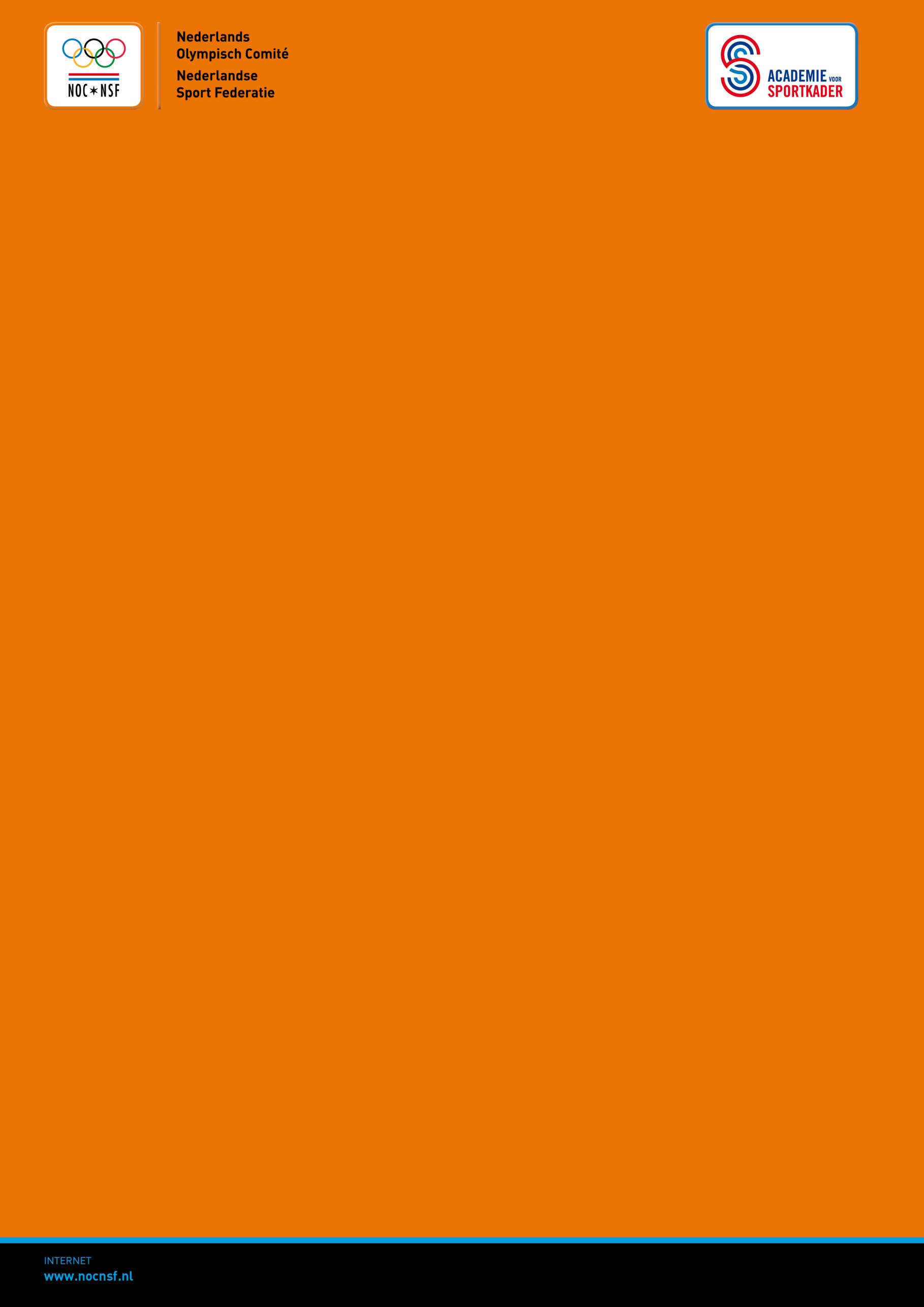 Kenmerken kwalificatieKenmerken kwalificatieNaam van de kwalificatieTrainer-coach 1Deelkwalificaties PVB 1.1 Assisteren bij trainingen/activiteitenPVB 1.2 Zorgen voor maatregelenKwalificatiestructuur KSS 2012Kwalificatielijn Trainer-coachKwalificatieniveau 1Kenmerken sportbond Kenmerken sportbond Kwalificerende sportbondNaamAdresgegevensSamenstelling toetsingscommissie Functies (geen namen van personen)Contactgegevens toetsingscommissieDatum instelling toetsingscommissie door bestuur bond DatumGegevens Commissie van Beroep voor ToetsingKernmerken toetsdocumentenKernmerken toetsdocumentenGeldend Toetsreglement sport DatumVaststelling toetsplan en PVB’s door toetsingscommissie  DatumDatum laatste positieve audituitslag DatumSoort auditInstap, volledig/deskresearchPeriodiek, volledig/deskresearchToetsdocumenten conform model KSS 2012 Ja/neeKerntaakWerkprocesKerntaak 1.1 Assisteren bij trainingen/activiteiten Kerntaak 1.1 Assisteren bij trainingen/activiteiten 1.1.1 Begeleidt sporters bij trainingen/activiteiten1.1.2 Ziet toe op de veiligheid bij trainingen/activiteiten1.1.3 Volgt aanwijzingen op  1.1.4 Zorgt voor materialenKerntaak 1.2 Zorgen voor maatregelen  Kerntaak 1.2 Zorgen voor maatregelen  1.2.1 Begeleidt sporters bij wedstrijden1.2.2 Waarborgt de hygiëne1.2.3 Maakt afspraken  1.2.4 Handelt formaliteiten afKSS-nummerTitel PVB/kerntaken Portfolio-beoordelingPraktijk- beoordelingPraktijk- beoordelingKSS-nummerTitel PVB/kerntaken Portfolio-beoordelingPlannings-interviewPraktijk1.1Assisteren bij trainingen/activiteitenX1.2Zorgen voor maatregelenXTer voorbereiding op de PVB’s Ter voorbereiding op de PVB’s Ter voorbereiding op de PVB’s Ter voorbereiding op de PVB’s Stappen Wie doet het? Wanneer?Benodigd documentinformeren van kandidaat over inhoud en afname PVB […] namens de toetsingscommissiebij de start van de opleiding en voorafgaand aan de PVBPVB-beschrijving toetsplan Toetsreglement sportaanvragen PVB kandidaatovernemen uit PVB-beschrijving richtlijnenPVB-beschrijvingvaststellen of kandidaat voldoet aan eisen voor toelating PVB toetsingscommissievoor aanvang van de PVB PVB-beschrijvingtoelaten kandidaat tot PVBtoetsingscommissieovernemen uit PVB-beschrijving richtlijnenPVB-beschrijving bevestiging PVB-afnameaanleveren relevante stukken  kandidaat overnemen uit PVB-beschrijving richtlijnenPVB-beschrijvingvaststellen of voldaan is aan de afnamecondities en locatie PVB-beoordelaar bij aanvang van PVB PVB-beschrijvingTijdens de uitvoering van de PVB’s Tijdens de uitvoering van de PVB’s Tijdens de uitvoering van de PVB’s Tijdens de uitvoering van de PVB’s StappenWie doet het? Wanneer?Benodigd materiaaluitvoeren PVB-opdracht kandidaatovernemen PVB-beschrijvingPVB-beschrijvinginvullen beoordelings-protocol  PVB-beoordelaartijdens en na afloop PVB-afname  protocol uit PVB-beschrijving inleveren beoordelings-protocol bij toetsings-commissie PVB-beoordelaarovernemen uit PVB-beschrijving richtlijnenprotocol uit PVB-beschrijving Ter afronding van de PVB’sTer afronding van de PVB’sTer afronding van de PVB’sTer afronding van de PVB’sStappen	Wie doet het? Wanneer?Benodigd materiaalvaststellen uitslag PVB toetsingscommissiemaximaal 15 werkdagen na afname PVB PVB-beschrijvingarchiveren toetsgegevens toetsingscommissiebewaartermijn minimaal 12 maanden. Toetsreglement sport Naam kandidaat:Datum:Naam kandidaat:PVB-beoordelaar:Voldaan aan de afnamecondities: ja / nee*Portfolio bestaat uit … Het portfolio is compleet: ja / nee*Voldaan aan de afnamecondities: ja / nee*Portfolio bestaat uit … Het portfolio is compleet: ja / nee**Bij nee gaat de PVB niet door. De PVB-beoordelaar motiveert dit bij de toelichting.*Bij nee gaat de PVB niet door. De PVB-beoordelaar motiveert dit bij de toelichting.ToelichtingToelichtingBeoordelingscriteriaBeoordelingscriteriaCompetentieCompetentiePortfolioPortfolioRefleciteRefleciteVoldaanBewijzen (of het weglaten daarvan) waarop score is gebaseerd ToelichtingBewijzen (of het weglaten daarvan) waarop score is gebaseerd ToelichtingWerkproces 1.1.1 Begeleidt sporters bij trainingenWerkproces 1.1.1 Begeleidt sporters bij trainingenWerkproces 1.1.1 Begeleidt sporters bij trainingenWerkproces 1.1.1 Begeleidt sporters bij trainingenWerkproces 1.1.1 Begeleidt sporters bij trainingenWerkproces 1.1.1 Begeleidt sporters bij trainingenWerkproces 1.1.1 Begeleidt sporters bij trainingenWerkproces 1.1.1 Begeleidt sporters bij trainingenWerkproces 1.1.1 Begeleidt sporters bij trainingenWerkproces 1.1.1 Begeleidt sporters bij trainingenWerkproces 1.1.1 Begeleidt sporters bij trainingenHet resultaat van dit werkproces is:de begeleiding sluit aan bij de wensen en (on)mogelijkheden van sporters.Het resultaat van dit werkproces is:de begeleiding sluit aan bij de wensen en (on)mogelijkheden van sporters.Het resultaat van dit werkproces is:de begeleiding sluit aan bij de wensen en (on)mogelijkheden van sporters.Het resultaat van dit werkproces is:de begeleiding sluit aan bij de wensen en (on)mogelijkheden van sporters.Het resultaat van dit werkproces is:de begeleiding sluit aan bij de wensen en (on)mogelijkheden van sporters.Het resultaat van dit werkproces is:de begeleiding sluit aan bij de wensen en (on)mogelijkheden van sporters.Het resultaat van dit werkproces is:de begeleiding sluit aan bij de wensen en (on)mogelijkheden van sporters.Het resultaat van dit werkproces is:de begeleiding sluit aan bij de wensen en (on)mogelijkheden van sporters.Het resultaat van dit werkproces is:de begeleiding sluit aan bij de wensen en (on)mogelijkheden van sporters.Het resultaat van dit werkproces is:de begeleiding sluit aan bij de wensen en (on)mogelijkheden van sporters.Het resultaat van dit werkproces is:de begeleiding sluit aan bij de wensen en (on)mogelijkheden van sporters.1Benadert sporters op positieve wijze DR 2Gaat sportief en respectvol om met alle betrokkenenF3Gaat vertrouwelijk om met persoonlijke informatieF4Houdt zich aan de beroepscodeFWerkproces 1.1.2 Ziet toe op veiligheid bij trainingen/activiteiten  Werkproces 1.1.2 Ziet toe op veiligheid bij trainingen/activiteiten  Werkproces 1.1.2 Ziet toe op veiligheid bij trainingen/activiteiten  Werkproces 1.1.2 Ziet toe op veiligheid bij trainingen/activiteiten  Werkproces 1.1.2 Ziet toe op veiligheid bij trainingen/activiteiten  Werkproces 1.1.2 Ziet toe op veiligheid bij trainingen/activiteiten  Werkproces 1.1.2 Ziet toe op veiligheid bij trainingen/activiteiten  Werkproces 1.1.2 Ziet toe op veiligheid bij trainingen/activiteiten  Werkproces 1.1.2 Ziet toe op veiligheid bij trainingen/activiteiten  Werkproces 1.1.2 Ziet toe op veiligheid bij trainingen/activiteiten  Werkproces 1.1.2 Ziet toe op veiligheid bij trainingen/activiteiten  Het resultaat van dit werkproces is:sportieve en veilige sfeer.Het resultaat van dit werkproces is:sportieve en veilige sfeer.Het resultaat van dit werkproces is:sportieve en veilige sfeer.Het resultaat van dit werkproces is:sportieve en veilige sfeer.Het resultaat van dit werkproces is:sportieve en veilige sfeer.Het resultaat van dit werkproces is:sportieve en veilige sfeer.Het resultaat van dit werkproces is:sportieve en veilige sfeer.Het resultaat van dit werkproces is:sportieve en veilige sfeer.Het resultaat van dit werkproces is:sportieve en veilige sfeer.Het resultaat van dit werkproces is:sportieve en veilige sfeer.Het resultaat van dit werkproces is:sportieve en veilige sfeer.5Signaleert onveilige situaties en meldt die aan de verantwoordelijke sportleiderT6Vertoont voorbeeldgedrag op en rond de sportlocatieFWerkproces 1.1.3 Volgt aanwijzingen op Werkproces 1.1.3 Volgt aanwijzingen op Werkproces 1.1.3 Volgt aanwijzingen op Werkproces 1.1.3 Volgt aanwijzingen op Werkproces 1.1.3 Volgt aanwijzingen op Werkproces 1.1.3 Volgt aanwijzingen op Werkproces 1.1.3 Volgt aanwijzingen op Werkproces 1.1.3 Volgt aanwijzingen op Werkproces 1.1.3 Volgt aanwijzingen op Werkproces 1.1.3 Volgt aanwijzingen op Werkproces 1.1.3 Volgt aanwijzingen op Het resultaat van dit werkproces is:uitvoering bij trainingen/activiteiten verloopt conform opdracht.Het resultaat van dit werkproces is:uitvoering bij trainingen/activiteiten verloopt conform opdracht.Het resultaat van dit werkproces is:uitvoering bij trainingen/activiteiten verloopt conform opdracht.Het resultaat van dit werkproces is:uitvoering bij trainingen/activiteiten verloopt conform opdracht.Het resultaat van dit werkproces is:uitvoering bij trainingen/activiteiten verloopt conform opdracht.Het resultaat van dit werkproces is:uitvoering bij trainingen/activiteiten verloopt conform opdracht.Het resultaat van dit werkproces is:uitvoering bij trainingen/activiteiten verloopt conform opdracht.Het resultaat van dit werkproces is:uitvoering bij trainingen/activiteiten verloopt conform opdracht.Het resultaat van dit werkproces is:uitvoering bij trainingen/activiteiten verloopt conform opdracht.Het resultaat van dit werkproces is:uitvoering bij trainingen/activiteiten verloopt conform opdracht.Het resultaat van dit werkproces is:uitvoering bij trainingen/activiteiten verloopt conform opdracht.7Volgt aanwijzingen op van de verantwoordelijke sportleiderE8Draagt bij aan het bereiken van het doel van de training/activiteitT9Komt afspraken naE10Reflecteert op het eigen handelenP11Vraagt hulp en bevestiging PWerkproces 1.1.4 Zorgt voor materialen  Werkproces 1.1.4 Zorgt voor materialen  Werkproces 1.1.4 Zorgt voor materialen  Werkproces 1.1.4 Zorgt voor materialen  Werkproces 1.1.4 Zorgt voor materialen  Werkproces 1.1.4 Zorgt voor materialen  Werkproces 1.1.4 Zorgt voor materialen  Werkproces 1.1.4 Zorgt voor materialen  Werkproces 1.1.4 Zorgt voor materialen  Werkproces 1.1.4 Zorgt voor materialen  Werkproces 1.1.4 Zorgt voor materialen  Het resultaat van dit werkproces is:plaatsing materiaal verloopt conform opdracht.Het resultaat van dit werkproces is:plaatsing materiaal verloopt conform opdracht.Het resultaat van dit werkproces is:plaatsing materiaal verloopt conform opdracht.Het resultaat van dit werkproces is:plaatsing materiaal verloopt conform opdracht.Het resultaat van dit werkproces is:plaatsing materiaal verloopt conform opdracht.Het resultaat van dit werkproces is:plaatsing materiaal verloopt conform opdracht.Het resultaat van dit werkproces is:plaatsing materiaal verloopt conform opdracht.Het resultaat van dit werkproces is:plaatsing materiaal verloopt conform opdracht.Het resultaat van dit werkproces is:plaatsing materiaal verloopt conform opdracht.Het resultaat van dit werkproces is:plaatsing materiaal verloopt conform opdracht.Het resultaat van dit werkproces is:plaatsing materiaal verloopt conform opdracht.12Gaat correct om met materialen en plaatst deze volgens opdrachtLTResultaat van de PVBResultaat van de PVBToelichtingToelichtingHandtekening PVB-beoordelaar:Handtekening PVB-beoordelaar:Handtekening PVB-beoordelaar:Handtekening PVB-beoordelaar:Handtekening PVB-beoordelaar:Akkoord toetsingscommissieAkkoord toetsingscommissieAkkoord toetsingscommissieAkkoord toetsingscommissieAkkoord toetsingscommissieNaam kandidaat:Datum:Naam kandidaat:PVB-beoordelaar:Voldaan aan de afnamecondities: ja / nee*Portfolio bestaat uit … Het portfolio is compleet: ja / nee*Voldaan aan de afnamecondities: ja / nee*Portfolio bestaat uit … Het portfolio is compleet: ja / nee**Bij nee gaat de PVB niet door. De PVB-beoordelaar motiveert dit bij de toelichting.*Bij nee gaat de PVB niet door. De PVB-beoordelaar motiveert dit bij de toelichting.ToelichtingToelichtingBeoordelingscriteriaBeoordelingscriteriaCompetentiePortfolioReflectieVoldaanBewijzen (of het weglaten daarvan) waarop score is gebaseerd ToelichtingWerkproces 1.2.1 Begeleidt sporters bij wedstrijden Werkproces 1.2.1 Begeleidt sporters bij wedstrijden Werkproces 1.2.1 Begeleidt sporters bij wedstrijden Werkproces 1.2.1 Begeleidt sporters bij wedstrijden Werkproces 1.2.1 Begeleidt sporters bij wedstrijden Werkproces 1.2.1 Begeleidt sporters bij wedstrijden Werkproces 1.2.1 Begeleidt sporters bij wedstrijden Het resultaat van dit werkproces is:begeleiding sluit aan bij de ontwikkeling en beleving van de sporters.Het resultaat van dit werkproces is:begeleiding sluit aan bij de ontwikkeling en beleving van de sporters.Het resultaat van dit werkproces is:begeleiding sluit aan bij de ontwikkeling en beleving van de sporters.Het resultaat van dit werkproces is:begeleiding sluit aan bij de ontwikkeling en beleving van de sporters.Het resultaat van dit werkproces is:begeleiding sluit aan bij de ontwikkeling en beleving van de sporters.Het resultaat van dit werkproces is:begeleiding sluit aan bij de ontwikkeling en beleving van de sporters.Het resultaat van dit werkproces is:begeleiding sluit aan bij de ontwikkeling en beleving van de sporters.1Benadert sporters op positieve wijzeDR2Spreekt sporters aan op hun (sport)gedragF3Gaat sportief en respectvol om met alle betrokkenenF4Gaat vertrouwelijk om met persoonlijke informatieF5Houdt zich aan de beroepscodeF6Reflecteert op eigen handelenPWerkproces 1.2.2 Waarborgt de hygiëne Werkproces 1.2.2 Waarborgt de hygiëne Werkproces 1.2.2 Waarborgt de hygiëne Werkproces 1.2.2 Waarborgt de hygiëne Werkproces 1.2.2 Waarborgt de hygiëne Werkproces 1.2.2 Waarborgt de hygiëne Werkproces 1.2.2 Waarborgt de hygiëne Het resultaat van dit werkproces is:de hygiëne is gewaarborgdHet resultaat van dit werkproces is:de hygiëne is gewaarborgdHet resultaat van dit werkproces is:de hygiëne is gewaarborgdHet resultaat van dit werkproces is:de hygiëne is gewaarborgdHet resultaat van dit werkproces is:de hygiëne is gewaarborgdHet resultaat van dit werkproces is:de hygiëne is gewaarborgdHet resultaat van dit werkproces is:de hygiëne is gewaarborgd7Ziet toe op naleving hygiëne; T8Vertoont voorbeeld gedrag op en rond de sportlocatie F9Vraagt hulp en bevestigingEPWerkproces 1.2.3 Maakt afspraken  Werkproces 1.2.3 Maakt afspraken  Werkproces 1.2.3 Maakt afspraken  Werkproces 1.2.3 Maakt afspraken  Werkproces 1.2.3 Maakt afspraken  Werkproces 1.2.3 Maakt afspraken  Werkproces 1.2.3 Maakt afspraken  Het resultaat van dit werkproces is:vervoer en materalen zijn volgens afspraak geregeld.Het resultaat van dit werkproces is:vervoer en materalen zijn volgens afspraak geregeld.Het resultaat van dit werkproces is:vervoer en materalen zijn volgens afspraak geregeld.Het resultaat van dit werkproces is:vervoer en materalen zijn volgens afspraak geregeld.Het resultaat van dit werkproces is:vervoer en materalen zijn volgens afspraak geregeld.Het resultaat van dit werkproces is:vervoer en materalen zijn volgens afspraak geregeld.Het resultaat van dit werkproces is:vervoer en materalen zijn volgens afspraak geregeld.10Inventariseert de benodigde materialenL11Werkt samen met andere betrokkenenE12Maakt afspraken over vervoer van personen en/of materiaalE13Stelt alle betrokkenen op de hoogste van de gemaakte afsprakenE14Komt afspraken naEWerkproces 1.2.4 Handelt formaliteiten af Werkproces 1.2.4 Handelt formaliteiten af Werkproces 1.2.4 Handelt formaliteiten af Werkproces 1.2.4 Handelt formaliteiten af Werkproces 1.2.4 Handelt formaliteiten af Werkproces 1.2.4 Handelt formaliteiten af Werkproces 1.2.4 Handelt formaliteiten af Het resultaat van dit werkproces is:afgehandelde formaliteiten.Het resultaat van dit werkproces is:afgehandelde formaliteiten.Het resultaat van dit werkproces is:afgehandelde formaliteiten.Het resultaat van dit werkproces is:afgehandelde formaliteiten.Het resultaat van dit werkproces is:afgehandelde formaliteiten.Het resultaat van dit werkproces is:afgehandelde formaliteiten.Het resultaat van dit werkproces is:afgehandelde formaliteiten.15Handelt  formaliteiten af JT16Rapporteert aan de verantwoordelijke trainer-coach 3JTResultaat van de PVBResultaat van de PVBToelichtingHandtekening PVB-beoordelaar:Handtekening PVB-beoordelaar:Handtekening PVB-beoordelaar:Handtekening PVB-beoordelaar:Handtekening PVB-beoordelaar:Handtekening PVB-beoordelaar:ToelichtingAkkoord toetsingscommissieAkkoord toetsingscommissieAkkoord toetsingscommissieAkkoord toetsingscommissieAkkoord toetsingscommissieAkkoord toetsingscommissieABeslissen en activiteiten initiërenBAansturenCBegeleidenDAandacht en begrip tonenXESamenwerken en overleggenXFEthisch en integer handelenXGRelaties opbouwen en netwerkenHOvertuigen en beïnvloedenIPresenterenJFormuleren en rapporterenXKVakdeskundigheid toepassenLMaterialen en middelen inzettenXMAnalyserenNOnderzoekenOCreëren en innoverenPLerenXQPlannen en organiserenROp de behoeften en verwachtingen van de klant richtenXSKwaliteit leverenTInstructies en procedures opvolgenXUOmgaan met veranderingen en aanpassenVMet druk en tegenslag omgaanWGedrevenheid en ambitie tonenXOndernemend en commercieel handelenYBedrijfsmatig handelenKenmerken kwalificatieKenmerken kwalificatieNaam van de kwalificatieTrainer-coach 2Deelkwalificaties PVB 2.1 Geven van trainingenPVB 2.2 Begeleiden bij wedstrijdenPVB 2.3 Assisteren bij activiteitenKwalificatiestructuur KSS 2012Kwalificatielijn Trainer-coachKwalificatieniveau 2Kenmerken sportbond Kenmerken sportbond Kwalificerende sportbondNaamAdresgegevensSamenstelling toetsingscommissie Functies (geen namen van personen)Contactgegevens toetsingscommissieDatum instelling toetsingscommissie door bestuur bond DatumGegevens Commissie van Beroep voor ToetsingKernmerken toetsdocumentenKernmerken toetsdocumentenGeldend Toetsreglement sport DatumVaststelling toetsplan en PVB’s door toetsingscommissie  DatumDatum laatste positieve audituitslag DatumSoort auditInstap, volledig/deskresearchPeriodiek, volledig/deskresearchToetsdocumenten conform model KSS 2012 Ja/neeKerntaakWerkprocesKerntaak 2.1 Geven van trainingen Kerntaak 2.1 Geven van trainingen 2.1.1 Begeleidt sporters bij trainingen2.1.2 Bereidt zich voor op trainingen2.1.3 Legt oefeningen uit 2.1.4 Voert onderdelen van trainingen uitKerntaak 2.2 Begeleiden bij wedstrijden Kerntaak 2.2 Begeleiden bij wedstrijden 2.2.1 Begeleidt sporters bij wedstrijden2.2.2 Bereidt wedstrijden voor2.2.3 Geeft aanwijzingen Kerntaak 2.3 Assisteren bij activiteitenKerntaak 2.3 Assisteren bij activiteiten2.3.1 Begeleidt sporters bij activiteiten2.3.2 Bereidt activiteiten voorVoert uit en evalueert activiteitenKSS-nummerTitel PVB/kerntaken Portfolio-beoordelingPraktijk- beoordelingPraktijk- beoordelingKSS-nummerTitel PVB/kerntaken Portfolio-beoordelingPlannings-interviewPraktijk2.1Geven van trainingenX1X22.2Begeleiden bij wedstrijdenX2.3Assisteren bij activiteitenXTer voorbereiding op de PVB’s Ter voorbereiding op de PVB’s Ter voorbereiding op de PVB’s Ter voorbereiding op de PVB’s Stappen Wie doet het? Wanneer?Benodigd documentinformeren van kandidaat over inhoud en afname PVB […] namens de toetsingscommissiebij de start van de opleiding en voorafgaand aan de PVBPVB-beschrijving toetsplan Toetsreglement sportaanvragen PVB kandidaatovernemen uit PVB-beschrijving richtlijnenPVB-beschrijvingvaststellen of kandidaat voldoet aan eisen voor toelating PVB toetsingscommissievoor aanvang van de PVB PVB-beschrijvingtoelaten kandidaat tot PVBtoetsingscommissieovernemen uit PVB-beschrijving richtlijnenPVB-beschrijving bevestiging PVB-afnameaanleveren relevante stukken  kandidaat overnemen uit PVB-beschrijving richtlijnenPVB-beschrijvingvaststellen of voldaan is aan de afnamecondities en locatie PVB-beoordelaar bij aanvang van PVB PVB-beschrijvinginformeren verantwoordelijke trainer-coach PVB-beoordelaarovernemen uit PVB-beschrijving richtlijnenPVB-beschrijving toetsplan Tijdens de uitvoering van de PVB’s Tijdens de uitvoering van de PVB’s Tijdens de uitvoering van de PVB’s Tijdens de uitvoering van de PVB’s StappenWie doet het? Wanneer?Benodigd materiaaluitvoeren PVB-opdracht kandidaatovernemen PVB-beschrijvingPVB-beschrijvinginvullen beoordelings-protocol  PVB-beoordelaartijdens en na afloop PVB-afname  protocol uit PVB-beschrijving inleveren beoordelings-protocol bij toetsings-commissie PVB-beoordelaarovernemen uit PVB-beschrijving richtlijnenprotocol uit PVB-beschrijving Ter afronding van de PVB’sTer afronding van de PVB’sTer afronding van de PVB’sTer afronding van de PVB’sStappen	Wie doet het? Wanneer?Benodigd materiaalvaststellen uitslag PVB toetsingscommissiemaximaal 15 werkdagen na afname PVB PVB-beschrijvingarchiveren toetsgegevens toetsingscommissiebewaartermijn minimaal 12 maanden. Toetsreglement sport Naam kandidaat:Datum:Naam kandidaat:PVB-beoordelaar:Voldaan de afnamecondities: ja / nee*Portfolio bestaat uit … Het portfolio is compleet: ja / nee*Voldaan de afnamecondities: ja / nee*Portfolio bestaat uit … Het portfolio is compleet: ja / nee**Bij nee gaat de PVB niet door. De PVB-beoordelaar motiveert dit bij de toelichting.*Bij nee gaat de PVB niet door. De PVB-beoordelaar motiveert dit bij de toelichting.ToelichtingToelichtingBeoordelingscriteriaBeoordelingscriteriaCompetentieCompetentiePortfolioPortfolioReflectieReflectieVoldaanBewijzen (of het weglaten daarvan) waarop score is gebaseerd ToelichtingBewijzen (of het weglaten daarvan) waarop score is gebaseerd ToelichtingWerkproces 2.1.1 Begeleidt sporters bij trainingenWerkproces 2.1.1 Begeleidt sporters bij trainingenWerkproces 2.1.1 Begeleidt sporters bij trainingenWerkproces 2.1.1 Begeleidt sporters bij trainingenWerkproces 2.1.1 Begeleidt sporters bij trainingenWerkproces 2.1.1 Begeleidt sporters bij trainingenWerkproces 2.1.1 Begeleidt sporters bij trainingenWerkproces 2.1.1 Begeleidt sporters bij trainingenWerkproces 2.1.1 Begeleidt sporters bij trainingenWerkproces 2.1.1 Begeleidt sporters bij trainingenWerkproces 2.1.1 Begeleidt sporters bij trainingenDe resultaten van dit werkproces zijn:veilig sportklimaat;sportieve en respectvolle omgang;begeleiding sluit aan bij de ontwikkeling, wensen en (on)mogelijkheden van sporters.De resultaten van dit werkproces zijn:veilig sportklimaat;sportieve en respectvolle omgang;begeleiding sluit aan bij de ontwikkeling, wensen en (on)mogelijkheden van sporters.De resultaten van dit werkproces zijn:veilig sportklimaat;sportieve en respectvolle omgang;begeleiding sluit aan bij de ontwikkeling, wensen en (on)mogelijkheden van sporters.De resultaten van dit werkproces zijn:veilig sportklimaat;sportieve en respectvolle omgang;begeleiding sluit aan bij de ontwikkeling, wensen en (on)mogelijkheden van sporters.De resultaten van dit werkproces zijn:veilig sportklimaat;sportieve en respectvolle omgang;begeleiding sluit aan bij de ontwikkeling, wensen en (on)mogelijkheden van sporters.De resultaten van dit werkproces zijn:veilig sportklimaat;sportieve en respectvolle omgang;begeleiding sluit aan bij de ontwikkeling, wensen en (on)mogelijkheden van sporters.De resultaten van dit werkproces zijn:veilig sportklimaat;sportieve en respectvolle omgang;begeleiding sluit aan bij de ontwikkeling, wensen en (on)mogelijkheden van sporters.De resultaten van dit werkproces zijn:veilig sportklimaat;sportieve en respectvolle omgang;begeleiding sluit aan bij de ontwikkeling, wensen en (on)mogelijkheden van sporters.De resultaten van dit werkproces zijn:veilig sportklimaat;sportieve en respectvolle omgang;begeleiding sluit aan bij de ontwikkeling, wensen en (on)mogelijkheden van sporters.De resultaten van dit werkproces zijn:veilig sportklimaat;sportieve en respectvolle omgang;begeleiding sluit aan bij de ontwikkeling, wensen en (on)mogelijkheden van sporters.De resultaten van dit werkproces zijn:veilig sportklimaat;sportieve en respectvolle omgang;begeleiding sluit aan bij de ontwikkeling, wensen en (on)mogelijkheden van sporters.1Motiveert, stimuleert en enthousiasmeert sporters C 2Stemt manier van omgang af op sporters en benadert hen op positieve wijzeR3Gebruikt heldere en begrijpelijke taal naar sportersD4Spreekt sporters aan op (sport)gedragCF5Bewaakt (en ziet toe op) veiligheid en handelt in geval van een noodsituatie (ongeluk) T6Vertoont voorbeeldgedrag op en rond de sportlocatieFK7Gaat vertrouwelijk om met persoonlijke informatieF8Houdt zich aan de beroepscodeF9Informeert over sportrelevante zaken als sportkleding, sportschoeisel en materiaalKWerkproces 2.1.2 Bereidt zich voor op trainingen Werkproces 2.1.2 Bereidt zich voor op trainingen Werkproces 2.1.2 Bereidt zich voor op trainingen Werkproces 2.1.2 Bereidt zich voor op trainingen Werkproces 2.1.2 Bereidt zich voor op trainingen Werkproces 2.1.2 Bereidt zich voor op trainingen Werkproces 2.1.2 Bereidt zich voor op trainingen Werkproces 2.1.2 Bereidt zich voor op trainingen Werkproces 2.1.2 Bereidt zich voor op trainingen Werkproces 2.1.2 Bereidt zich voor op trainingen Werkproces 2.1.2 Bereidt zich voor op trainingen De resultaten van dit werkproces zijn:training is veilig; training is afgestemd op de sporters.De resultaten van dit werkproces zijn:training is veilig; training is afgestemd op de sporters.De resultaten van dit werkproces zijn:training is veilig; training is afgestemd op de sporters.De resultaten van dit werkproces zijn:training is veilig; training is afgestemd op de sporters.De resultaten van dit werkproces zijn:training is veilig; training is afgestemd op de sporters.De resultaten van dit werkproces zijn:training is veilig; training is afgestemd op de sporters.De resultaten van dit werkproces zijn:training is veilig; training is afgestemd op de sporters.De resultaten van dit werkproces zijn:training is veilig; training is afgestemd op de sporters.De resultaten van dit werkproces zijn:training is veilig; training is afgestemd op de sporters.De resultaten van dit werkproces zijn:training is veilig; training is afgestemd op de sporters.De resultaten van dit werkproces zijn:training is veilig; training is afgestemd op de sporters.10Zorgt dat materialen en hulpmiddelen beschikbaar zijnLQ11Zorgt dat sportactiviteit is afgestemd op de sportersR12Voert de trainingsvoorbereiding uit en/of volgt aanwijzingen van de verantwoordelijke trainer-coach opKT13Overlegt met verantwoordelijke trainer-coachE14Komt afspraken naEQ15Houdt rekening met grenzen eigen bevoegdheidF16Vraagt hulp, feedback en bevestigingEPWerkproces 2.1.3 Legt oefeningen uit Werkproces 2.1.3 Legt oefeningen uit Werkproces 2.1.3 Legt oefeningen uit Werkproces 2.1.3 Legt oefeningen uit Werkproces 2.1.3 Legt oefeningen uit Werkproces 2.1.3 Legt oefeningen uit Werkproces 2.1.3 Legt oefeningen uit Werkproces 2.1.3 Legt oefeningen uit Werkproces 2.1.3 Legt oefeningen uit Werkproces 2.1.3 Legt oefeningen uit Werkproces 2.1.3 Legt oefeningen uit Het resultaat van dit werkproces is:oefening wordt begrepen.Het resultaat van dit werkproces is:oefening wordt begrepen.Het resultaat van dit werkproces is:oefening wordt begrepen.Het resultaat van dit werkproces is:oefening wordt begrepen.Het resultaat van dit werkproces is:oefening wordt begrepen.Het resultaat van dit werkproces is:oefening wordt begrepen.Het resultaat van dit werkproces is:oefening wordt begrepen.Het resultaat van dit werkproces is:oefening wordt begrepen.Het resultaat van dit werkproces is:oefening wordt begrepen.Het resultaat van dit werkproces is:oefening wordt begrepen.Het resultaat van dit werkproces is:oefening wordt begrepen.17Doet oefeningen op correcte wijze voor of gebruikt een goed voorbeeld van een sporterK18Geeft aanwijzingen aan sportersK19Controleert of sporters de opdrachten goed uitvoerenK20Kiest positie afgestemd op de oefeningK21Maakt zichzelf verstaanbaarI22Zorgt dat de uitleg is afgestemd op de sportersER23Past uitleg aan de beginsituatie aanKWerkproces 2.1.4 Voert onderdelen van trainingen uit Werkproces 2.1.4 Voert onderdelen van trainingen uit Werkproces 2.1.4 Voert onderdelen van trainingen uit Werkproces 2.1.4 Voert onderdelen van trainingen uit Werkproces 2.1.4 Voert onderdelen van trainingen uit Werkproces 2.1.4 Voert onderdelen van trainingen uit Werkproces 2.1.4 Voert onderdelen van trainingen uit Werkproces 2.1.4 Voert onderdelen van trainingen uit Werkproces 2.1.4 Voert onderdelen van trainingen uit Werkproces 2.1.4 Voert onderdelen van trainingen uit Werkproces 2.1.4 Voert onderdelen van trainingen uit Het resultaat van dit werkproces is:training is afgestemd op de sporters.Het resultaat van dit werkproces is:training is afgestemd op de sporters.Het resultaat van dit werkproces is:training is afgestemd op de sporters.Het resultaat van dit werkproces is:training is afgestemd op de sporters.Het resultaat van dit werkproces is:training is afgestemd op de sporters.Het resultaat van dit werkproces is:training is afgestemd op de sporters.Het resultaat van dit werkproces is:training is afgestemd op de sporters.Het resultaat van dit werkproces is:training is afgestemd op de sporters.Het resultaat van dit werkproces is:training is afgestemd op de sporters.Het resultaat van dit werkproces is:training is afgestemd op de sporters.Het resultaat van dit werkproces is:training is afgestemd op de sporters.24Draagt bij aan het bereiken van het doel van de trainingR25Past indien nodig oefening aan op sporters en omstandighedenK26Legt uit en past relevante (spel)regels toeT27Maakt zichzelf verstaanbaarI28Zorgt dat sportactiviteit is afgestemd op de sporters R29Gaat sportief en respectvol om met alle betrokkenenF30Reflecteert op het eigen handelenPResultaat van de PVBResultaat van de PVBToelichtingToelichtingHandtekening PVB-beoordelaar:Handtekening PVB-beoordelaar:Handtekening PVB-beoordelaar:Handtekening PVB-beoordelaar:Handtekening PVB-beoordelaar:Akkoord toetsingscommissieAkkoord toetsingscommissieAkkoord toetsingscommissieAkkoord toetsingscommissieAkkoord toetsingscommissieNaam kandidaat:Datum:Naam kandidaat:PVB-beoordelaar:Voldaan de afnamecondities en voorbereiding kandidaat: ja / nee*Voldaan de afnamecondities en voorbereiding kandidaat: ja / nee**Bij nee gaat de PVB niet door. De PVB-beoordelaar motiveert dit bij de toelichting.*Bij nee gaat de PVB niet door. De PVB-beoordelaar motiveert dit bij de toelichting.ToelichtingToelichtingBeoordelingscriteriaBeoordelingscriteriaCompetentiePraktijk ReflectieVoldaanBewijzen (of het weglaten daarvan) waarop score is gebaseerd ToelichtingWerkproces 2.1.1 Begeleidt sporters bij trainingenWerkproces 2.1.1 Begeleidt sporters bij trainingenWerkproces 2.1.1 Begeleidt sporters bij trainingenWerkproces 2.1.1 Begeleidt sporters bij trainingenWerkproces 2.1.1 Begeleidt sporters bij trainingenWerkproces 2.1.1 Begeleidt sporters bij trainingenWerkproces 2.1.1 Begeleidt sporters bij trainingenDe resultaten van dit werkproces zijn:veilig sportklimaat;sportieve en respectvolle omgang;begeleiding sluit aan bij de ontwikkeling, wensen en (on)mogelijkheden van sporters.De resultaten van dit werkproces zijn:veilig sportklimaat;sportieve en respectvolle omgang;begeleiding sluit aan bij de ontwikkeling, wensen en (on)mogelijkheden van sporters.De resultaten van dit werkproces zijn:veilig sportklimaat;sportieve en respectvolle omgang;begeleiding sluit aan bij de ontwikkeling, wensen en (on)mogelijkheden van sporters.De resultaten van dit werkproces zijn:veilig sportklimaat;sportieve en respectvolle omgang;begeleiding sluit aan bij de ontwikkeling, wensen en (on)mogelijkheden van sporters.De resultaten van dit werkproces zijn:veilig sportklimaat;sportieve en respectvolle omgang;begeleiding sluit aan bij de ontwikkeling, wensen en (on)mogelijkheden van sporters.De resultaten van dit werkproces zijn:veilig sportklimaat;sportieve en respectvolle omgang;begeleiding sluit aan bij de ontwikkeling, wensen en (on)mogelijkheden van sporters.De resultaten van dit werkproces zijn:veilig sportklimaat;sportieve en respectvolle omgang;begeleiding sluit aan bij de ontwikkeling, wensen en (on)mogelijkheden van sporters.1Motiveert, stimuleert en enthousiasmeert sporters C 2Stemt manier van omgang af op sporters en benadert hen op positieve wijzeR3Gebruikt heldere en begrijpelijke taal naar sportersD4Spreekt sporters aan op (sport)gedragCF5Bewaakt (en ziet toe op) veiligheid en handelt in geval van een noodsituatie (ongeluk) T6Vertoont voorbeeldgedrag op en rond de sportlocatieFK7Gaat vertrouwelijk om met persoonlijke informatieF8Houdt zich aan de beroepscodeF9Informeert over sportrelevante zaken als sportkleding, sportschoeisel en materiaalKWerkproces 2.1.2 Bereidt zich voor op trainingen Werkproces 2.1.2 Bereidt zich voor op trainingen Werkproces 2.1.2 Bereidt zich voor op trainingen Werkproces 2.1.2 Bereidt zich voor op trainingen Werkproces 2.1.2 Bereidt zich voor op trainingen Werkproces 2.1.2 Bereidt zich voor op trainingen Werkproces 2.1.2 Bereidt zich voor op trainingen De resultaten van dit werkproces zijn:training is veilig; training is afgestemd op de sporters.De resultaten van dit werkproces zijn:training is veilig; training is afgestemd op de sporters.De resultaten van dit werkproces zijn:training is veilig; training is afgestemd op de sporters.De resultaten van dit werkproces zijn:training is veilig; training is afgestemd op de sporters.De resultaten van dit werkproces zijn:training is veilig; training is afgestemd op de sporters.De resultaten van dit werkproces zijn:training is veilig; training is afgestemd op de sporters.De resultaten van dit werkproces zijn:training is veilig; training is afgestemd op de sporters.10Zorgt dat materialen en hulpmiddelen beschikbaar zijnLQ11Zorgt dat sportactiviteit is afgestemd op de sportersR12Voert de trainingsvoorbereiding uit en/of volgt aanwijzingen van de verantwoordelijke trainer-coach opKT13Overlegt met verantwoordelijke trainer-coachE14Komt afspraken naEQ15Houdt rekening met grenzen eigen bevoegdheidF16Vraagt hulp, feedback en bevestigingEPWerkproces 2.1.3 Legt oefeningen uit Werkproces 2.1.3 Legt oefeningen uit Werkproces 2.1.3 Legt oefeningen uit Werkproces 2.1.3 Legt oefeningen uit Werkproces 2.1.3 Legt oefeningen uit Werkproces 2.1.3 Legt oefeningen uit Werkproces 2.1.3 Legt oefeningen uit Het resultaat van dit werkproces is:oefening wordt begrepen.Het resultaat van dit werkproces is:oefening wordt begrepen.Het resultaat van dit werkproces is:oefening wordt begrepen.Het resultaat van dit werkproces is:oefening wordt begrepen.Het resultaat van dit werkproces is:oefening wordt begrepen.Het resultaat van dit werkproces is:oefening wordt begrepen.Het resultaat van dit werkproces is:oefening wordt begrepen.17Doet oefeningen op correcte wijze voor of gebruikt een goed voorbeeld van een sporterK18Geeft aanwijzingen aan sportersK19Controleert of sporters de opdrachten goed uitvoerenK20Kiest positie afgestemd op de oefeningK21Maakt zichzelf verstaanbaarI22Zorgt dat de uitleg is afgestemd op de sportersER23Past uitleg aan de beginsituatie aanKWerkproces 2.1.4 Voert onderdelen van trainingen uit Werkproces 2.1.4 Voert onderdelen van trainingen uit Werkproces 2.1.4 Voert onderdelen van trainingen uit Werkproces 2.1.4 Voert onderdelen van trainingen uit Werkproces 2.1.4 Voert onderdelen van trainingen uit Werkproces 2.1.4 Voert onderdelen van trainingen uit Werkproces 2.1.4 Voert onderdelen van trainingen uit Het resultaat van dit werkproces is:training is afgestemd op de sporters.Het resultaat van dit werkproces is:training is afgestemd op de sporters.Het resultaat van dit werkproces is:training is afgestemd op de sporters.Het resultaat van dit werkproces is:training is afgestemd op de sporters.Het resultaat van dit werkproces is:training is afgestemd op de sporters.Het resultaat van dit werkproces is:training is afgestemd op de sporters.Het resultaat van dit werkproces is:training is afgestemd op de sporters.24Draagt bij aan het bereiken van het doel van de trainingR25Past indien nodig oefening aan op sporters en omstandighedenK26Legt uit en past relevante (spel)regels toeT27Maakt zichzelf verstaanbaarI28Zorgt dat sportactiviteit is afgestemd op de sporters R29Gaat sportief en respectvol om met alle betrokkenenF30Reflecteert op het eigen handelenPResultaat van de PVBResultaat van de PVBToelichtingHandtekening PVB-beoordelaar:Handtekening PVB-beoordelaar:Handtekening PVB-beoordelaar:Handtekening PVB-beoordelaar:Handtekening PVB-beoordelaar:Handtekening PVB-beoordelaar:ToelichtingAkkoord toetsingscommissieAkkoord toetsingscommissieAkkoord toetsingscommissieAkkoord toetsingscommissieAkkoord toetsingscommissieAkkoord toetsingscommissieNaam kandidaat:Datum:Naam kandidaat:PVB-beoordelaar:Voldaan aan eisen voor toelating en afnamecondities: ja / nee*Portfolio bestaat uit … Het portfolio is compleet: ja / nee*Voldaan aan eisen voor toelating en afnamecondities: ja / nee*Portfolio bestaat uit … Het portfolio is compleet: ja / nee**Bij nee gaat de PVB niet door. De PVB-beoordelaar motiveert dit bij de toelichting.*Bij nee gaat de PVB niet door. De PVB-beoordelaar motiveert dit bij de toelichting.ToelichtingToelichtingBeoordelingscriteriaBeoordelingscriteriaCompetentiePortfolioReflectieVoldaanBewijzen (of het weglaten daarvan) waarop score is gebaseerd ToelichtingWerkproces 2.2.1 Begeleidt sporters bij wedstrijden Werkproces 2.2.1 Begeleidt sporters bij wedstrijden Werkproces 2.2.1 Begeleidt sporters bij wedstrijden Werkproces 2.2.1 Begeleidt sporters bij wedstrijden Werkproces 2.2.1 Begeleidt sporters bij wedstrijden Werkproces 2.2.1 Begeleidt sporters bij wedstrijden Werkproces 2.2.1 Begeleidt sporters bij wedstrijden De resultaten van dit werkproces zijn:veilig sportklimaat;hygiënische sportomgeving; sportieve en respectvolle omgang;begeleiding sluit aan bij de ontwikkeling en beleving van de sporters.De resultaten van dit werkproces zijn:veilig sportklimaat;hygiënische sportomgeving; sportieve en respectvolle omgang;begeleiding sluit aan bij de ontwikkeling en beleving van de sporters.De resultaten van dit werkproces zijn:veilig sportklimaat;hygiënische sportomgeving; sportieve en respectvolle omgang;begeleiding sluit aan bij de ontwikkeling en beleving van de sporters.De resultaten van dit werkproces zijn:veilig sportklimaat;hygiënische sportomgeving; sportieve en respectvolle omgang;begeleiding sluit aan bij de ontwikkeling en beleving van de sporters.De resultaten van dit werkproces zijn:veilig sportklimaat;hygiënische sportomgeving; sportieve en respectvolle omgang;begeleiding sluit aan bij de ontwikkeling en beleving van de sporters.De resultaten van dit werkproces zijn:veilig sportklimaat;hygiënische sportomgeving; sportieve en respectvolle omgang;begeleiding sluit aan bij de ontwikkeling en beleving van de sporters.De resultaten van dit werkproces zijn:veilig sportklimaat;hygiënische sportomgeving; sportieve en respectvolle omgang;begeleiding sluit aan bij de ontwikkeling en beleving van de sporters.1Luistert naar sportersDR2Spreekt sporters aan op hun (sport)gedragCF3Bewaakt (en ziet toe op) hygiëne en verzorgingT4Bewaakt (en ziet toe op) veiligheid en handelt in geval van noodsituatie (ongeluk)T5Zorgt dat sporters zich aan de regels houdenT6Gaat sportief en respectvol om met alle betrokkenenF7Benadert sporters op positieve wijzeC8Vangt sporters na afloop opC9Vertoont voorbeeldgedrag op en rond de sportlocatie FK10Gaat vertrouwelijk om met persoonlijke informatieF11Houdt zich aan de beroepscodeFWerkproces 2.2.2 Bereidt wedstrijden voor Werkproces 2.2.2 Bereidt wedstrijden voor Werkproces 2.2.2 Bereidt wedstrijden voor Werkproces 2.2.2 Bereidt wedstrijden voor Werkproces 2.2.2 Bereidt wedstrijden voor Werkproces 2.2.2 Bereidt wedstrijden voor Werkproces 2.2.2 Bereidt wedstrijden voor Het resultaat van dit werkproces is:wedstrijd is afgestemd op de sportersHet resultaat van dit werkproces is:wedstrijd is afgestemd op de sportersHet resultaat van dit werkproces is:wedstrijd is afgestemd op de sportersHet resultaat van dit werkproces is:wedstrijd is afgestemd op de sportersHet resultaat van dit werkproces is:wedstrijd is afgestemd op de sportersHet resultaat van dit werkproces is:wedstrijd is afgestemd op de sportersHet resultaat van dit werkproces is:wedstrijd is afgestemd op de sporters12Zorgt ervoor dat de sporters op tijd aanwezig zijn op de gewenste plekQ13Komt afspraken naEQ14Stelt alle sporters voor de wedstrijd opK15Zorgt dat het materiaal in orde isL16Vraagt hulp, bevestiging en feedbackEPWerkproces 2.2.3 Geeft aanwijzingen Werkproces 2.2.3 Geeft aanwijzingen Werkproces 2.2.3 Geeft aanwijzingen Werkproces 2.2.3 Geeft aanwijzingen Werkproces 2.2.3 Geeft aanwijzingen Werkproces 2.2.3 Geeft aanwijzingen Werkproces 2.2.3 Geeft aanwijzingen De resultaten van dit werkproces zijn:leiding wordt geaccepteerd;balans tussen plezier en prestatie is in overeenstemming met de doelstelling;aanwijzingen zijn afgestemd op het niveau en de beleving van de sporters.De resultaten van dit werkproces zijn:leiding wordt geaccepteerd;balans tussen plezier en prestatie is in overeenstemming met de doelstelling;aanwijzingen zijn afgestemd op het niveau en de beleving van de sporters.De resultaten van dit werkproces zijn:leiding wordt geaccepteerd;balans tussen plezier en prestatie is in overeenstemming met de doelstelling;aanwijzingen zijn afgestemd op het niveau en de beleving van de sporters.De resultaten van dit werkproces zijn:leiding wordt geaccepteerd;balans tussen plezier en prestatie is in overeenstemming met de doelstelling;aanwijzingen zijn afgestemd op het niveau en de beleving van de sporters.De resultaten van dit werkproces zijn:leiding wordt geaccepteerd;balans tussen plezier en prestatie is in overeenstemming met de doelstelling;aanwijzingen zijn afgestemd op het niveau en de beleving van de sporters.De resultaten van dit werkproces zijn:leiding wordt geaccepteerd;balans tussen plezier en prestatie is in overeenstemming met de doelstelling;aanwijzingen zijn afgestemd op het niveau en de beleving van de sporters.De resultaten van dit werkproces zijn:leiding wordt geaccepteerd;balans tussen plezier en prestatie is in overeenstemming met de doelstelling;aanwijzingen zijn afgestemd op het niveau en de beleving van de sporters.17Geeft sporters aanwijzingen met betrekking tot de wedstrijdK18Coacht positiefC19Wisselt sporters al dan niet tijdens de wedstrijdCK20Evalueert samen met de sportersJ21Reflecteert op eigen handelenP22Verzorgt reglementaire zaken voor en na de wedstrijdTResultaat van de PVBResultaat van de PVBToelichtingHandtekening PVB-beoordelaar:Handtekening PVB-beoordelaar:Handtekening PVB-beoordelaar:Handtekening PVB-beoordelaar:Handtekening PVB-beoordelaar:Handtekening PVB-beoordelaar:ToelichtingAkkoord toetsingscommissieAkkoord toetsingscommissieAkkoord toetsingscommissieAkkoord toetsingscommissieAkkoord toetsingscommissieAkkoord toetsingscommissieNaam kandidaat:Datum:Naam kandidaat:PVB-beoordelaar:Voldaan aan de afnamecondities: ja / nee*Portfolio bestaat uit … Het portfolio is compleet: ja / nee*Voldaan aan de afnamecondities: ja / nee*Portfolio bestaat uit … Het portfolio is compleet: ja / nee**Bij nee gaat de PVB niet door. De PVB-beoordelaar motiveert dit bij de toelichting.*Bij nee gaat de PVB niet door. De PVB-beoordelaar motiveert dit bij de toelichting.ToelichtingToelichtingBeoordelingscriteriaBeoordelingscriteriaCompetentiePortfolio Reflectie VoldaanBewijzen (of het weglaten daarvan) waarop score is gebaseerd ToelichtingWerkproces 2.3.1 Begeleidt sporters bij activiteitenWerkproces 2.3.1 Begeleidt sporters bij activiteitenWerkproces 2.3.1 Begeleidt sporters bij activiteitenWerkproces 2.3.1 Begeleidt sporters bij activiteitenWerkproces 2.3.1 Begeleidt sporters bij activiteitenWerkproces 2.3.1 Begeleidt sporters bij activiteitenWerkproces 2.3.1 Begeleidt sporters bij activiteitenDe resultaten van het werkproces zijn:veilig sportklimaat;hygiënische sportomgeving; sportieve en respectvolle omgang;begeleiding sluit aan bij de ontwikkeling en beleving van de sporters.De resultaten van het werkproces zijn:veilig sportklimaat;hygiënische sportomgeving; sportieve en respectvolle omgang;begeleiding sluit aan bij de ontwikkeling en beleving van de sporters.De resultaten van het werkproces zijn:veilig sportklimaat;hygiënische sportomgeving; sportieve en respectvolle omgang;begeleiding sluit aan bij de ontwikkeling en beleving van de sporters.De resultaten van het werkproces zijn:veilig sportklimaat;hygiënische sportomgeving; sportieve en respectvolle omgang;begeleiding sluit aan bij de ontwikkeling en beleving van de sporters.De resultaten van het werkproces zijn:veilig sportklimaat;hygiënische sportomgeving; sportieve en respectvolle omgang;begeleiding sluit aan bij de ontwikkeling en beleving van de sporters.De resultaten van het werkproces zijn:veilig sportklimaat;hygiënische sportomgeving; sportieve en respectvolle omgang;begeleiding sluit aan bij de ontwikkeling en beleving van de sporters.De resultaten van het werkproces zijn:veilig sportklimaat;hygiënische sportomgeving; sportieve en respectvolle omgang;begeleiding sluit aan bij de ontwikkeling en beleving van de sporters.1Motiveert, stimuleert en enthousiasmeert sporters C2Benadert sporters op een positieve wijze CWerkproces 2.3.2 Bereidt activiteiten voor Werkproces 2.3.2 Bereidt activiteiten voor Werkproces 2.3.2 Bereidt activiteiten voor Werkproces 2.3.2 Bereidt activiteiten voor Werkproces 2.3.2 Bereidt activiteiten voor Werkproces 2.3.2 Bereidt activiteiten voor Werkproces 2.3.2 Bereidt activiteiten voor De resultaten van het werkproces zijn:leidinggevende wordt bij eventuele vragen/knelpunten tijdig geraadpleegd;inrichting van de activiteit garandeert een veilige sportbeoefening.De resultaten van het werkproces zijn:leidinggevende wordt bij eventuele vragen/knelpunten tijdig geraadpleegd;inrichting van de activiteit garandeert een veilige sportbeoefening.De resultaten van het werkproces zijn:leidinggevende wordt bij eventuele vragen/knelpunten tijdig geraadpleegd;inrichting van de activiteit garandeert een veilige sportbeoefening.De resultaten van het werkproces zijn:leidinggevende wordt bij eventuele vragen/knelpunten tijdig geraadpleegd;inrichting van de activiteit garandeert een veilige sportbeoefening.De resultaten van het werkproces zijn:leidinggevende wordt bij eventuele vragen/knelpunten tijdig geraadpleegd;inrichting van de activiteit garandeert een veilige sportbeoefening.De resultaten van het werkproces zijn:leidinggevende wordt bij eventuele vragen/knelpunten tijdig geraadpleegd;inrichting van de activiteit garandeert een veilige sportbeoefening.De resultaten van het werkproces zijn:leidinggevende wordt bij eventuele vragen/knelpunten tijdig geraadpleegd;inrichting van de activiteit garandeert een veilige sportbeoefening.3Helpt bij de voorbereiding van activiteiten LQT4Maakt gebruik van aangereikt draaiboekE5Overlegt met (eind)verantwoordelijke en werkt samen met andere trainer-coaches en leidersEWerkproces 2.3.3 Voert uit en evalueert activiteiten Werkproces 2.3.3 Voert uit en evalueert activiteiten Werkproces 2.3.3 Voert uit en evalueert activiteiten Werkproces 2.3.3 Voert uit en evalueert activiteiten Werkproces 2.3.3 Voert uit en evalueert activiteiten Werkproces 2.3.3 Voert uit en evalueert activiteiten Werkproces 2.3.3 Voert uit en evalueert activiteiten De resultaten van het werkproces zijn:uitvoering van de activiteit verloopt volgens opdracht;inrichting van de activiteit garandeert een veilige sportbeoefening; activiteit is geëvalueerd.De resultaten van het werkproces zijn:uitvoering van de activiteit verloopt volgens opdracht;inrichting van de activiteit garandeert een veilige sportbeoefening; activiteit is geëvalueerd.De resultaten van het werkproces zijn:uitvoering van de activiteit verloopt volgens opdracht;inrichting van de activiteit garandeert een veilige sportbeoefening; activiteit is geëvalueerd.De resultaten van het werkproces zijn:uitvoering van de activiteit verloopt volgens opdracht;inrichting van de activiteit garandeert een veilige sportbeoefening; activiteit is geëvalueerd.De resultaten van het werkproces zijn:uitvoering van de activiteit verloopt volgens opdracht;inrichting van de activiteit garandeert een veilige sportbeoefening; activiteit is geëvalueerd.De resultaten van het werkproces zijn:uitvoering van de activiteit verloopt volgens opdracht;inrichting van de activiteit garandeert een veilige sportbeoefening; activiteit is geëvalueerd.De resultaten van het werkproces zijn:uitvoering van de activiteit verloopt volgens opdracht;inrichting van de activiteit garandeert een veilige sportbeoefening; activiteit is geëvalueerd.6Helpt bij de uitvoering van activiteitenT7Overlegt met (eind)verantwoordelijke en werkt samen met andere trainer-coaches en leidersE8Komt afspraken naEQ9Gaat sportief en respectvol om met alle betrokkenenF10Vertoont voorbeeldgedrag op en rond de sportlocatieFK11Gaat vertrouwelijk om met persoonlijke informatieF12Houdt zich aan de beroepscodeF13Vraagt hulp, bevestiging en feedbackEP14Stelt zich probleemoplossend opE15Rapporteert aan (eind)verantwoordelijkeJ16Participeert in de evaluatie van de activiteitJ17Reflecteert op eigen handelenPResultaat van de PVBResultaat van de PVBToelichtingHandtekening PVB-beoordelaar:Handtekening PVB-beoordelaar:Handtekening PVB-beoordelaar:Handtekening PVB-beoordelaar:Handtekening PVB-beoordelaar:Handtekening PVB-beoordelaar:ToelichtingAkkoord toetsingscommissieAkkoord toetsingscommissieAkkoord toetsingscommissieAkkoord toetsingscommissieAkkoord toetsingscommissieAkkoord toetsingscommissieABeslissen en activiteiten initiërenBAansturenCBegeleidenXDAandacht en begrip tonenXESamenwerken en overleggenXFEthisch en integer handelenXGRelaties opbouwen en netwerkenHOvertuigen en beïnvloedenIPresenterenXJFormuleren en rapporterenXKVakdeskundigheid toepassenXLMaterialen en middelen inzettenXMAnalyserenNOnderzoekenOCreëren en innoverenPLerenXQPlannen en organiserenXROp de behoeften en verwachtingen van de klant richtenXSKwaliteit leverenTInstructies en procedures opvolgenXUOmgaan met veranderingen en aanpassenVMet druk en tegenslag omgaanWGedrevenheid en ambitie tonenXOndernemend en commercieel handelenYBedrijfsmatig handelenKenmerken kwalificatieKenmerken kwalificatieNaam van de kwalificatieTrainer-coach 3Deelkwalificaties PVB 3.1 Geven van trainingenPVB 3.2 Coachen bij wedstrijdenPVB 3.3 Organiseren van activiteitenPVB 3.4 Aansturen van sportkaderPVB 3.5 Afnemen van vaardigheidstoetsenKwalificatiestructuur KSS 2012Kwalificatielijn Trainer-coachKwalificatieniveau 3Kenmerken sportbond Kenmerken sportbond Kwalificerende sportbondNaamAdresgegevensSamenstelling toetsingscommissie Functies (geen namen van personen)Contactgegevens toetsingscommissieDatum instelling toetsingscommissie door bestuur bond DatumGegevens Commissie van Beroep voor ToetsingKernmerken toetsdocumentenKernmerken toetsdocumentenGeldend Toetsreglement sport DatumVaststelling toetsplan en PVB’s door toetsingscommissie  DatumDatum laatste positieve audituitslag DatumSoort auditInstap, volledig/deskresearchPeriodiek, volledig/deskresearchToetsdocumenten conform model KSS 2012 Ja/neeKerntaakWerkprocesKerntaak 3.1 Geven van trainingen Kerntaak 3.1 Geven van trainingen 3.1.1 Informeert en betrekt sporters en ouders/derden3.1.2 Begeleidt sporters tijdens trainingen3.1.3 Bereidt trainingen voor3.1.4 Voert uit en evalueert trainingen Kerntaak 3.2 Coachen bij wedstrijden Kerntaak 3.2 Coachen bij wedstrijden 3.2.1 Begeleidt sporters bij wedstrijden3.2.2 Bereidt wedstrijden voor3.2.3 Geeft aanwijzingen 3.2.4 Handelt formaliteiten afKerntaak 3.3 Organiseren van activiteitenKerntaak 3.3 Organiseren van activiteiten3.3.1 Begeleidt sporters bij activiteiten3.3.2 Bereidt activiteiten voor3.3.3 Voert uit en evalueert activiteitenKerntaak 3.4 Aansturen van sportkaderKerntaak 3.4 Aansturen van sportkader3.4.1 Informeert assisterend sportkader3.4.2 Geeft opdrachten aan assisterend sportkader 3.4.3 Begeleidt assisterend sportkader Kerntaak 3.5 Afnemen van vaardigheidstoetsen Kerntaak 3.5 Afnemen van vaardigheidstoetsen 3.5.1 Begeleidt sporters bij vaardigheidstoetsen3.5.2 Bereidt afname van vaardigheidstoetsen voor3.5.3 Beoordeelt vaardigheidsniveau sportersKSS-nummerTitel PVB/kerntaken Portfolio-beoordelingPraktijk- beoordelingPraktijk- beoordelingKSS-nummerTitel PVB/kerntaken Portfolio-beoordelingPlannings-interviewPraktijk3.1Geven van trainingenXX X3.2Coachen bij wedstrijdenX1X23.3Organiseren van activiteitenX3.4Aansturen van sportkaderX3.5Afnemen van vaardigheidstoetsenXTer voorbereiding op de PVB’s Ter voorbereiding op de PVB’s Ter voorbereiding op de PVB’s Ter voorbereiding op de PVB’s Stappen Wie doet het? Wanneer?Benodigd documentinformeren van kandidaat over inhoud en afname PVB […] namens de toetsingscommissiebij de start van de opleiding en voorafgaand aan de PVBPVB-beschrijving toetsplan Toetsreglement sportaanvragen PVB kandidaatovernemen uit PVB-beschrijving richtlijnenPVB-beschrijvingvaststellen of kandidaat voldoet aan eisen voor toelating PVB toetsingscommissievoor aanvang van de PVB PVB-beschrijvingtoelaten kandidaat tot PVBtoetsingscommissieovernemen uit PVB-beschrijving richtlijnenPVB-beschrijving bevestiging PVB-afnameaanleveren relevante stukken  kandidaat overnemen uit PVB-beschrijving richtlijnenPVB-beschrijvingvaststellen of voldaan is aan de afnamecondities en locatie PVB-beoordelaar bij aanvang van PVB PVB-beschrijvingTijdens de uitvoering van de PVB’s Tijdens de uitvoering van de PVB’s Tijdens de uitvoering van de PVB’s Tijdens de uitvoering van de PVB’s StappenWie doet het? Wanneer?Benodigd materiaaluitvoeren PVB-opdracht kandidaatovernemen PVB-beschrijvingPVB-beschrijvinginvullen beoordelings-protocol  PVB-beoordelaartijdens en na afloop PVB-afname  protocol uit PVB-beschrijving inleveren beoordelings-protocol bij toetsings-commissie PVB-beoordelaarovernemen uit PVB-beschrijving richtlijnenprotocol uit PVB-beschrijving Ter afronding van de PVB’sTer afronding van de PVB’sTer afronding van de PVB’sTer afronding van de PVB’sStappen	Wie doet het? Wanneer?Benodigd materiaalvaststellen uitslag PVB toetsingscommissiemaximaal 15 werkdagen na afname PVB PVB-beschrijvingarchiveren toetsgegevens toetsingscommissiebewaartermijn minimaal 12 maanden. Toetsreglement sport Naam kandidaat:Datum:Naam kandidaat:PVB-beoordelaar:Voldaan aan de afnamecondities: ja / nee*Portfolio bestaat uit … Het portfolio is compleet: ja / nee*Voldaan aan de afnamecondities: ja / nee*Portfolio bestaat uit … Het portfolio is compleet: ja / nee**Bij nee gaat de PVB niet door. De PVB-beoordelaar motiveert dit bij de toelichting.*Bij nee gaat de PVB niet door. De PVB-beoordelaar motiveert dit bij de toelichting.ToelichtingToelichtingBeoordelingscriteriaBeoordelingscriteriaCompetentiePortfolioReflectie Voldaan Bewijzen (of het weglaten daarvan) waarop score is gebaseerd ToelichtingBewijzen (of het weglaten daarvan) waarop score is gebaseerd ToelichtingWerkproces 3.1.1 Informeert en betrekt sporters en ouders/derdenWerkproces 3.1.1 Informeert en betrekt sporters en ouders/derdenWerkproces 3.1.1 Informeert en betrekt sporters en ouders/derdenWerkproces 3.1.1 Informeert en betrekt sporters en ouders/derdenWerkproces 3.1.1 Informeert en betrekt sporters en ouders/derdenWerkproces 3.1.1 Informeert en betrekt sporters en ouders/derdenWerkproces 3.1.1 Informeert en betrekt sporters en ouders/derdenWerkproces 3.1.1 Informeert en betrekt sporters en ouders/derdenDe resultaten van dit werkproces zijn:waarden en normen worden gerespecteerd;er wordt sportief en respectvol gedrag vertoond.De resultaten van dit werkproces zijn:waarden en normen worden gerespecteerd;er wordt sportief en respectvol gedrag vertoond.De resultaten van dit werkproces zijn:waarden en normen worden gerespecteerd;er wordt sportief en respectvol gedrag vertoond.De resultaten van dit werkproces zijn:waarden en normen worden gerespecteerd;er wordt sportief en respectvol gedrag vertoond.De resultaten van dit werkproces zijn:waarden en normen worden gerespecteerd;er wordt sportief en respectvol gedrag vertoond.De resultaten van dit werkproces zijn:waarden en normen worden gerespecteerd;er wordt sportief en respectvol gedrag vertoond.De resultaten van dit werkproces zijn:waarden en normen worden gerespecteerd;er wordt sportief en respectvol gedrag vertoond.De resultaten van dit werkproces zijn:waarden en normen worden gerespecteerd;er wordt sportief en respectvol gedrag vertoond.1Adviseert sporters over materiaal, voeding en hygiene  KL 2Maakt afspraken met sporters en ouders/derdenEQ3Besteedt aandacht aan het voorkomen van blessures bij de sportersT4Gaat vertrouwelijk om met persoonlijke informatieFWerkproces 3.1.3 Bereidt trainingen voorWerkproces 3.1.3 Bereidt trainingen voorWerkproces 3.1.3 Bereidt trainingen voorWerkproces 3.1.3 Bereidt trainingen voorWerkproces 3.1.3 Bereidt trainingen voorWerkproces 3.1.3 Bereidt trainingen voorWerkproces 3.1.3 Bereidt trainingen voorWerkproces 3.1.3 Bereidt trainingen voorHet resultaat van dit werkproces is:de training draagt bij aan het realiseren van doelen op langere termijn (= jaar)Het resultaat van dit werkproces is:de training draagt bij aan het realiseren van doelen op langere termijn (= jaar)Het resultaat van dit werkproces is:de training draagt bij aan het realiseren van doelen op langere termijn (= jaar)Het resultaat van dit werkproces is:de training draagt bij aan het realiseren van doelen op langere termijn (= jaar)Het resultaat van dit werkproces is:de training draagt bij aan het realiseren van doelen op langere termijn (= jaar)Het resultaat van dit werkproces is:de training draagt bij aan het realiseren van doelen op langere termijn (= jaar)Het resultaat van dit werkproces is:de training draagt bij aan het realiseren van doelen op langere termijn (= jaar)Het resultaat van dit werkproces is:de training draagt bij aan het realiseren van doelen op langere termijn (= jaar)5Analyseert beginsituatie gericht op sporters, omgeving en zijn eigen kwaliteiten als trainerM6Bouwt het jaarplan (chrono)logisch opJK7Stemt jaarplan af op niveau van de sportersKQ 8Formuleert doelstellingen concreetJ9Beschrijft evaluatiemethoden en –momentenJ10Werkt passend binnen het jaarplan trainingen uit KQ11Baseert de trainingsvoorbereiding op het jaarplanKQ12Verwerkt evaluaties in de trainingsvoorbereidingJK13Stemt de trainingsinhoud af op de mogelijkheden van de sportersR14Kiest voor een verantwoorde trainingsopbouwResultaat van de portfoliobeoordelingResultaat van de portfoliobeoordelingToelichtingHandtekening PVB-beoordelaar:Handtekening PVB-beoordelaar:Handtekening PVB-beoordelaar:Handtekening PVB-beoordelaar:Handtekening PVB-beoordelaar:Handtekening PVB-beoordelaar:Handtekening PVB-beoordelaar:ToelichtingAkkoord toetsingscommissieAkkoord toetsingscommissieAkkoord toetsingscommissieAkkoord toetsingscommissieAkkoord toetsingscommissieAkkoord toetsingscommissieAkkoord toetsingscommissieNaam kandidaat:Datum:Naam kandidaat:PVB-beoordelaar:Voldaan aan de afnamecondities, locatie en voorbereiding kandidaat: ja / nee*Voldaan aan de afnamecondities, locatie en voorbereiding kandidaat: ja / nee**Bij nee gaat de PVB niet door. De PVB-beoordelaar motiveert dit bij de toelichting.*Bij nee gaat de PVB niet door. De PVB-beoordelaar motiveert dit bij de toelichting.ToelichtingToelichtingBeoordelingscriteriaBeoordelingscriteriaCompetentie PlanningPraktijkReflectieVoldaanWaargenomen gedrag en/of uitspraken (of nalaten daarvan) waarop score is gebaseerdToelichtingWerkproces 3.1.1 Informeert en betrekt sporters en ouders/derdenWerkproces 3.1.1 Informeert en betrekt sporters en ouders/derdenWerkproces 3.1.1 Informeert en betrekt sporters en ouders/derdenWerkproces 3.1.1 Informeert en betrekt sporters en ouders/derdenWerkproces 3.1.1 Informeert en betrekt sporters en ouders/derdenWerkproces 3.1.1 Informeert en betrekt sporters en ouders/derdenWerkproces 3.1.1 Informeert en betrekt sporters en ouders/derdenWerkproces 3.1.1 Informeert en betrekt sporters en ouders/derdenDe resultaten van dit werkproces zijn:waarden en normen worden gerespecteerd;er wordt sportief en respectvol gedrag vertoond.De resultaten van dit werkproces zijn:waarden en normen worden gerespecteerd;er wordt sportief en respectvol gedrag vertoond.De resultaten van dit werkproces zijn:waarden en normen worden gerespecteerd;er wordt sportief en respectvol gedrag vertoond.De resultaten van dit werkproces zijn:waarden en normen worden gerespecteerd;er wordt sportief en respectvol gedrag vertoond.De resultaten van dit werkproces zijn:waarden en normen worden gerespecteerd;er wordt sportief en respectvol gedrag vertoond.De resultaten van dit werkproces zijn:waarden en normen worden gerespecteerd;er wordt sportief en respectvol gedrag vertoond.De resultaten van dit werkproces zijn:waarden en normen worden gerespecteerd;er wordt sportief en respectvol gedrag vertoond.De resultaten van dit werkproces zijn:waarden en normen worden gerespecteerd;er wordt sportief en respectvol gedrag vertoond.1Informeert en betrekt sporters bij verloop van de training/wedstrijdK2Stimuleert sportief en respectvol gedragF3Gaat sportief en respectvol om met alle betrokkenenF4Komt afspraken naEQ5Bewaakt waarden en stelt normenF6Besteedt aandacht aan het voorkomen van blessures bij de sportersT7Handelt in geval van een noodsituatie/ongelukFWerkproces 3.1.2 Begeleidt sporters tijdens trainingenWerkproces 3.1.2 Begeleidt sporters tijdens trainingenWerkproces 3.1.2 Begeleidt sporters tijdens trainingenWerkproces 3.1.2 Begeleidt sporters tijdens trainingenWerkproces 3.1.2 Begeleidt sporters tijdens trainingenWerkproces 3.1.2 Begeleidt sporters tijdens trainingenWerkproces 3.1.2 Begeleidt sporters tijdens trainingenWerkproces 3.1.2 Begeleidt sporters tijdens trainingenDe resultaten van dit werkproces zijn:begeleiding doet recht aan de sportieve mogelijkheden en ambities van de sporters; veilige trainingssituatie.De resultaten van dit werkproces zijn:begeleiding doet recht aan de sportieve mogelijkheden en ambities van de sporters; veilige trainingssituatie.De resultaten van dit werkproces zijn:begeleiding doet recht aan de sportieve mogelijkheden en ambities van de sporters; veilige trainingssituatie.De resultaten van dit werkproces zijn:begeleiding doet recht aan de sportieve mogelijkheden en ambities van de sporters; veilige trainingssituatie.De resultaten van dit werkproces zijn:begeleiding doet recht aan de sportieve mogelijkheden en ambities van de sporters; veilige trainingssituatie.De resultaten van dit werkproces zijn:begeleiding doet recht aan de sportieve mogelijkheden en ambities van de sporters; veilige trainingssituatie.De resultaten van dit werkproces zijn:begeleiding doet recht aan de sportieve mogelijkheden en ambities van de sporters; veilige trainingssituatie.De resultaten van dit werkproces zijn:begeleiding doet recht aan de sportieve mogelijkheden en ambities van de sporters; veilige trainingssituatie.8Houdt rekening met persoonlijke verwachtingen en motieven van sporters;R9Motiveert, stimuleert en enthousiasmeert sportersC10Benadert sporters op positieve wijzeC11Past de omgangsvormen en taalgebruik aan de belevingswereld van de sporters aanDR12Treedt op als een sporter zich onsportief gedraagtC13Treedt op bij onveilige sportsituatiesKT14Zorgt dat sporters zich aan de (spel)regels houdenCT15Houdt zich aan de beroepscodeF16Vertoont voorbeeld gedrag op en rond de sportlocatieFWerkproces 3.1.4 Voert uit en evalueert trainingenWerkproces 3.1.4 Voert uit en evalueert trainingenWerkproces 3.1.4 Voert uit en evalueert trainingenWerkproces 3.1.4 Voert uit en evalueert trainingenWerkproces 3.1.4 Voert uit en evalueert trainingenWerkproces 3.1.4 Voert uit en evalueert trainingenWerkproces 3.1.4 Voert uit en evalueert trainingenWerkproces 3.1.4 Voert uit en evalueert trainingenDe resultaten van dit werkproces zijn:de training is veilig;de training sluit aan bij de wensen en mogelijkheden van de sporter;de training is geëvalueerd.De resultaten van dit werkproces zijn:de training is veilig;de training sluit aan bij de wensen en mogelijkheden van de sporter;de training is geëvalueerd.De resultaten van dit werkproces zijn:de training is veilig;de training sluit aan bij de wensen en mogelijkheden van de sporter;de training is geëvalueerd.De resultaten van dit werkproces zijn:de training is veilig;de training sluit aan bij de wensen en mogelijkheden van de sporter;de training is geëvalueerd.De resultaten van dit werkproces zijn:de training is veilig;de training sluit aan bij de wensen en mogelijkheden van de sporter;de training is geëvalueerd.De resultaten van dit werkproces zijn:de training is veilig;de training sluit aan bij de wensen en mogelijkheden van de sporter;de training is geëvalueerd.De resultaten van dit werkproces zijn:de training is veilig;de training sluit aan bij de wensen en mogelijkheden van de sporter;de training is geëvalueerd.De resultaten van dit werkproces zijn:de training is veilig;de training sluit aan bij de wensen en mogelijkheden van de sporter;de training is geëvalueerd.17Stemt de trainingsinhoud af op de omstandigheden KR18Doet oefeningen op correcte wijze voor of maakt gebruik van goed voorbeeldIK19Geeft feedback en aanwijzingen aan sporter op basis van analyse van de uitvoeringCM20Leert en verbetert techniek van sportersK21Maakt zichzelf verstaanbaarI22Organiseert de training efficiëntKQ23Houdt de aandacht van de sporters vastIK24Evalueert proces en resultaat van de trainingJK25Reflecteert op het eigen handelenP26Vraagt feedbackP27Verwoordt eigen leerbehoeftenPResultaat van de praktijkbeoordelingResultaat van de praktijkbeoordelingToelichtingHandtekening PVB-beoordelaar:Handtekening PVB-beoordelaar:Handtekening PVB-beoordelaar:Handtekening PVB-beoordelaar:Handtekening PVB-beoordelaar:Handtekening PVB-beoordelaar:Handtekening PVB-beoordelaar:ToelichtingAkkoord toetsingscommissieAkkoord toetsingscommissieAkkoord toetsingscommissieAkkoord toetsingscommissieAkkoord toetsingscommissieAkkoord toetsingscommissieAkkoord toetsingscommissieNaam kandidaat:Datum:Naam kandidaat:PVB-beoordelaar:BeoordelingscriteriaBeoordelingscriteriaCompetentiePraktijk ReflectievoldaanWaargenomen gedrag en/of uitspraken (of nalaten daarvan) waarop score is gebaseerdToelichtingWerkproces 3.2.1 Begeleidt sporters bij wedstrijden Werkproces 3.2.1 Begeleidt sporters bij wedstrijden Werkproces 3.2.1 Begeleidt sporters bij wedstrijden Werkproces 3.2.1 Begeleidt sporters bij wedstrijden Werkproces 3.2.1 Begeleidt sporters bij wedstrijden Werkproces 3.2.1 Begeleidt sporters bij wedstrijden Werkproces 3.2.1 Begeleidt sporters bij wedstrijden Het resultaat van dit werkproces is:begeleiding doet recht aan de sportieve mogelijkheden en ambities van de sporters.Het resultaat van dit werkproces is:begeleiding doet recht aan de sportieve mogelijkheden en ambities van de sporters.Het resultaat van dit werkproces is:begeleiding doet recht aan de sportieve mogelijkheden en ambities van de sporters.Het resultaat van dit werkproces is:begeleiding doet recht aan de sportieve mogelijkheden en ambities van de sporters.Het resultaat van dit werkproces is:begeleiding doet recht aan de sportieve mogelijkheden en ambities van de sporters.Het resultaat van dit werkproces is:begeleiding doet recht aan de sportieve mogelijkheden en ambities van de sporters.Het resultaat van dit werkproces is:begeleiding doet recht aan de sportieve mogelijkheden en ambities van de sporters.1Houdt rekening met persoonlijke verwachtingen en motieven van de sportersR2Motiveert, stimuleert en enthousiasmeert sportersC3Bewaakt waarden en stelt normenF4Past de omgangsvormen en taalgebruik aan bij de belevingswereld van de sportersDR5Stimuleert sportief en respectvol gedragF6Treedt op als een sporter zich onsportief gedraagtC7Besteedt aandacht aan het voorkomen van blessures bij de sportersT8Treedt op bij onveilige sportsituatiesKT9Adviseert sporters over materiaal, voeding en hygiëne KL10Informeert sporters over gevaren en gevolgen van dopinggebruikFT11Informeert en betrekt sporters bij verloop van de wedstrijdK12Geeft aan de sporters na de wedstrijd aan wat goed ging en wat beter kanCK13Gaat sportief en respectvol om met alle betrokkenenF14Houdt zich aan de beroepscodeF15Gaat vertrouwelijk om met persoonlijke informatieF16Reflecteert op eigen handelenP17Vraagt feedbackP18Verwoordt eigen leerbehoeftenPWerkproces 3.2.2 Bereidt wedstrijden voor Werkproces 3.2.2 Bereidt wedstrijden voor Werkproces 3.2.2 Bereidt wedstrijden voor Werkproces 3.2.2 Bereidt wedstrijden voor Werkproces 3.2.2 Bereidt wedstrijden voor Werkproces 3.2.2 Bereidt wedstrijden voor Werkproces 3.2.2 Bereidt wedstrijden voor Het resultaat van dit werkproces is:sporters zijn op de hoogte van het wedstrijdplanHet resultaat van dit werkproces is:sporters zijn op de hoogte van het wedstrijdplanHet resultaat van dit werkproces is:sporters zijn op de hoogte van het wedstrijdplanHet resultaat van dit werkproces is:sporters zijn op de hoogte van het wedstrijdplanHet resultaat van dit werkproces is:sporters zijn op de hoogte van het wedstrijdplanHet resultaat van dit werkproces is:sporters zijn op de hoogte van het wedstrijdplanHet resultaat van dit werkproces is:sporters zijn op de hoogte van het wedstrijdplan19Ziet er op toe dat de sporters zich voorbereiden op de wedstrijd KQ20Houdt een bespreking voor de wedstrijdK21Maakt een wedstrijdplanJK22Komt afspraken naQWerkproces 3.2.3 Geeft aanwijzingen Werkproces 3.2.3 Geeft aanwijzingen Werkproces 3.2.3 Geeft aanwijzingen Werkproces 3.2.3 Geeft aanwijzingen Werkproces 3.2.3 Geeft aanwijzingen Werkproces 3.2.3 Geeft aanwijzingen Werkproces 3.2.3 Geeft aanwijzingen Het resultaat van dit werkproces is:coaching is gericht op het realiseren van vooraf geformuleerde doelen.Het resultaat van dit werkproces is:coaching is gericht op het realiseren van vooraf geformuleerde doelen.Het resultaat van dit werkproces is:coaching is gericht op het realiseren van vooraf geformuleerde doelen.Het resultaat van dit werkproces is:coaching is gericht op het realiseren van vooraf geformuleerde doelen.Het resultaat van dit werkproces is:coaching is gericht op het realiseren van vooraf geformuleerde doelen.Het resultaat van dit werkproces is:coaching is gericht op het realiseren van vooraf geformuleerde doelen.Het resultaat van dit werkproces is:coaching is gericht op het realiseren van vooraf geformuleerde doelen.23Analyseert tijdens de wedstrijd en neemt op basis hiervan adequate maatregelenKM24Coacht positiefC25Gaat flexibel om met organisatorische veranderingen rond de wedstrijdU26Houdt zich aan de regels die gelden tijdens de wedstrijdT27Zorgt dat sporters zich aan regels en reglementen houdenCT28Vertoont voorbeeldgedrag op en rond de sportlocatieF29Geeft aan de sporters na de wedstrijd aan wat goed ging en wat beter kanCKWerkproces 3.2.4 Handelt formaliteiten af  Werkproces 3.2.4 Handelt formaliteiten af  Werkproces 3.2.4 Handelt formaliteiten af  Werkproces 3.2.4 Handelt formaliteiten af  Werkproces 3.2.4 Handelt formaliteiten af  Werkproces 3.2.4 Handelt formaliteiten af  Werkproces 3.2.4 Handelt formaliteiten af  Het resultaat van dit werkproces is:ingevulde wedstrijdformulieren.Het resultaat van dit werkproces is:ingevulde wedstrijdformulieren.Het resultaat van dit werkproces is:ingevulde wedstrijdformulieren.Het resultaat van dit werkproces is:ingevulde wedstrijdformulieren.Het resultaat van dit werkproces is:ingevulde wedstrijdformulieren.Het resultaat van dit werkproces is:ingevulde wedstrijdformulieren.Het resultaat van dit werkproces is:ingevulde wedstrijdformulieren.30Handelt wedstrijdformaliteiten af JTResultaat van de PVBResultaat van de PVBToelichtingHandtekening PVB-beoordelaar:Handtekening PVB-beoordelaar:Handtekening PVB-beoordelaar:Handtekening PVB-beoordelaar:Handtekening PVB-beoordelaar:Handtekening PVB-beoordelaar:ToelichtingAkkoord toetsingscommissieAkkoord toetsingscommissieAkkoord toetsingscommissieAkkoord toetsingscommissieAkkoord toetsingscommissieAkkoord toetsingscommissieNaam kandidaat:Datum:Naam kandidaat:PVB-beoordelaar:Voldaan aan de afnamecondities: ja / nee* Portfolio bestaat uit … Het portfolio is compleet: ja / nee*Voldaan aan de afnamecondities: ja / nee* Portfolio bestaat uit … Het portfolio is compleet: ja / nee**Bij nee gaat de PVB niet door. De PVB-beoordelaar motiveert dit bij de toelichting.*Bij nee gaat de PVB niet door. De PVB-beoordelaar motiveert dit bij de toelichting.ToelichtingToelichtingBeoordelingscriteriaBeoordelingscriteriaCompetentiPortfolioReflectie VoldaanBewijzen (of het weglaten daarvan) waarop score is gebaseerd ToelichtingWerkproces 3.2.1 Begeleidt sporters bij wedstrijden Werkproces 3.2.1 Begeleidt sporters bij wedstrijden Werkproces 3.2.1 Begeleidt sporters bij wedstrijden Werkproces 3.2.1 Begeleidt sporters bij wedstrijden Werkproces 3.2.1 Begeleidt sporters bij wedstrijden Werkproces 3.2.1 Begeleidt sporters bij wedstrijden Werkproces 3.2.1 Begeleidt sporters bij wedstrijden Het resultaat van dit werkproces is:begeleiding doet recht aan de sportieve mogelijkheden en ambities van de sporters.Het resultaat van dit werkproces is:begeleiding doet recht aan de sportieve mogelijkheden en ambities van de sporters.Het resultaat van dit werkproces is:begeleiding doet recht aan de sportieve mogelijkheden en ambities van de sporters.Het resultaat van dit werkproces is:begeleiding doet recht aan de sportieve mogelijkheden en ambities van de sporters.Het resultaat van dit werkproces is:begeleiding doet recht aan de sportieve mogelijkheden en ambities van de sporters.Het resultaat van dit werkproces is:begeleiding doet recht aan de sportieve mogelijkheden en ambities van de sporters.Het resultaat van dit werkproces is:begeleiding doet recht aan de sportieve mogelijkheden en ambities van de sporters.1Houdt rekening met persoonlijke verwachtingen en motieven van de sportersR2Motiveert, stimuleert en enthousiasmeert sportersC3Bewaakt waarden en stelt normenF4Past de omgangsvormen en taalgebruik aan bij de belevingswereld van de sportersDR5Stimuleert sportief en respectvol gedragF6Treedt op als een sporter zich onsportief gedraagtC7Besteedt aandacht aan het voorkomen van blessures bij de sportersT8Treedt op bij onveilige sportsituatiesKT9Adviseert sporters over materiaal, voeding en hygiëne KL10Informeert sporters over gevaren en gevolgen van dopinggebruikFT11Informeert en betrekt sporters bij verloop van de wedstrijdK12Geeft aan de sporters na de wedstrijd aan wat goed ging en wat beter kanCK13Gaat sportief en respectvol om met alle betrokkenenF14Houdt zich aan de beroepscodeF15Gaat vertrouwelijk om met persoonlijke informatieF16Reflecteert op eigen handelenP17Vraagt feedbackP18Verwoordt eigen leerbehoeftenPWerkproces 3.2.2 Bereidt wedstrijden voor Werkproces 3.2.2 Bereidt wedstrijden voor Werkproces 3.2.2 Bereidt wedstrijden voor Werkproces 3.2.2 Bereidt wedstrijden voor Werkproces 3.2.2 Bereidt wedstrijden voor Werkproces 3.2.2 Bereidt wedstrijden voor Werkproces 3.2.2 Bereidt wedstrijden voor Het resultaat van dit werkproces is:sporters zijn op de hoogte van het wedstrijdplan.Het resultaat van dit werkproces is:sporters zijn op de hoogte van het wedstrijdplan.Het resultaat van dit werkproces is:sporters zijn op de hoogte van het wedstrijdplan.Het resultaat van dit werkproces is:sporters zijn op de hoogte van het wedstrijdplan.Het resultaat van dit werkproces is:sporters zijn op de hoogte van het wedstrijdplan.Het resultaat van dit werkproces is:sporters zijn op de hoogte van het wedstrijdplan.Het resultaat van dit werkproces is:sporters zijn op de hoogte van het wedstrijdplan.19Ziet er op toe dat de sporters zich voorbereiden op de wedstrijd KQ20Houdt een bespreking voor de wedstrijdK21Maakt een wedstrijdplanJK22Komt afspraken naQWerkproces 3.2.3 Geeft aanwijzingen Werkproces 3.2.3 Geeft aanwijzingen Werkproces 3.2.3 Geeft aanwijzingen Werkproces 3.2.3 Geeft aanwijzingen Werkproces 3.2.3 Geeft aanwijzingen Werkproces 3.2.3 Geeft aanwijzingen Werkproces 3.2.3 Geeft aanwijzingen Het resultaat van dit werkproces is:coaching is gericht op het realiseren van vooraf geformuleerde doelen.Het resultaat van dit werkproces is:coaching is gericht op het realiseren van vooraf geformuleerde doelen.Het resultaat van dit werkproces is:coaching is gericht op het realiseren van vooraf geformuleerde doelen.Het resultaat van dit werkproces is:coaching is gericht op het realiseren van vooraf geformuleerde doelen.Het resultaat van dit werkproces is:coaching is gericht op het realiseren van vooraf geformuleerde doelen.Het resultaat van dit werkproces is:coaching is gericht op het realiseren van vooraf geformuleerde doelen.Het resultaat van dit werkproces is:coaching is gericht op het realiseren van vooraf geformuleerde doelen.23Analyseert tijdens de wedstrijd en neemt op basis hiervan adequate maatregelenKM24Coacht positiefC25Gaat flexibel om met organisatorische veranderingen rond de wedstrijdU26Houdt zich aan de regels die gelden tijdens de wedstrijdT27Zorgt dat sporters zich aan regels en reglementen houdenCT28Vertoont voorbeeldgedrag op en rond de sportlocatieF29Geeft aan de sporters na de wedstrijd aan wat goed ging en wat beter kanCKWerkproces 3.2.4 Handelt formaliteiten af  Werkproces 3.2.4 Handelt formaliteiten af  Werkproces 3.2.4 Handelt formaliteiten af  Werkproces 3.2.4 Handelt formaliteiten af  Werkproces 3.2.4 Handelt formaliteiten af  Werkproces 3.2.4 Handelt formaliteiten af  Werkproces 3.2.4 Handelt formaliteiten af  Het resultaat van dit werkproces is:ingevulde wedstrijdformulieren.Het resultaat van dit werkproces is:ingevulde wedstrijdformulieren.Het resultaat van dit werkproces is:ingevulde wedstrijdformulieren.Het resultaat van dit werkproces is:ingevulde wedstrijdformulieren.Het resultaat van dit werkproces is:ingevulde wedstrijdformulieren.Het resultaat van dit werkproces is:ingevulde wedstrijdformulieren.Het resultaat van dit werkproces is:ingevulde wedstrijdformulieren.30Handelt wedstrijdformaliteiten af JTResultaat van de PVBResultaat van de PVBToelichtingHandtekening PVB-beoordelaar:Handtekening PVB-beoordelaar:Handtekening PVB-beoordelaar:Handtekening PVB-beoordelaar:Handtekening PVB-beoordelaar:Handtekening PVB-beoordelaar:ToelichtingAkkoord toetsingscommissieAkkoord toetsingscommissieAkkoord toetsingscommissieAkkoord toetsingscommissieAkkoord toetsingscommissieAkkoord toetsingscommissieNaam kandidaat:Datum:Naam kandidaat:PVB-beoordelaar:Voldaan aan de afnamecondities: ja / nee*Portfolio bestaat uit … Het portfolio is compleet: ja / nee*Voldaan aan de afnamecondities: ja / nee*Portfolio bestaat uit … Het portfolio is compleet: ja / nee**Bij nee gaat de PVB niet door. De PVB-beoordelaar motiveert dit bij de toelichting.*Bij nee gaat de PVB niet door. De PVB-beoordelaar motiveert dit bij de toelichting.ToelichtingToelichtingBeoordelingscriteriaBeoordelingscriteriaCompetentiePortfolio ReflectieVoldaanBewijzen (of het weglaten daarvan) waarop score is gebaseerd ToelichtingWerkproces 3.3.1 Begeleidt sporters bij activiteitenWerkproces 3.3.1 Begeleidt sporters bij activiteitenWerkproces 3.3.1 Begeleidt sporters bij activiteitenWerkproces 3.3.1 Begeleidt sporters bij activiteitenWerkproces 3.3.1 Begeleidt sporters bij activiteitenWerkproces 3.3.1 Begeleidt sporters bij activiteitenWerkproces 3.3.1 Begeleidt sporters bij activiteitenHet resultaat van het werkproces is:begeleiding sluit aan bij de interesse van (potentiele) sporters.Het resultaat van het werkproces is:begeleiding sluit aan bij de interesse van (potentiele) sporters.Het resultaat van het werkproces is:begeleiding sluit aan bij de interesse van (potentiele) sporters.Het resultaat van het werkproces is:begeleiding sluit aan bij de interesse van (potentiele) sporters.Het resultaat van het werkproces is:begeleiding sluit aan bij de interesse van (potentiele) sporters.Het resultaat van het werkproces is:begeleiding sluit aan bij de interesse van (potentiele) sporters.Het resultaat van het werkproces is:begeleiding sluit aan bij de interesse van (potentiele) sporters.1Bewaakt waarden en stelt normenCF2Treedt op bij onveilige situatiesKT3Gaat sportief en respectvol om met alle betrokkenenF4Houdt zich aan de beroepscodeF5Gaat vertrouwelijk om met persoonlijke informatieFWerkproces 3.3.2 Bereidt activiteiten voor Werkproces 3.3.2 Bereidt activiteiten voor Werkproces 3.3.2 Bereidt activiteiten voor Werkproces 3.3.2 Bereidt activiteiten voor Werkproces 3.3.2 Bereidt activiteiten voor Werkproces 3.3.2 Bereidt activiteiten voor Werkproces 3.3.2 Bereidt activiteiten voor Het resultaat van het werkproces is:de activiteit is afgestemd op de randvoorwaarden.Het resultaat van het werkproces is:de activiteit is afgestemd op de randvoorwaarden.Het resultaat van het werkproces is:de activiteit is afgestemd op de randvoorwaarden.Het resultaat van het werkproces is:de activiteit is afgestemd op de randvoorwaarden.Het resultaat van het werkproces is:de activiteit is afgestemd op de randvoorwaarden.Het resultaat van het werkproces is:de activiteit is afgestemd op de randvoorwaarden.Het resultaat van het werkproces is:de activiteit is afgestemd op de randvoorwaarden.6Maakt bij de organisatie gebruik van een draaiboekQ7Houdt rekening met beschikbare middelen en materialenL8Zorgt dat iedereen weet wat er van hen wordt verwachtBWerkproces 3.3.3 Voert uit en evalueert activiteiten Werkproces 3.3.3 Voert uit en evalueert activiteiten Werkproces 3.3.3 Voert uit en evalueert activiteiten Werkproces 3.3.3 Voert uit en evalueert activiteiten Werkproces 3.3.3 Voert uit en evalueert activiteiten Werkproces 3.3.3 Voert uit en evalueert activiteiten Werkproces 3.3.3 Voert uit en evalueert activiteiten De resultaten van het werkproces zijn:activiteit is uitgevoerd; activiteit is geëvalueerd.De resultaten van het werkproces zijn:activiteit is uitgevoerd; activiteit is geëvalueerd.De resultaten van het werkproces zijn:activiteit is uitgevoerd; activiteit is geëvalueerd.De resultaten van het werkproces zijn:activiteit is uitgevoerd; activiteit is geëvalueerd.De resultaten van het werkproces zijn:activiteit is uitgevoerd; activiteit is geëvalueerd.De resultaten van het werkproces zijn:activiteit is uitgevoerd; activiteit is geëvalueerd.De resultaten van het werkproces zijn:activiteit is uitgevoerd; activiteit is geëvalueerd.9Draagt verantwoordelijkheid en neemt beslissingenB10Werkt samen met anderenE11Komt afspraken naEQ12Rondt activiteit afJ13Rapporteert over de voorbereiding, uitvoering en evaluatie van de activiteitJ14Vertoont voorbeeldgedrag op en rond de sportlocatieF15Reflecteert op eigen handelenP16Vraagt feedbackP17Verwoordt eigen leerbehoeftenPResultaat van de PVBResultaat van de PVBToelichtingHandtekening PVB-beoordelaar:Handtekening PVB-beoordelaar:Handtekening PVB-beoordelaar:Handtekening PVB-beoordelaar:Handtekening PVB-beoordelaar:Handtekening PVB-beoordelaar:ToelichtingAkkoord toetsingscommissieAkkoord toetsingscommissieAkkoord toetsingscommissieAkkoord toetsingscommissieAkkoord toetsingscommissieAkkoord toetsingscommissieNaam kandidaat:Datum:Naam kandidaat:PVB-beoordelaar:Voldaan aan de ae uten maal 15 ge documenten) we dat in de toelichgen stond in rood assen)fnamecondities: ja / nee*Portfolio bestaat uit … Het portfolio is compleet: ja / nee*Voldaan aan de ae uten maal 15 ge documenten) we dat in de toelichgen stond in rood assen)fnamecondities: ja / nee*Portfolio bestaat uit … Het portfolio is compleet: ja / nee**Bij nee gaat de PVB niet door. De PVB-beoordelaar motiveert dit bij de toelichting.*Bij nee gaat de PVB niet door. De PVB-beoordelaar motiveert dit bij de toelichting.ToelichtingToelichtingBeoordelingscriteriaBeoordelingscriteriaCompetentiePortfolioReflectieVoldaanBewijzen (of het weglaten daarvan) waarop score is gebaseerd ToelichtingWerkproces 3.4.1 Informeert assisterend sportkaderWerkproces 3.4.1 Informeert assisterend sportkaderWerkproces 3.4.1 Informeert assisterend sportkaderWerkproces 3.4.1 Informeert assisterend sportkaderWerkproces 3.4.1 Informeert assisterend sportkaderWerkproces 3.4.1 Informeert assisterend sportkaderWerkproces 3.4.1 Informeert assisterend sportkaderHet resultaat van het werkproces is:assisterend sportkader is bekend met de taak die hij moet uitvoeren.Het resultaat van het werkproces is:assisterend sportkader is bekend met de taak die hij moet uitvoeren.Het resultaat van het werkproces is:assisterend sportkader is bekend met de taak die hij moet uitvoeren.Het resultaat van het werkproces is:assisterend sportkader is bekend met de taak die hij moet uitvoeren.Het resultaat van het werkproces is:assisterend sportkader is bekend met de taak die hij moet uitvoeren.Het resultaat van het werkproces is:assisterend sportkader is bekend met de taak die hij moet uitvoeren.Het resultaat van het werkproces is:assisterend sportkader is bekend met de taak die hij moet uitvoeren.1Informeert assisterend sportkader over de inhoud van de trainingBK2Komt afspraken naEQWerkproces 3.4.2 Geeft opdrachten aan assisterend sportkaderWerkproces 3.4.2 Geeft opdrachten aan assisterend sportkaderWerkproces 3.4.2 Geeft opdrachten aan assisterend sportkaderWerkproces 3.4.2 Geeft opdrachten aan assisterend sportkaderWerkproces 3.4.2 Geeft opdrachten aan assisterend sportkaderWerkproces 3.4.2 Geeft opdrachten aan assisterend sportkaderWerkproces 3.4.2 Geeft opdrachten aan assisterend sportkaderHet resultaat van het werkproces is:assisterend sportkader voert gegeven opdrachten uit.Het resultaat van het werkproces is:assisterend sportkader voert gegeven opdrachten uit.Het resultaat van het werkproces is:assisterend sportkader voert gegeven opdrachten uit.Het resultaat van het werkproces is:assisterend sportkader voert gegeven opdrachten uit.Het resultaat van het werkproces is:assisterend sportkader voert gegeven opdrachten uit.Het resultaat van het werkproces is:assisterend sportkader voert gegeven opdrachten uit.Het resultaat van het werkproces is:assisterend sportkader voert gegeven opdrachten uit.3Geeft assisterend kader opdrachten die bij zijn taak passenABKQWerkproces 3.4.3 Begeleidt assisterend sportkader Werkproces 3.4.3 Begeleidt assisterend sportkader Werkproces 3.4.3 Begeleidt assisterend sportkader Werkproces 3.4.3 Begeleidt assisterend sportkader Werkproces 3.4.3 Begeleidt assisterend sportkader Werkproces 3.4.3 Begeleidt assisterend sportkader Werkproces 3.4.3 Begeleidt assisterend sportkader Het resultaat van het werkproces is:enthousiast en op zijn taak berekend assisterend sportkader.Het resultaat van het werkproces is:enthousiast en op zijn taak berekend assisterend sportkader.Het resultaat van het werkproces is:enthousiast en op zijn taak berekend assisterend sportkader.Het resultaat van het werkproces is:enthousiast en op zijn taak berekend assisterend sportkader.Het resultaat van het werkproces is:enthousiast en op zijn taak berekend assisterend sportkader.Het resultaat van het werkproces is:enthousiast en op zijn taak berekend assisterend sportkader.Het resultaat van het werkproces is:enthousiast en op zijn taak berekend assisterend sportkader.4Bespreekt met het assisterende sportkader wat er goed ging en wat de verbeterpunten zijnB5Motiveert assisterend sportkaderC6Analyseert het handelen van het assisterende sportkader en neemt op basis hiervan adequate maatregelenMU7Houdt toezicht op wijze van begeleiden van sporters door assisterend sportkader BC8Gaat sportief en respectvol om met alle betrokkenenF9Houdt zich aan de beroepscodeF10Vertoont voorbeeldgedrag op en rond de sportlocatieF11Gaat vertrouwelijk om met persoonlijke informatieF12Reflecteert op het eigen handelenP13Vraagt feedbackP14Verwoordt eigen leerbehoeftenPResultaat van de PVBResultaat van de PVBToelichtingHandtekening PVB-beoordelaar:Handtekening PVB-beoordelaar:Handtekening PVB-beoordelaar:Handtekening PVB-beoordelaar:Handtekening PVB-beoordelaar:Handtekening PVB-beoordelaar:ToelichtingAkkoord toetsingscommissieAkkoord toetsingscommissieAkkoord toetsingscommissieAkkoord toetsingscommissieAkkoord toetsingscommissieAkkoord toetsingscommissieNaam kandidaat:Datum:Naam kandidaat:PVB-beoordelaar:Voldaan aan de afnamecondities: ja / nee*Portfolio bestaat uit … Het portfolio is compleet: ja / nee*Voldaan aan de afnamecondities: ja / nee*Portfolio bestaat uit … Het portfolio is compleet: ja / nee**Bij nee gaat de PVB niet door. De PVB-beoordelaar motiveert dit bij de toelichting.*Bij nee gaat de PVB niet door. De PVB-beoordelaar motiveert dit bij de toelichting.ToelichtingToelichtingBeoordelingscriteriaBeoordelingscriteriaCompetentiePortfolioReflectieVoldaanBewijzen (of het weglaten daarvan) waarop score is gebaseerd ToelichtingWerkproces 3.5.1 Begeleidt sporters bij vaardigheidstoetsen Werkproces 3.5.1 Begeleidt sporters bij vaardigheidstoetsen Werkproces 3.5.1 Begeleidt sporters bij vaardigheidstoetsen Werkproces 3.5.1 Begeleidt sporters bij vaardigheidstoetsen Werkproces 3.5.1 Begeleidt sporters bij vaardigheidstoetsen Werkproces 3.5.1 Begeleidt sporters bij vaardigheidstoetsen Werkproces 3.5.1 Begeleidt sporters bij vaardigheidstoetsen Het resultaat van het werkproces is:begeleiding doet recht aan de sportieve mogelijkheden en ambities van de sporters.Het resultaat van het werkproces is:begeleiding doet recht aan de sportieve mogelijkheden en ambities van de sporters.Het resultaat van het werkproces is:begeleiding doet recht aan de sportieve mogelijkheden en ambities van de sporters.Het resultaat van het werkproces is:begeleiding doet recht aan de sportieve mogelijkheden en ambities van de sporters.Het resultaat van het werkproces is:begeleiding doet recht aan de sportieve mogelijkheden en ambities van de sporters.Het resultaat van het werkproces is:begeleiding doet recht aan de sportieve mogelijkheden en ambities van de sporters.Het resultaat van het werkproces is:begeleiding doet recht aan de sportieve mogelijkheden en ambities van de sporters.1Motiveert, stimuleert en enthousiasmeert sportersC2Bewaakt waarden en stelt normenF3Past de omgangsvormen en taalgebruik aan bij de belevingswereld van de sportersDR4Treedt op als een sporter zich onsportief gedraagtC5Treedt op bij onveilige situatiesKT6Gaat sportief en respectvol om met alle betrokkenenF7Komt afspraken naEQ8Houdt zich aan de beroepscodeF9Gaat vertrouwelijk om met persoonlijke informatieFWerkproces 3.5.2 Bereidt afname van vaardigheidstoetsen voor Werkproces 3.5.2 Bereidt afname van vaardigheidstoetsen voor Werkproces 3.5.2 Bereidt afname van vaardigheidstoetsen voor Werkproces 3.5.2 Bereidt afname van vaardigheidstoetsen voor Werkproces 3.5.2 Bereidt afname van vaardigheidstoetsen voor Werkproces 3.5.2 Bereidt afname van vaardigheidstoetsen voor Werkproces 3.5.2 Bereidt afname van vaardigheidstoetsen voor Het resultaat van het werkproces is:de afname van de vaardigheidstoets is voorbereid.Het resultaat van het werkproces is:de afname van de vaardigheidstoets is voorbereid.Het resultaat van het werkproces is:de afname van de vaardigheidstoets is voorbereid.Het resultaat van het werkproces is:de afname van de vaardigheidstoets is voorbereid.Het resultaat van het werkproces is:de afname van de vaardigheidstoets is voorbereid.Het resultaat van het werkproces is:de afname van de vaardigheidstoets is voorbereid.Het resultaat van het werkproces is:de afname van de vaardigheidstoets is voorbereid.10Beoordeelt of sporter klaar is voor een toetsK11Richt de situatie zodanig in dat beoordeling mogelijk isKQ12Legt vooraf de eisen en het verloop van de toets uitT13Vertoont voorbeeldgedrag op en rond de sportlocatieFWerkproces 3.5.3 Beoordeelt vaardigheidsniveau sporters Werkproces 3.5.3 Beoordeelt vaardigheidsniveau sporters Werkproces 3.5.3 Beoordeelt vaardigheidsniveau sporters Werkproces 3.5.3 Beoordeelt vaardigheidsniveau sporters Werkproces 3.5.3 Beoordeelt vaardigheidsniveau sporters Werkproces 3.5.3 Beoordeelt vaardigheidsniveau sporters Werkproces 3.5.3 Beoordeelt vaardigheidsniveau sporters Het resultaat van het werkproces is:objectieve beoordeling.Het resultaat van het werkproces is:objectieve beoordeling.Het resultaat van het werkproces is:objectieve beoordeling.Het resultaat van het werkproces is:objectieve beoordeling.Het resultaat van het werkproces is:objectieve beoordeling.Het resultaat van het werkproces is:objectieve beoordeling.Het resultaat van het werkproces is:objectieve beoordeling.14Beoordeelt aan de hand van de criteria van de toetsKMT15Kent vaardigheidscertificaat al dan niet toe KM16Licht de uitslag van de toets aan de sporterJ17Analyseert de toets en neemt op basis hiervan adequate maatregelenJM18Reflecteert op eigen handelenP19Vraagt feedbackP20Verwoordt eigen leerbehoeftenpResultaat van de PVBResultaat van de PVBToelichtingHandtekening PVB-beoordelaar:Handtekening PVB-beoordelaar:Handtekening PVB-beoordelaar:Handtekening PVB-beoordelaar:Handtekening PVB-beoordelaar:Handtekening PVB-beoordelaar:ToelichtingAkkoord toetsingscommissieAkkoord toetsingscommissieAkkoord toetsingscommissieAkkoord toetsingscommissieAkkoord toetsingscommissieAkkoord toetsingscommissieABeslissen en activiteiten initiërenXBAansturenXCBegeleidenXDAandacht en begrip tonenXESamenwerken en overleggenXFEthisch en integer handelenXGRelaties opbouwen en netwerkenHOvertuigen en beïnvloedenIPresenterenXJFormuleren en rapporterenXKVakdeskundigheid toepassenXLMaterialen en middelen inzettenXMAnalyserenXNOnderzoekenOCreëren en innoverenPLerenXQPlannen en organiserenXROp de behoeften en verwachtingen van de klant richtenXSKwaliteit leverenTInstructies en procedures opvolgenXUOmgaan met veranderingen en aanpassenXVMet druk en tegenslag omgaanWGedrevenheid en ambitie tonenXOndernemend en commercieel handelenYBedrijfsmatig handelenKenmerken kwalificatieKenmerken kwalificatieNaam van de kwalificatieTrainer-coach 4Deelkwalificaties PVB 4.1 Geven van trainingenPVB 4.2 Coachen bij wedstrijdenPVB 4.3 Ondersteunen van sporttechnisch beleidPVB 4.5 Samenwerken begeleidingsteam en onderhouden van externe contacten PVB 4.6 Scouten van sporters Kwalificatiestructuur KSS 2012Kwalificatielijn Trainer-coachKwalificatieniveau 4Kenmerken sportbond Kenmerken sportbond Kwalificerende sportbondNaamAdresgegevensSamenstelling toetsingscommissie Functies (geen namen van personen)Contactgegevens toetsingscommissieDatum instelling toetsingscommissie door bestuur bond DatumGegevens Commissie van Beroep voor ToetsingKernmerken toetsdocumentenKernmerken toetsdocumentenGeldend Toetsreglement sport DatumVaststelling toetsplan en PVB’s door toetsingscommissie  DatumDatum laatste positieve audituitslag DatumSoort auditInstap, volledig/deskresearchPeriodiek, volledig/deskresearchToetsdocumenten conform model KSS 2012 Ja/neeKerntaakWerkprocesKerntaak 4.1 Geven van trainingen Kerntaak 4.1 Geven van trainingen 4.1.1 Begeleidt specifieke (groepen) sporters 4.1.2 Stelt plannen op voor langere termijn4.1.3 Plant en voert trainingen uit 3.1.4 Evalueert uitvoering plannen en trainingen Kerntaak 4.2 Coachen bij wedstrijden Kerntaak 4.2 Coachen bij wedstrijden 4.2.1 Begeleidt sporters bij wedstrijden4.2.2 Bereidt wedstrijden voor4.2.3 Geeft aanwijzingen 4.2.4 Evalueert wedstrijden Kerntaak 4.3 Ondersteunen van sporttechnisch beleid Kerntaak 4.3 Ondersteunen van sporttechnisch beleid 4.3.1 Formuleert (mede) doelstellingen sporttechnisch beleid4.3.2 Stelt sporttechnisch beleidsadvies op4.3.3 Voert beleidsmatige taken uit4.3.4 Evalueert uitvoering beleidKerntaak 4.5 Samenwerken met begeleidingsteam en onderhouden van externe contacten Kerntaak 4.5 Samenwerken met begeleidingsteam en onderhouden van externe contacten 4.5.1 Begeleidt begeleidingsteam4.5.2 Raadpleegt specialisten 4.5.3 Onderhoudt contact met media/externen Kerntaak 4.6 Scouten van sporters Kerntaak 4.6 Scouten van sporters 4.6.1 Formuleert doelstellingen en criteria scouting4.6.2 Verzamelt en interpreteert scoutinggegevens4.6.3 Selecteert en begeleidt sportersKSS-nummerTitel PVB/kerntaken Portfolio-beoordelingPraktijk- beoordelingPraktijk- beoordelingKSS-nummerTitel PVB/kerntaken Portfolio-beoordelingPlannings-interviewPraktijk4.1Geven van trainingenXX X4.2Coachen bij wedstrijdenX1.2X24.3Ondersteunen van sporttechnisch beleidX4.5Samenwerken met begeleidingsteam en onderhouden van externe contacten X4.6Scouten van sportersXTer voorbereiding op de PVB’s Ter voorbereiding op de PVB’s Ter voorbereiding op de PVB’s Ter voorbereiding op de PVB’s Stappen Wie doet het? Wanneer?Benodigd documentinformeren van kandidaat over inhoud en afname PVB […] namens de toetsingscommissiebij de start van de opleiding en voorafgaand aan de PVBPVB-beschrijving toetsplan Toetsreglement sportaanvragen PVB kandidaatovernemen uit PVB-beschrijving richtlijnenPVB-beschrijvingvaststellen of kandidaat voldoet aan eisen voor toelating PVB toetsingscommissievoor aanvang van de PVB PVB-beschrijvingtoelaten kandidaat tot PVBtoetsingscommissieovernemen uit PVB-beschrijving richtlijnenPVB-beschrijving bevestiging PVB-afnameaanleveren relevante stukken  kandidaat overnemen uit PVB-beschrijving richtlijnenPVB-beschrijvingvaststellen of voldaan is aan de afnamecondities en locatie PVB-beoordelaar bij aanvang van PVB PVB-beschrijvingTijdens de uitvoering van de PVB’s Tijdens de uitvoering van de PVB’s Tijdens de uitvoering van de PVB’s Tijdens de uitvoering van de PVB’s StappenWie doet het? Wanneer?Benodigd materiaaluitvoeren PVB-opdracht kandidaatovernemen PVB-beschrijvingPVB-beschrijvinginvullen beoordelings-protocol  PVB-beoordelaartijdens en na afloop PVB-afname  protocol uit PVB-beschrijving inleveren beoordelings-protocol bij toetsings-commissie PVB-beoordelaarovernemen uit PVB-beschrijving richtlijnenprotocol uit PVB-beschrijving Ter afronding van de PVB’sTer afronding van de PVB’sTer afronding van de PVB’sTer afronding van de PVB’sStappen	Wie doet het? Wanneer?Benodigd materiaalvaststellen uitslag PVB toetsingscommissiemaximaal 15 werkdagen na afname PVB PVB-beschrijvingarchiveren toetsgegevens toetsingscommissiebewaartermijn minimaal 12 maanden. Toetsreglement sport Naam kandidaat:Datum:Naam kandidaat:PVB-beoordelaar:Voldaan aan de  afnamecondities: ja / nee*Portfolio bestaat uit … Het portfolio is compleet: ja / nee*Voldaan aan de  afnamecondities: ja / nee*Portfolio bestaat uit … Het portfolio is compleet: ja / nee**Bij nee gaat de PVB niet door. De PVB-beoordelaar motiveert dit bij de toelichting.*Bij nee gaat de PVB niet door. De PVB-beoordelaar motiveert dit bij de toelichting.ToelichtingToelichtingBeoordelingscriteriaBeoordelingscriteriaCompetentie PortfolioReflectieVoldaan Voldaan Bewijzen (of het weglaten daarvan) waarop score is gebaseerd ToelichtingWerkproces 4.1.1 Begeleidt specifieke (groepen) sporters Werkproces 4.1.1 Begeleidt specifieke (groepen) sporters Werkproces 4.1.1 Begeleidt specifieke (groepen) sporters Werkproces 4.1.1 Begeleidt specifieke (groepen) sporters Werkproces 4.1.1 Begeleidt specifieke (groepen) sporters Werkproces 4.1.1 Begeleidt specifieke (groepen) sporters Werkproces 4.1.1 Begeleidt specifieke (groepen) sporters Werkproces 4.1.1 Begeleidt specifieke (groepen) sporters Het resultaat van dit werkproces is:begeleiding doet recht aan de sportieve mogelijkheden en ambities van de sporters.Het resultaat van dit werkproces is:begeleiding doet recht aan de sportieve mogelijkheden en ambities van de sporters.Het resultaat van dit werkproces is:begeleiding doet recht aan de sportieve mogelijkheden en ambities van de sporters.Het resultaat van dit werkproces is:begeleiding doet recht aan de sportieve mogelijkheden en ambities van de sporters.Het resultaat van dit werkproces is:begeleiding doet recht aan de sportieve mogelijkheden en ambities van de sporters.Het resultaat van dit werkproces is:begeleiding doet recht aan de sportieve mogelijkheden en ambities van de sporters.Het resultaat van dit werkproces is:begeleiding doet recht aan de sportieve mogelijkheden en ambities van de sporters.Het resultaat van dit werkproces is:begeleiding doet recht aan de sportieve mogelijkheden en ambities van de sporters.1Begeleidt sporters bij hun sport(loopbaan)ontwikkelingC2Adviseert sporters over materiaal (keuze en gebruik) in verband met prestatieverhogingKL3Besteedt aandacht aan het voorkomen en herstellen van blessuresT4Gaat vertrouwelijk om met persoonlijke informatieFWerkproces 4.1.2 Stelt planningen op voor de langere termijn Werkproces 4.1.2 Stelt planningen op voor de langere termijn Werkproces 4.1.2 Stelt planningen op voor de langere termijn Werkproces 4.1.2 Stelt planningen op voor de langere termijn Werkproces 4.1.2 Stelt planningen op voor de langere termijn Werkproces 4.1.2 Stelt planningen op voor de langere termijn Werkproces 4.1.2 Stelt planningen op voor de langere termijn Werkproces 4.1.2 Stelt planningen op voor de langere termijn Het resultaat van dit werkproces is:een reeks lessen, een jaarplan en een meerjarenplan.Het resultaat van dit werkproces is:een reeks lessen, een jaarplan en een meerjarenplan.Het resultaat van dit werkproces is:een reeks lessen, een jaarplan en een meerjarenplan.Het resultaat van dit werkproces is:een reeks lessen, een jaarplan en een meerjarenplan.Het resultaat van dit werkproces is:een reeks lessen, een jaarplan en een meerjarenplan.Het resultaat van dit werkproces is:een reeks lessen, een jaarplan en een meerjarenplan.Het resultaat van dit werkproces is:een reeks lessen, een jaarplan en een meerjarenplan.Het resultaat van dit werkproces is:een reeks lessen, een jaarplan en een meerjarenplan.5Stelt meerjarenplan op AJKW6Stelt geperiodiseerd jaarplan op AJKQ7Werkt passend binnen het jaarplan een reeks van trainingen uitAKQWerkproces 4.1.3 Plant en voert trainingen uit Werkproces 4.1.3 Plant en voert trainingen uit Werkproces 4.1.3 Plant en voert trainingen uit Werkproces 4.1.3 Plant en voert trainingen uit Werkproces 4.1.3 Plant en voert trainingen uit Werkproces 4.1.3 Plant en voert trainingen uit Werkproces 4.1.3 Plant en voert trainingen uit Werkproces 4.1.3 Plant en voert trainingen uit Het resultaat van dit werkproces is:veilige, goed georganiseerde en voorbereide trainingen.Het resultaat van dit werkproces is:veilige, goed georganiseerde en voorbereide trainingen.Het resultaat van dit werkproces is:veilige, goed georganiseerde en voorbereide trainingen.Het resultaat van dit werkproces is:veilige, goed georganiseerde en voorbereide trainingen.Het resultaat van dit werkproces is:veilige, goed georganiseerde en voorbereide trainingen.Het resultaat van dit werkproces is:veilige, goed georganiseerde en voorbereide trainingen.Het resultaat van dit werkproces is:veilige, goed georganiseerde en voorbereide trainingen.Het resultaat van dit werkproces is:veilige, goed georganiseerde en voorbereide trainingen.8Baseert de trainingsvoorbereiding op analyses, achterliggende plannen en evaluatiesKM9Formuleert concrete doelstellingen voor het team en/of individuele sporters JK10Kiest organisatievormen die bijdragen aan het realiseren van doelstellingen voor het team en/of individuele sportersHKL11Houdt rekening met alle relevante omstandigheden die van invloed kunnen zijn op de training KLQ12Stemt zwaarte en opbouw af op de (individuele) sporter(s)CKWerkproces 4.1.4 Evalueert uitvoering plannen en trainingen  Werkproces 4.1.4 Evalueert uitvoering plannen en trainingen  Werkproces 4.1.4 Evalueert uitvoering plannen en trainingen  Werkproces 4.1.4 Evalueert uitvoering plannen en trainingen  Werkproces 4.1.4 Evalueert uitvoering plannen en trainingen  Werkproces 4.1.4 Evalueert uitvoering plannen en trainingen  Werkproces 4.1.4 Evalueert uitvoering plannen en trainingen  Werkproces 4.1.4 Evalueert uitvoering plannen en trainingen  Het resultaat van dit werkproces is:doelstellingen worden gerealiseerd. Het resultaat van dit werkproces is:doelstellingen worden gerealiseerd. Het resultaat van dit werkproces is:doelstellingen worden gerealiseerd. Het resultaat van dit werkproces is:doelstellingen worden gerealiseerd. Het resultaat van dit werkproces is:doelstellingen worden gerealiseerd. Het resultaat van dit werkproces is:doelstellingen worden gerealiseerd. Het resultaat van dit werkproces is:doelstellingen worden gerealiseerd. Het resultaat van dit werkproces is:doelstellingen worden gerealiseerd. 13Registreert en evalueert de uitvoering van het geperiodiseerde jaarplan J14Registreert en evalueert de uitvoering van de reeks van trainingenJ15Analyseert prestaties en ontwikkeling van de sporter(s) en/of teamM16Raadpleegt kennisbronnen/deskundigen PResultaat van de portfoliobeoordeling Resultaat van de portfoliobeoordeling ToelichtingToelichtingHandtekening PVB-beoordelaar:Handtekening PVB-beoordelaar:Handtekening PVB-beoordelaar:Handtekening PVB-beoordelaar:Handtekening PVB-beoordelaar:Handtekening PVB-beoordelaar:ToelichtingToelichtingAkkoord toetsingscommissieAkkoord toetsingscommissieAkkoord toetsingscommissieAkkoord toetsingscommissieAkkoord toetsingscommissieAkkoord toetsingscommissieNaam kandidaat:Datum:Naam kandidaat:PVB-beoordelaar:Voldaan aan de afnamecondities, locatie en voorbereiding kandidaat: ja / nee*Voldaan aan de afnamecondities, locatie en voorbereiding kandidaat: ja / nee**Bij nee gaat de PVB niet door. De PVB-beoordelaar motiveert dit bij de toelichting.*Bij nee gaat de PVB niet door. De PVB-beoordelaar motiveert dit bij de toelichting.ToelichtingToelichtingBeoordelingscriteriaBeoordelingscriteriaCompetentie PlanningPraktijk ReflectieVoldaanWaargenomen gedrag en/of uitspraken (of nalaten daarvan) waarop score is gebaseerdToelichtingWerkproces 4.1.1 Begeleidt specifieke (groepen) sporters Werkproces 4.1.1 Begeleidt specifieke (groepen) sporters Werkproces 4.1.1 Begeleidt specifieke (groepen) sporters Werkproces 4.1.1 Begeleidt specifieke (groepen) sporters Werkproces 4.1.1 Begeleidt specifieke (groepen) sporters Werkproces 4.1.1 Begeleidt specifieke (groepen) sporters Werkproces 4.1.1 Begeleidt specifieke (groepen) sporters Werkproces 4.1.1 Begeleidt specifieke (groepen) sporters Het resultaat van dit werkproces is:begeleiding doet recht aan de sportieve mogelijkheden en ambities van de sporters.Het resultaat van dit werkproces is:begeleiding doet recht aan de sportieve mogelijkheden en ambities van de sporters.Het resultaat van dit werkproces is:begeleiding doet recht aan de sportieve mogelijkheden en ambities van de sporters.Het resultaat van dit werkproces is:begeleiding doet recht aan de sportieve mogelijkheden en ambities van de sporters.Het resultaat van dit werkproces is:begeleiding doet recht aan de sportieve mogelijkheden en ambities van de sporters.Het resultaat van dit werkproces is:begeleiding doet recht aan de sportieve mogelijkheden en ambities van de sporters.Het resultaat van dit werkproces is:begeleiding doet recht aan de sportieve mogelijkheden en ambities van de sporters.Het resultaat van dit werkproces is:begeleiding doet recht aan de sportieve mogelijkheden en ambities van de sporters.1Besteedt aandacht aan het voorkomen en herstellen van blessures T2Motiveert, stimuleert en enthousiasmeert sporters C3Benadert sporters op positieve wijze C4Informeert en betrekt sporters bij het verloop van de training K5Bewaakt waarden en stelt normenC6Past de omgangsvormen en taalgebruik aan de belevingswereld van de sporters aan DR7Treedt op als een sporter zich onsportief gedraagtC8Gaat sportief en respectvol om met alle betrokkenenF9Komt afspraken naEQ10Houdt zich aan de beroepscodeF11Vertoont voorbeeldgedrag op en rond de sportlocatieFWerkproces 4.1.3 Plant en voert trainingen uit Werkproces 4.1.3 Plant en voert trainingen uit Werkproces 4.1.3 Plant en voert trainingen uit Werkproces 4.1.3 Plant en voert trainingen uit Werkproces 4.1.3 Plant en voert trainingen uit Werkproces 4.1.3 Plant en voert trainingen uit Werkproces 4.1.3 Plant en voert trainingen uit Werkproces 4.1.3 Plant en voert trainingen uit Het resultaat van dit werkproces is:veilige, goed georganiseerde en voorbereide trainingen.Het resultaat van dit werkproces is:veilige, goed georganiseerde en voorbereide trainingen.Het resultaat van dit werkproces is:veilige, goed georganiseerde en voorbereide trainingen.Het resultaat van dit werkproces is:veilige, goed georganiseerde en voorbereide trainingen.Het resultaat van dit werkproces is:veilige, goed georganiseerde en voorbereide trainingen.Het resultaat van dit werkproces is:veilige, goed georganiseerde en voorbereide trainingen.Het resultaat van dit werkproces is:veilige, goed georganiseerde en voorbereide trainingen.Het resultaat van dit werkproces is:veilige, goed georganiseerde en voorbereide trainingen.12Houdt rekening met alle relevante omstandigheden die van invloed kunnen zijn op de training KLQ13Stemt zwaarte en opbouw af op de (individuele) sporter(s)CK14Doet oefeningen op correcte wijze voor of gebruikt een goed voorbeeldIK15Geeft feedback en aanwijzingen aan sporter op basis van analyse van alle van invloed zijnde factoren CM16Verbetert prestatie van sporter(s) HK17Grijpt in indien veiligheid in geding is en/of het materiaal niet meer in orde isKL18Maakt optimaal gebruik van trainingsfaciliteitenKLQWerkproces 4.1.4 Evalueert uitvoering plannen en trainingenWerkproces 4.1.4 Evalueert uitvoering plannen en trainingenWerkproces 4.1.4 Evalueert uitvoering plannen en trainingenWerkproces 4.1.4 Evalueert uitvoering plannen en trainingenWerkproces 4.1.4 Evalueert uitvoering plannen en trainingenWerkproces 4.1.4 Evalueert uitvoering plannen en trainingenWerkproces 4.1.4 Evalueert uitvoering plannen en trainingenWerkproces 4.1.4 Evalueert uitvoering plannen en trainingenHet resultaat van dit werkproces is:doelstellingen worden gerealiseerd.Het resultaat van dit werkproces is:doelstellingen worden gerealiseerd.Het resultaat van dit werkproces is:doelstellingen worden gerealiseerd.Het resultaat van dit werkproces is:doelstellingen worden gerealiseerd.Het resultaat van dit werkproces is:doelstellingen worden gerealiseerd.Het resultaat van dit werkproces is:doelstellingen worden gerealiseerd.Het resultaat van dit werkproces is:doelstellingen worden gerealiseerd.Het resultaat van dit werkproces is:doelstellingen worden gerealiseerd.19Evalueert continu het proces en (tussen)resultaat van de training en stelt zo nodig bijJKMS20Reflecteert op het eigen handelenP21Vraagt feedbackP22Verwoordt eigen leerbehoeftenPResultaat van de praktijkbeoordelingResultaat van de praktijkbeoordelingToelichtingHandtekening PVB-beoordelaar:Handtekening PVB-beoordelaar:Handtekening PVB-beoordelaar:Handtekening PVB-beoordelaar:Handtekening PVB-beoordelaar:Handtekening PVB-beoordelaar:Handtekening PVB-beoordelaar:ToelichtingAkkoord toetsingscommissieAkkoord toetsingscommissieAkkoord toetsingscommissieAkkoord toetsingscommissieAkkoord toetsingscommissieAkkoord toetsingscommissieAkkoord toetsingscommissieNaam kandidaat:Datum:Naam kandidaat:PVB-beoordelaar:Voldaan aan de afnamecondities: ja / nee*Portfolio bestaat uit … Het portfolio is compleet: ja / nee*Voldaan aan de afnamecondities: ja / nee*Portfolio bestaat uit … Het portfolio is compleet: ja / nee**Bij nee gaat de PVB niet door. De PVB-beoordelaar motiveert dit bij de toelichting.*Bij nee gaat de PVB niet door. De PVB-beoordelaar motiveert dit bij de toelichting.ToelichtingToelichtingBeoordelingscriteriaBeoordelingscriteriaCompetentiePortfolioPortfolioReflectieVoldaanBewijzen (of het weglaten daarvan) waarop score is gebaseerd ToelichtingWerkproces 4.2.1 Begeleidt sporters bij wedstrijden Werkproces 4.2.1 Begeleidt sporters bij wedstrijden Werkproces 4.2.1 Begeleidt sporters bij wedstrijden Werkproces 4.2.1 Begeleidt sporters bij wedstrijden Werkproces 4.2.1 Begeleidt sporters bij wedstrijden Werkproces 4.2.1 Begeleidt sporters bij wedstrijden Werkproces 4.2.1 Begeleidt sporters bij wedstrijden Werkproces 4.2.1 Begeleidt sporters bij wedstrijden Het resultaat van dit werkproces is:begeleiding doet recht aan de sportieve mogelijkheden en ambities van de sporters.Het resultaat van dit werkproces is:begeleiding doet recht aan de sportieve mogelijkheden en ambities van de sporters.Het resultaat van dit werkproces is:begeleiding doet recht aan de sportieve mogelijkheden en ambities van de sporters.Het resultaat van dit werkproces is:begeleiding doet recht aan de sportieve mogelijkheden en ambities van de sporters.Het resultaat van dit werkproces is:begeleiding doet recht aan de sportieve mogelijkheden en ambities van de sporters.Het resultaat van dit werkproces is:begeleiding doet recht aan de sportieve mogelijkheden en ambities van de sporters.Het resultaat van dit werkproces is:begeleiding doet recht aan de sportieve mogelijkheden en ambities van de sporters.Het resultaat van dit werkproces is:begeleiding doet recht aan de sportieve mogelijkheden en ambities van de sporters.1Adviseert sporters over voeding in relatie tot presterenCK2Informeert sporters over dopingproceduresFT3Leert sporters zichzelf te evalueren en beoordelen  C4Bereidt sporters voor op contact met mediaC5Houdt rekening met persoonlijke ambities en motieven van de sportersR6Gaat vertrouwelijk om met persoonlijke informatieFWerkproces 4.2.2 Bereidt wedstrijden voor Werkproces 4.2.2 Bereidt wedstrijden voor Werkproces 4.2.2 Bereidt wedstrijden voor Werkproces 4.2.2 Bereidt wedstrijden voor Werkproces 4.2.2 Bereidt wedstrijden voor Werkproces 4.2.2 Bereidt wedstrijden voor Werkproces 4.2.2 Bereidt wedstrijden voor Werkproces 4.2.2 Bereidt wedstrijden voor Het resultaat van dit werkproces is:een heldere en goed voorbereide wedstrijdanalyse die besproken is met sporters/het teamHet resultaat van dit werkproces is:een heldere en goed voorbereide wedstrijdanalyse die besproken is met sporters/het teamHet resultaat van dit werkproces is:een heldere en goed voorbereide wedstrijdanalyse die besproken is met sporters/het teamHet resultaat van dit werkproces is:een heldere en goed voorbereide wedstrijdanalyse die besproken is met sporters/het teamHet resultaat van dit werkproces is:een heldere en goed voorbereide wedstrijdanalyse die besproken is met sporters/het teamHet resultaat van dit werkproces is:een heldere en goed voorbereide wedstrijdanalyse die besproken is met sporters/het teamHet resultaat van dit werkproces is:een heldere en goed voorbereide wedstrijdanalyse die besproken is met sporters/het teamHet resultaat van dit werkproces is:een heldere en goed voorbereide wedstrijdanalyse die besproken is met sporters/het team7Formuleert samen met team/sporter(s) doelstellingen voor de wedstrijd EJ8Maakt analyse van tegenstander(s)MW9Maakt wedstrijdanalyse van eigen team/sporter(s)MW10Maakt analyse van factoren die van invloed zijn tijdens een wedstrijd MW11Analyseert voorafgaand aan de wedstrijd factoren die relevant en van invloed zijn en past op basis daarvan eventueel het wedstrijdplan aan MUWWerkproces 4.2.4 Evalueert wedstrijden  Werkproces 4.2.4 Evalueert wedstrijden  Werkproces 4.2.4 Evalueert wedstrijden  Werkproces 4.2.4 Evalueert wedstrijden  Werkproces 4.2.4 Evalueert wedstrijden  Werkproces 4.2.4 Evalueert wedstrijden  Werkproces 4.2.4 Evalueert wedstrijden  Werkproces 4.2.4 Evalueert wedstrijden  De resultaten van dit werkproces zijn:wedstrijd is geëvalueerd;input voor volgende wedstrijden.De resultaten van dit werkproces zijn:wedstrijd is geëvalueerd;input voor volgende wedstrijden.De resultaten van dit werkproces zijn:wedstrijd is geëvalueerd;input voor volgende wedstrijden.De resultaten van dit werkproces zijn:wedstrijd is geëvalueerd;input voor volgende wedstrijden.De resultaten van dit werkproces zijn:wedstrijd is geëvalueerd;input voor volgende wedstrijden.De resultaten van dit werkproces zijn:wedstrijd is geëvalueerd;input voor volgende wedstrijden.De resultaten van dit werkproces zijn:wedstrijd is geëvalueerd;input voor volgende wedstrijden.De resultaten van dit werkproces zijn:wedstrijd is geëvalueerd;input voor volgende wedstrijden.12Evalueert de wedstrijd op systematische wijze met begeleiders en trekt conclusies voor volgende wedstrijdenEJMU13Raadpleegt kennisbronnen/deskundigen PResultaat van de portfoliobeoordelingResultaat van de portfoliobeoordelingToelichtingHandtekening PVB-beoordelaar:Handtekening PVB-beoordelaar:Handtekening PVB-beoordelaar:Handtekening PVB-beoordelaar:Handtekening PVB-beoordelaar:Handtekening PVB-beoordelaar:Handtekening PVB-beoordelaar:ToelichtingAkkoord toetsingscommissieAkkoord toetsingscommissieAkkoord toetsingscommissieAkkoord toetsingscommissieAkkoord toetsingscommissieAkkoord toetsingscommissieAkkoord toetsingscommissieNaam kandidaat:Datum:Naam kandidaat:PVB-beoordelaar:Voldaan aan de afnamecondities en voorbereiding kandidaat: ja / nee*Voldaan aan de afnamecondities en voorbereiding kandidaat: ja / nee**Bij nee gaat de PVB niet door. De PVB-beoordelaar motiveert dit bij de toelichting.*Bij nee gaat de PVB niet door. De PVB-beoordelaar motiveert dit bij de toelichting.ToelichtingToelichtingBeoordelingscriteriaBeoordelingscriteriaCompetentie Praktijk Praktijk ReflectieReflectieVoldaanWaargenomen gedrag en/of uitspraken (of nalaten daarvan) waarop score is gebaseerdToelichtingWerkproces 4.2.1 Begeleidt sporters bij wedstrijden Werkproces 4.2.1 Begeleidt sporters bij wedstrijden Werkproces 4.2.1 Begeleidt sporters bij wedstrijden Werkproces 4.2.1 Begeleidt sporters bij wedstrijden Werkproces 4.2.1 Begeleidt sporters bij wedstrijden Werkproces 4.2.1 Begeleidt sporters bij wedstrijden Werkproces 4.2.1 Begeleidt sporters bij wedstrijden Werkproces 4.2.1 Begeleidt sporters bij wedstrijden Werkproces 4.2.1 Begeleidt sporters bij wedstrijden Het resultaat van dit werkproces is:begeleiding doet recht aan de sportieve mogelijkheden en ambities van de sporters.Het resultaat van dit werkproces is:begeleiding doet recht aan de sportieve mogelijkheden en ambities van de sporters.Het resultaat van dit werkproces is:begeleiding doet recht aan de sportieve mogelijkheden en ambities van de sporters.Het resultaat van dit werkproces is:begeleiding doet recht aan de sportieve mogelijkheden en ambities van de sporters.Het resultaat van dit werkproces is:begeleiding doet recht aan de sportieve mogelijkheden en ambities van de sporters.Het resultaat van dit werkproces is:begeleiding doet recht aan de sportieve mogelijkheden en ambities van de sporters.Het resultaat van dit werkproces is:begeleiding doet recht aan de sportieve mogelijkheden en ambities van de sporters.Het resultaat van dit werkproces is:begeleiding doet recht aan de sportieve mogelijkheden en ambities van de sporters.Het resultaat van dit werkproces is:begeleiding doet recht aan de sportieve mogelijkheden en ambities van de sporters.1Begeleidt sporters bij het leren presteren onder druk CV2Gaat sportief en respectvol om met alle betrokkenenF3Komt afspraken naEQ4Houdt zich aan de beroepscodeFWerkproces 4.2.2 Bereidt wedstrijden voor Werkproces 4.2.2 Bereidt wedstrijden voor Werkproces 4.2.2 Bereidt wedstrijden voor Werkproces 4.2.2 Bereidt wedstrijden voor Werkproces 4.2.2 Bereidt wedstrijden voor Werkproces 4.2.2 Bereidt wedstrijden voor Werkproces 4.2.2 Bereidt wedstrijden voor Werkproces 4.2.2 Bereidt wedstrijden voor Werkproces 4.2.2 Bereidt wedstrijden voor Het resultaat van dit werkproces is:een heldere en goed voorbereide wedstrijdanalyse die besproken is met sporters/het teamHet resultaat van dit werkproces is:een heldere en goed voorbereide wedstrijdanalyse die besproken is met sporters/het teamHet resultaat van dit werkproces is:een heldere en goed voorbereide wedstrijdanalyse die besproken is met sporters/het teamHet resultaat van dit werkproces is:een heldere en goed voorbereide wedstrijdanalyse die besproken is met sporters/het teamHet resultaat van dit werkproces is:een heldere en goed voorbereide wedstrijdanalyse die besproken is met sporters/het teamHet resultaat van dit werkproces is:een heldere en goed voorbereide wedstrijdanalyse die besproken is met sporters/het teamHet resultaat van dit werkproces is:een heldere en goed voorbereide wedstrijdanalyse die besproken is met sporters/het teamHet resultaat van dit werkproces is:een heldere en goed voorbereide wedstrijdanalyse die besproken is met sporters/het teamHet resultaat van dit werkproces is:een heldere en goed voorbereide wedstrijdanalyse die besproken is met sporters/het team5Bespreekt de wedstrijd voor met team/sporter(s)EWerkproces 4.2.3 Geeft aanwijzingen Werkproces 4.2.3 Geeft aanwijzingen Werkproces 4.2.3 Geeft aanwijzingen Werkproces 4.2.3 Geeft aanwijzingen Werkproces 4.2.3 Geeft aanwijzingen Werkproces 4.2.3 Geeft aanwijzingen Werkproces 4.2.3 Geeft aanwijzingen Werkproces 4.2.3 Geeft aanwijzingen Werkproces 4.2.3 Geeft aanwijzingen Het resultaat van dit werkproces is:coaching leidt tot optimale prestatie. Het resultaat van dit werkproces is:coaching leidt tot optimale prestatie. Het resultaat van dit werkproces is:coaching leidt tot optimale prestatie. Het resultaat van dit werkproces is:coaching leidt tot optimale prestatie. Het resultaat van dit werkproces is:coaching leidt tot optimale prestatie. Het resultaat van dit werkproces is:coaching leidt tot optimale prestatie. Het resultaat van dit werkproces is:coaching leidt tot optimale prestatie. Het resultaat van dit werkproces is:coaching leidt tot optimale prestatie. Het resultaat van dit werkproces is:coaching leidt tot optimale prestatie. 6Analyseert tijdens de wedstrijd en neemt op basis hiervan adequate maatregelenCHKMU7Coacht positiefC8Houdt zich aan de regels die gelden tijdens de wedstrijdT9Vertoont voorbeeldgedrag op en rond de sportlocatieFWerkproces 4.2.4 Evalueert wedstrijden  Werkproces 4.2.4 Evalueert wedstrijden  Werkproces 4.2.4 Evalueert wedstrijden  Werkproces 4.2.4 Evalueert wedstrijden  Werkproces 4.2.4 Evalueert wedstrijden  Werkproces 4.2.4 Evalueert wedstrijden  Werkproces 4.2.4 Evalueert wedstrijden  Werkproces 4.2.4 Evalueert wedstrijden  Werkproces 4.2.4 Evalueert wedstrijden  De resultaten van dit werkproces zijn:wedstrijd is geëvalueerd;input voor volgende wedstrijden.De resultaten van dit werkproces zijn:wedstrijd is geëvalueerd;input voor volgende wedstrijden.De resultaten van dit werkproces zijn:wedstrijd is geëvalueerd;input voor volgende wedstrijden.De resultaten van dit werkproces zijn:wedstrijd is geëvalueerd;input voor volgende wedstrijden.De resultaten van dit werkproces zijn:wedstrijd is geëvalueerd;input voor volgende wedstrijden.De resultaten van dit werkproces zijn:wedstrijd is geëvalueerd;input voor volgende wedstrijden.De resultaten van dit werkproces zijn:wedstrijd is geëvalueerd;input voor volgende wedstrijden.De resultaten van dit werkproces zijn:wedstrijd is geëvalueerd;input voor volgende wedstrijden.De resultaten van dit werkproces zijn:wedstrijd is geëvalueerd;input voor volgende wedstrijden.10Evalueert een wedstrijd op systematische wijze met sporter(s) en trekt conclusies voor volgende wedstrijdenEJMU11Reflecteert op het eigen handelenP12Vraagt feedbackP13Verwoordt eigen leerbehoeftenPResultaat van de praktijkbeoordelingResultaat van de praktijkbeoordelingToelichtingHandtekening PVB-beoordelaar:Handtekening PVB-beoordelaar:Handtekening PVB-beoordelaar:Handtekening PVB-beoordelaar:Handtekening PVB-beoordelaar:Handtekening PVB-beoordelaar:Handtekening PVB-beoordelaar:Handtekening PVB-beoordelaar:ToelichtingAkkoord toetsingscommissieAkkoord toetsingscommissieAkkoord toetsingscommissieAkkoord toetsingscommissieAkkoord toetsingscommissieAkkoord toetsingscommissieAkkoord toetsingscommissieAkkoord toetsingscommissieNaam kandidaat:Datum:Naam kandidaat:PVB-beoordelaar:Voldaan aan de afnamecondities: ja / nee*Portfolio bestaat uit … Het portfolio is compleet: ja / nee*Voldaan aan de afnamecondities: ja / nee*Portfolio bestaat uit … Het portfolio is compleet: ja / nee**Bij nee gaat de PVB niet door. De PVB-beoordelaar motiveert dit bij de toelichting.*Bij nee gaat de PVB niet door. De PVB-beoordelaar motiveert dit bij de toelichting.ToelichtingToelichtingBeoordelingscriteriaBeoordelingscriteriaCompetentie PortfolioReflectie VoldaanBewijzen (of het weglaten daarvan) waarop score is gebaseerd ToelichtingWerkproces 4.2.1 Begeleidt sporters bij wedstrijden Werkproces 4.2.1 Begeleidt sporters bij wedstrijden Werkproces 4.2.1 Begeleidt sporters bij wedstrijden Werkproces 4.2.1 Begeleidt sporters bij wedstrijden Werkproces 4.2.1 Begeleidt sporters bij wedstrijden Werkproces 4.2.1 Begeleidt sporters bij wedstrijden Werkproces 4.2.1 Begeleidt sporters bij wedstrijden Het resultaat van dit werkproces is:begeleiding doet recht aan de sportieve mogelijkheden en ambities van de sporters.Het resultaat van dit werkproces is:begeleiding doet recht aan de sportieve mogelijkheden en ambities van de sporters.Het resultaat van dit werkproces is:begeleiding doet recht aan de sportieve mogelijkheden en ambities van de sporters.Het resultaat van dit werkproces is:begeleiding doet recht aan de sportieve mogelijkheden en ambities van de sporters.Het resultaat van dit werkproces is:begeleiding doet recht aan de sportieve mogelijkheden en ambities van de sporters.Het resultaat van dit werkproces is:begeleiding doet recht aan de sportieve mogelijkheden en ambities van de sporters.Het resultaat van dit werkproces is:begeleiding doet recht aan de sportieve mogelijkheden en ambities van de sporters.1Begeleidt sporters bij het leren presteren onder druk CV2Adviseert sporters over voeding in relatie tot presterenCK3Informeert sporters over dopingproceduresFT4Leert sporters zichzelf te evalueren en beoordelen  C5Bereidt sporters voor op contact met mediaC6Houdt rekening met persoonlijke ambities en motieven van de sportersR7Gaat sportief en respectvol om met alle betrokkenenF8Komt afspraken naEQ9Houdt zich aan de beroepscodeF10Gaat vertrouwelijk om met persoonlijke informatieFWerkproces 4.2.2 Bereidt wedstrijden voor Werkproces 4.2.2 Bereidt wedstrijden voor Werkproces 4.2.2 Bereidt wedstrijden voor Werkproces 4.2.2 Bereidt wedstrijden voor Werkproces 4.2.2 Bereidt wedstrijden voor Werkproces 4.2.2 Bereidt wedstrijden voor Werkproces 4.2.2 Bereidt wedstrijden voor Het resultaat van dit werkproces is:een heldere en goed voorbereide wedstrijdanalyse die besproken is met sporters/het teamHet resultaat van dit werkproces is:een heldere en goed voorbereide wedstrijdanalyse die besproken is met sporters/het teamHet resultaat van dit werkproces is:een heldere en goed voorbereide wedstrijdanalyse die besproken is met sporters/het teamHet resultaat van dit werkproces is:een heldere en goed voorbereide wedstrijdanalyse die besproken is met sporters/het teamHet resultaat van dit werkproces is:een heldere en goed voorbereide wedstrijdanalyse die besproken is met sporters/het teamHet resultaat van dit werkproces is:een heldere en goed voorbereide wedstrijdanalyse die besproken is met sporters/het teamHet resultaat van dit werkproces is:een heldere en goed voorbereide wedstrijdanalyse die besproken is met sporters/het team11Formuleert samen met team/sporter(s) doelstellingen voor de wedstrijd EJ12Maakt analyse van tegenstander(s)MW13Maakt wedstrijdanalyse van eigen team/sporter(s)MW14Maakt analyse van factoren die van invloed zijn tijdens een wedstrijd MW15Analyseert voorafgaand aan de wedstrijd factoren die relevante en van invloed zijn en past op basis daarvan eventueel het wedstrijdplan aan MUW16Bespreekt de wedstrijd voor met team/sporter(s)EWerkproces 4.2.3 Geeft aanwijzingen Werkproces 4.2.3 Geeft aanwijzingen Werkproces 4.2.3 Geeft aanwijzingen Werkproces 4.2.3 Geeft aanwijzingen Werkproces 4.2.3 Geeft aanwijzingen Werkproces 4.2.3 Geeft aanwijzingen Werkproces 4.2.3 Geeft aanwijzingen Het resultaat van dit werkproces is:coaching leidt tot optimale prestatie. Het resultaat van dit werkproces is:coaching leidt tot optimale prestatie. Het resultaat van dit werkproces is:coaching leidt tot optimale prestatie. Het resultaat van dit werkproces is:coaching leidt tot optimale prestatie. Het resultaat van dit werkproces is:coaching leidt tot optimale prestatie. Het resultaat van dit werkproces is:coaching leidt tot optimale prestatie. Het resultaat van dit werkproces is:coaching leidt tot optimale prestatie. 17Analyseert tijdens de wedstrijd en neemt op basis hiervan adequate maatregelenCHKMU18Coacht positiefC19Houdt zich aan de regels die gelden tijdens de wedstrijdT20Vertoont voorbeeldgedrag op en rond de sportlocatieFWerkproces 4.2.4 Evalueert wedstrijden  Werkproces 4.2.4 Evalueert wedstrijden  Werkproces 4.2.4 Evalueert wedstrijden  Werkproces 4.2.4 Evalueert wedstrijden  Werkproces 4.2.4 Evalueert wedstrijden  Werkproces 4.2.4 Evalueert wedstrijden  Werkproces 4.2.4 Evalueert wedstrijden  De resultaten van dit werkproces zijn:wedstrijd is geëvalueerd;input voor volgende wedstrijden.De resultaten van dit werkproces zijn:wedstrijd is geëvalueerd;input voor volgende wedstrijden.De resultaten van dit werkproces zijn:wedstrijd is geëvalueerd;input voor volgende wedstrijden.De resultaten van dit werkproces zijn:wedstrijd is geëvalueerd;input voor volgende wedstrijden.De resultaten van dit werkproces zijn:wedstrijd is geëvalueerd;input voor volgende wedstrijden.De resultaten van dit werkproces zijn:wedstrijd is geëvalueerd;input voor volgende wedstrijden.De resultaten van dit werkproces zijn:wedstrijd is geëvalueerd;input voor volgende wedstrijden.21Evalueert een wedstrijd op systematische wijze met sporter(s) en trekt conclusies voor volgende wedstrijdenEJMU22Evalueert de wedstrijd op systematische wijze met begeleiders en trekt conclusies voor volgende wedstrijdenEJMU23Reflecteert op het eigen handelenP24Vraagt feedbackP25Verwoordt eigen leerbehoeftenP26Raadpleegt kennisbronnen/deskundigen pResultaat van de PVBResultaat van de PVBToelichtingHandtekening PVB-beoordelaar:Handtekening PVB-beoordelaar:Handtekening PVB-beoordelaar:Handtekening PVB-beoordelaar:Handtekening PVB-beoordelaar:Handtekening PVB-beoordelaar:ToelichtingAkkoord toetsingscommissieAkkoord toetsingscommissieAkkoord toetsingscommissieAkkoord toetsingscommissieAkkoord toetsingscommissieAkkoord toetsingscommissieNaam kandidaat:Datum:Naam kandidaat:PVB-beoordelaar:Voldaan aan de afnamecondities: ja / nee*Portfolio bestaat uit … Het portfolio is compleet: ja / nee*Voldaan aan de afnamecondities: ja / nee*Portfolio bestaat uit … Het portfolio is compleet: ja / nee**Bij nee gaat de PVB niet door. De PVB-beoordelaar motiveert dit bij de toelichting.*Bij nee gaat de PVB niet door. De PVB-beoordelaar motiveert dit bij de toelichting.ToelichtingToelichtingBeoordelingscriteriaBeoordelingscriteriaCompetentiePortfolioReflectieVoldaanBewijzen (of het weglaten daarvan) waarop score is gebaseerd ToelichtingWerkproces 4.3.1 Formuleert (mede) doelstellingen sporttechnisch beleidWerkproces 4.3.1 Formuleert (mede) doelstellingen sporttechnisch beleidWerkproces 4.3.1 Formuleert (mede) doelstellingen sporttechnisch beleidWerkproces 4.3.1 Formuleert (mede) doelstellingen sporttechnisch beleidWerkproces 4.3.1 Formuleert (mede) doelstellingen sporttechnisch beleidWerkproces 4.3.1 Formuleert (mede) doelstellingen sporttechnisch beleidWerkproces 4.3.1 Formuleert (mede) doelstellingen sporttechnisch beleidHet resultaat van het werkproces is:doelstellingen voor het sporttechnische beleid.Het resultaat van het werkproces is:doelstellingen voor het sporttechnische beleid.Het resultaat van het werkproces is:doelstellingen voor het sporttechnische beleid.Het resultaat van het werkproces is:doelstellingen voor het sporttechnische beleid.Het resultaat van het werkproces is:doelstellingen voor het sporttechnische beleid.Het resultaat van het werkproces is:doelstellingen voor het sporttechnische beleid.Het resultaat van het werkproces is:doelstellingen voor het sporttechnische beleid.1Analyseert de sportorganisatie en de sportersM2Formuleert (mede) de doelstellingen voor het sporttechnisch beleidJSWWerkproces 4.3.2 Stelt sporttechnisch beleidsplan/advies op Werkproces 4.3.2 Stelt sporttechnisch beleidsplan/advies op Werkproces 4.3.2 Stelt sporttechnisch beleidsplan/advies op Werkproces 4.3.2 Stelt sporttechnisch beleidsplan/advies op Werkproces 4.3.2 Stelt sporttechnisch beleidsplan/advies op Werkproces 4.3.2 Stelt sporttechnisch beleidsplan/advies op Werkproces 4.3.2 Stelt sporttechnisch beleidsplan/advies op Het resultaat van het werkproces is:sporttechnisch beleidsadvies.Het resultaat van het werkproces is:sporttechnisch beleidsadvies.Het resultaat van het werkproces is:sporttechnisch beleidsadvies.Het resultaat van het werkproces is:sporttechnisch beleidsadvies.Het resultaat van het werkproces is:sporttechnisch beleidsadvies.Het resultaat van het werkproces is:sporttechnisch beleidsadvies.Het resultaat van het werkproces is:sporttechnisch beleidsadvies.3Draagt het sporttechnisch beleid van de organisatie uitHIJ4Houdt bij het ontwikkelen en bijstellen van sporttechnisch beleid rekening met menskracht en middelenE5Adviseert het bestuur of de sporttechnische commissie over sporttechnische zakenHIJ6Raadpleegt kennisbronnen/deskundigenP7Komt afspraken naEQWerkproces 4.3.3 Voert beleidsmatige taken uit Werkproces 4.3.3 Voert beleidsmatige taken uit Werkproces 4.3.3 Voert beleidsmatige taken uit Werkproces 4.3.3 Voert beleidsmatige taken uit Werkproces 4.3.3 Voert beleidsmatige taken uit Werkproces 4.3.3 Voert beleidsmatige taken uit Werkproces 4.3.3 Voert beleidsmatige taken uit Het resultaat van het werkproces is:uitgevoerd sporttechnisch beleid.Het resultaat van het werkproces is:uitgevoerd sporttechnisch beleid.Het resultaat van het werkproces is:uitgevoerd sporttechnisch beleid.Het resultaat van het werkproces is:uitgevoerd sporttechnisch beleid.Het resultaat van het werkproces is:uitgevoerd sporttechnisch beleid.Het resultaat van het werkproces is:uitgevoerd sporttechnisch beleid.Het resultaat van het werkproces is:uitgevoerd sporttechnisch beleid.8Onderbouwt de beleidskeuzes en stelt prioriteiten S9Maakt een inschatting van weerstanden en geeft aan hoe daarmee om te gaanBV10Stelt plan op voor talentherkenning en –ontwikkelingBS11Stimuleert in- en doorstroom sportersBC12Begeleidt sporters bij hun sport(loopbaan)ontwikkelingC13Zorgt voor opvang/nazorg voor sporters die stoppen en/of buiten de selectie vallenC14Coördineert de uitvoering van het technische beleid van de vereniging/organisatieB15Gaat sportief en respectvol om met alle betrokkenenF16Vertoont voorbeeldgedrag op en rond de sportlocatieF17Houdt zich aan de beroepscodeF18Gaat vertrouwelijk om met persoonlijke informatieFWerkproces 4.3.4 Evalueert uitvoering beleidWerkproces 4.3.4 Evalueert uitvoering beleidWerkproces 4.3.4 Evalueert uitvoering beleidWerkproces 4.3.4 Evalueert uitvoering beleidWerkproces 4.3.4 Evalueert uitvoering beleidWerkproces 4.3.4 Evalueert uitvoering beleidWerkproces 4.3.4 Evalueert uitvoering beleidHet resultaat van het werkproces is:geëvalueerd sporttechnisch beleid.Het resultaat van het werkproces is:geëvalueerd sporttechnisch beleid.Het resultaat van het werkproces is:geëvalueerd sporttechnisch beleid.Het resultaat van het werkproces is:geëvalueerd sporttechnisch beleid.Het resultaat van het werkproces is:geëvalueerd sporttechnisch beleid.Het resultaat van het werkproces is:geëvalueerd sporttechnisch beleid.Het resultaat van het werkproces is:geëvalueerd sporttechnisch beleid.19Evalueert de uitvoering van het technische beleid van de vereniging/organisatieJM20Reflecteert op eigen handelenP21Vraagt feedbackP22Verwoordt eigen leerbehoeftenPResultaat van de PVBResultaat van de PVBToelichtingHandtekening PVB-beoordelaar:Handtekening PVB-beoordelaar:Handtekening PVB-beoordelaar:Handtekening PVB-beoordelaar:Handtekening PVB-beoordelaar:Handtekening PVB-beoordelaar:ToelichtingAkkoord toetsingscommissieAkkoord toetsingscommissieAkkoord toetsingscommissieAkkoord toetsingscommissieAkkoord toetsingscommissieAkkoord toetsingscommissieNaam kandidaat:Datum:Naam kandidaat:PVB-beoordelaar:Voldaan aan afnamecondities: ja / nee*Portfolio bestaat uit … Het portfolio is compleet: ja / nee*Voldaan aan afnamecondities: ja / nee*Portfolio bestaat uit … Het portfolio is compleet: ja / nee**Bij nee gaat de PVB niet door. De PVB-beoordelaar motiveert dit bij de toelichting.*Bij nee gaat de PVB niet door. De PVB-beoordelaar motiveert dit bij de toelichting.ToelichtingToelichtingBeoordelingscriteriaBeoordelingscriteriaCompetentiePortfolioReflectieVoldaanBewijzen (of het weglaten daarvan) waarop score is gebaseerd ToelichtingWerkproces 4.5.1 Begeleidt begeleidingsteamWerkproces 4.5.1 Begeleidt begeleidingsteamWerkproces 4.5.1 Begeleidt begeleidingsteamWerkproces 4.5.1 Begeleidt begeleidingsteamWerkproces 4.5.1 Begeleidt begeleidingsteamWerkproces 4.5.1 Begeleidt begeleidingsteamWerkproces 4.5.1 Begeleidt begeleidingsteamDe resultaten van het werkproces zijn:begeleiding doet recht aan de sportieve mogelijkheden en ambities van de sporters;waarden en normen worden gerespecteerd;een goed functionerend begeleidingsnetwerk rond een getalenteerde sporter of selectieteam. De resultaten van het werkproces zijn:begeleiding doet recht aan de sportieve mogelijkheden en ambities van de sporters;waarden en normen worden gerespecteerd;een goed functionerend begeleidingsnetwerk rond een getalenteerde sporter of selectieteam. De resultaten van het werkproces zijn:begeleiding doet recht aan de sportieve mogelijkheden en ambities van de sporters;waarden en normen worden gerespecteerd;een goed functionerend begeleidingsnetwerk rond een getalenteerde sporter of selectieteam. De resultaten van het werkproces zijn:begeleiding doet recht aan de sportieve mogelijkheden en ambities van de sporters;waarden en normen worden gerespecteerd;een goed functionerend begeleidingsnetwerk rond een getalenteerde sporter of selectieteam. De resultaten van het werkproces zijn:begeleiding doet recht aan de sportieve mogelijkheden en ambities van de sporters;waarden en normen worden gerespecteerd;een goed functionerend begeleidingsnetwerk rond een getalenteerde sporter of selectieteam. De resultaten van het werkproces zijn:begeleiding doet recht aan de sportieve mogelijkheden en ambities van de sporters;waarden en normen worden gerespecteerd;een goed functionerend begeleidingsnetwerk rond een getalenteerde sporter of selectieteam. De resultaten van het werkproces zijn:begeleiding doet recht aan de sportieve mogelijkheden en ambities van de sporters;waarden en normen worden gerespecteerd;een goed functionerend begeleidingsnetwerk rond een getalenteerde sporter of selectieteam. 1Bewaakt waarden en stelt normenF2Stemt inzet begeleidingsteam af op de individuele ontwikkeling van de sportersCR3Overlegt met verantwoordelijke functionarissen over begeleidingsteam en specialisten rondom sportersE4Werkt samen met collega trainer-coaches E5Overlegt met leden begeleidingsteamE6Evalueert samen met begeleidingsteam de begeleiding van de sportersS7Gaat sportief en respectvol om met alle betrokkenenF8Vertoont voorbeeldgedrag  op en rond de sportlocatieF9Gaat vertrouwelijk om met persoonlijke informatieF10Komt afspraken naE11Reflecteert op eigen handelenP12Vraagt feedbackP13Verwoordt eigen leerbehoeftenPWerkproces 4.5.2 Raadpleegt specialisten Werkproces 4.5.2 Raadpleegt specialisten Werkproces 4.5.2 Raadpleegt specialisten Werkproces 4.5.2 Raadpleegt specialisten Werkproces 4.5.2 Raadpleegt specialisten Werkproces 4.5.2 Raadpleegt specialisten Werkproces 4.5.2 Raadpleegt specialisten Het resultaat van het werkproces is:netwerk van specialisten voor de begeleiding.Het resultaat van het werkproces is:netwerk van specialisten voor de begeleiding.Het resultaat van het werkproces is:netwerk van specialisten voor de begeleiding.Het resultaat van het werkproces is:netwerk van specialisten voor de begeleiding.Het resultaat van het werkproces is:netwerk van specialisten voor de begeleiding.Het resultaat van het werkproces is:netwerk van specialisten voor de begeleiding.Het resultaat van het werkproces is:netwerk van specialisten voor de begeleiding.14Raadpleegt als dat nodig is specialisten in verband met begeleiding van de sportersEGS15Raadpleegt kennisbronnen/deskundigenPWerkproces 4.5.3 Onderhoudt contact met media/externen Werkproces 4.5.3 Onderhoudt contact met media/externen Werkproces 4.5.3 Onderhoudt contact met media/externen Werkproces 4.5.3 Onderhoudt contact met media/externen Werkproces 4.5.3 Onderhoudt contact met media/externen Werkproces 4.5.3 Onderhoudt contact met media/externen Werkproces 4.5.3 Onderhoudt contact met media/externen De resultaten van het werkproces zijn:goed imago van de vereniging/sportorganisatie;positief beeld van de sportorganisatie. De resultaten van het werkproces zijn:goed imago van de vereniging/sportorganisatie;positief beeld van de sportorganisatie. De resultaten van het werkproces zijn:goed imago van de vereniging/sportorganisatie;positief beeld van de sportorganisatie. De resultaten van het werkproces zijn:goed imago van de vereniging/sportorganisatie;positief beeld van de sportorganisatie. De resultaten van het werkproces zijn:goed imago van de vereniging/sportorganisatie;positief beeld van de sportorganisatie. De resultaten van het werkproces zijn:goed imago van de vereniging/sportorganisatie;positief beeld van de sportorganisatie. De resultaten van het werkproces zijn:goed imago van de vereniging/sportorganisatie;positief beeld van de sportorganisatie. 16Onderhoudt contacten met media en sponsors FGI17Houdt zich aan de beroepscodeFResultaat van de PVBResultaat van de PVBToelichtingHandtekening PVB-beoordelaar:Handtekening PVB-beoordelaar:Handtekening PVB-beoordelaar:Handtekening PVB-beoordelaar:Handtekening PVB-beoordelaar:Handtekening PVB-beoordelaar:ToelichtingAkkoord toetsingscommissieAkkoord toetsingscommissieAkkoord toetsingscommissieAkkoord toetsingscommissieAkkoord toetsingscommissieAkkoord toetsingscommissieNaam kandidaat:Datum:Naam kandidaat:PVB-beoordelaar:Voldaan aan afnamecondities: ja / nee*Portfolio bestaat uit … Het portfolio is compleet: ja / nee*Voldaan aan afnamecondities: ja / nee*Portfolio bestaat uit … Het portfolio is compleet: ja / nee**Bij nee gaat de PVB niet door. De PVB-beoordelaar motiveert dit bij de toelichting.*Bij nee gaat de PVB niet door. De PVB-beoordelaar motiveert dit bij de toelichting.ToelichtingToelichtingBeoordelingscriteriaBeoordelingscriteriaCompetentiePortfolioReflectieVoldaanBewijzen (of het weglaten daarvan) waarop score is gebaseerd ToelichtingWerkproces 4.6.1 Formuleert doelstellingen en criteria scouting Werkproces 4.6.1 Formuleert doelstellingen en criteria scouting Werkproces 4.6.1 Formuleert doelstellingen en criteria scouting Werkproces 4.6.1 Formuleert doelstellingen en criteria scouting Werkproces 4.6.1 Formuleert doelstellingen en criteria scouting Werkproces 4.6.1 Formuleert doelstellingen en criteria scouting Werkproces 4.6.1 Formuleert doelstellingen en criteria scouting De resultaten van het werkproces zijn:doelstellingen voor scouting;criteria voor scouting.De resultaten van het werkproces zijn:doelstellingen voor scouting;criteria voor scouting.De resultaten van het werkproces zijn:doelstellingen voor scouting;criteria voor scouting.De resultaten van het werkproces zijn:doelstellingen voor scouting;criteria voor scouting.De resultaten van het werkproces zijn:doelstellingen voor scouting;criteria voor scouting.De resultaten van het werkproces zijn:doelstellingen voor scouting;criteria voor scouting.De resultaten van het werkproces zijn:doelstellingen voor scouting;criteria voor scouting.1Formuleert en communiceert de doelstellingen van talentherkenningHIJS2Ontwikkelt en formuleert criteria voor scouting en selectie van sporters JSWerkproces 4.6.2 Verzamelt en interpreteert scoutinggegevens Werkproces 4.6.2 Verzamelt en interpreteert scoutinggegevens Werkproces 4.6.2 Verzamelt en interpreteert scoutinggegevens Werkproces 4.6.2 Verzamelt en interpreteert scoutinggegevens Werkproces 4.6.2 Verzamelt en interpreteert scoutinggegevens Werkproces 4.6.2 Verzamelt en interpreteert scoutinggegevens Werkproces 4.6.2 Verzamelt en interpreteert scoutinggegevens Het resultaat van het werkproces is:betrouwbare en valide scoutinggegevens.Het resultaat van het werkproces is:betrouwbare en valide scoutinggegevens.Het resultaat van het werkproces is:betrouwbare en valide scoutinggegevens.Het resultaat van het werkproces is:betrouwbare en valide scoutinggegevens.Het resultaat van het werkproces is:betrouwbare en valide scoutinggegevens.Het resultaat van het werkproces is:betrouwbare en valide scoutinggegevens.Het resultaat van het werkproces is:betrouwbare en valide scoutinggegevens.3Verzamelt scoutinggegevensM4Interpreteert scoutinggegevens en communiceert zijn bevindingenIM 5Beoordeelt ontwikkeling van sporters aan de hand van criteriaST6Raadpleegt kennisbronnen/deskundigenP7Houdt zich aan de beroepscodeFWerkproces 4.6.3 Selecteert en begeleidt sporters Werkproces 4.6.3 Selecteert en begeleidt sporters Werkproces 4.6.3 Selecteert en begeleidt sporters Werkproces 4.6.3 Selecteert en begeleidt sporters Werkproces 4.6.3 Selecteert en begeleidt sporters Werkproces 4.6.3 Selecteert en begeleidt sporters Werkproces 4.6.3 Selecteert en begeleidt sporters Het resultaat van het werkproces is:talentvolle sporters zijn geselecteerd.Het resultaat van het werkproces is:talentvolle sporters zijn geselecteerd.Het resultaat van het werkproces is:talentvolle sporters zijn geselecteerd.Het resultaat van het werkproces is:talentvolle sporters zijn geselecteerd.Het resultaat van het werkproces is:talentvolle sporters zijn geselecteerd.Het resultaat van het werkproces is:talentvolle sporters zijn geselecteerd.Het resultaat van het werkproces is:talentvolle sporters zijn geselecteerd.8Begeleidt sporters bij hun sport(loopbaan)ontwikkeling C9Zorgt voor opvang/nazorg van sporters die stoppen en/of buiten de selectie vallenC10Bespreekt de talentontwikkeling van de sporters met betrokkenenE11Selecteert sporters op basis van criteriaST12Gaat sportief en respectvol om met alle betrokkenenF13Vertoont voorbeeldgedrag  op en rond de sportlocatieF14Gaat vertrouwelijk om met persoonlijke informatieF15Komt afspraken naE16Reflecteert op eigen handelenP17Vraagt feedbackP18Verwoordt eigen leerbehoeftenPResultaat van de PVB Resultaat van de PVB ToelichtingHandtekening PVB-beoordelaar:Handtekening PVB-beoordelaar:Handtekening PVB-beoordelaar:Handtekening PVB-beoordelaar:Handtekening PVB-beoordelaar:Handtekening PVB-beoordelaar:ToelichtingAkkoord toetsingscommissieAkkoord toetsingscommissieAkkoord toetsingscommissieAkkoord toetsingscommissieAkkoord toetsingscommissieAkkoord toetsingscommissieABeslissen en activiteiten initiërenXBAansturenXCBegeleidenXDAandacht en begrip tonenXESamenwerken en overleggenXFEthisch en integer handelenXGRelaties opbouwen en netwerkenxHOvertuigen en beïnvloedenXIPresenterenXJFormuleren en rapporterenXKVakdeskundigheid toepassenXLMaterialen en middelen inzettenX MAnalyserenXNOnderzoekenOCreëren en innoverenPLerenXQPlannen en organiserenXROp de behoeften en verwachtingen van de klant richtenXSKwaliteit leverenXTInstructies en procedures opvolgenXUOmgaan met veranderingen en aanpassenXVMet druk en tegenslag omgaanXWGedrevenheid en ambitie tonenXXOndernemend en commercieel handelenYBedrijfsmatig handelenKenmerken kwalificatieKenmerken kwalificatieNaam van de kwalificatieTrainer-coach 5Deelkwalificaties PVB 5.1 Geven van trainingenPVB 5.2 Coachen bij wedstrijdenPVB 5.3 Ondersteunen van meerjaren topsportbeleidPVB 5.5 Managen topsportbegeleidingsteam en netwerken PVB 5.6 Vergaren, ontwikkelen, toepassen en delen van kennisPVB 5.7 Begeleiden van sporters Kwalificatiestructuur KSS 2012Kwalificatielijn Trainer-coachKwalificatieniveau 5Kenmerken sportbond Kenmerken sportbond Kwalificerende sportbondNaamAdresgegevensSamenstelling toetsingscommissie Functies (geen namen van personen)Contactgegevens toetsingscommissieDatum instelling toetsingscommissie door bestuur bond DatumGegevens Commissie van Beroep voor ToetsingKernmerken toetsdocumentenKernmerken toetsdocumentenGeldend Toetsreglement sport DatumVaststelling toetsplan en PVB’s door toetsingscommissie  DatumDatum laatste positieve audituitslag DatumSoort auditInstap, volledig/deskresearchPeriodiek, volledig/deskresearchToetsdocumenten conform model KSS 2012 Ja/neeKerntaakWerkprocesKerntaak 5.1 Geven van trainingen Kerntaak 5.1 Geven van trainingen 5.1.1 Formuleert doelen op basis van topsportvisie, -beleid en analyses 5.1.2 Ontwerpt samenhangend geheel topsportprogramma’s 5.1.3 Geeft trainingen aan topsporters  5.1.4 Evalueert uitvoering topsportprogramma Kerntaak 5.2 Coachen bij wedstrijden Kerntaak 5.2 Coachen bij wedstrijden 5.2.1 Formuleert doelen wedstrijd  op basis van topsportvisie, -beleid en analyses5.2.2 Beïnvloedt sporters en begeleiders in relatie tot wedstrijd5.2.3 Evalueert wedstrijden 5.2.4 Onderhoudt contact met derden Kerntaak 5.3 Ondersteunen van meerjarentopsportbeleid  Kerntaak 5.3 Ondersteunen van meerjarentopsportbeleid  5.3.1 Initieert en adviseert over meerjarenbeleid5.3.2 Ontwikkelt meerjarenbeleid gericht op talentherkenning 5.3.3 Voert en draagt topsportbeleid uitKerntaak 5.5 Managen van topsportbegeleidingsteam en netwerken Kerntaak 5.5 Managen van topsportbegeleidingsteam en netwerken 5.5.1 Stelt begeleidingsteam samen5.5.2 Geeft leiding aan begeleidingsteam 5.5.3 Begeleidt leden van begeleidingsteam Kerntaak 5.6 Vergaren, ontwikkelen, toepassen  en delen van kennis  Kerntaak 5.6 Vergaren, ontwikkelen, toepassen  en delen van kennis  5.6.1 Houdt ontwikkelingen sportonderzoek bij 5.6.2 Formuleert onderzoeksvragen 5.6.3 Draagt kennis en ontwikkeling uit 5.6.4 Past relevante onderzoeksresultaten toeKerntaak 5.7 Begeleiden van topsporters Kerntaak 5.7 Begeleiden van topsporters 5.7.1 Begeleidt sporters op basis topsportvisie 5.7.2 Stimuleert persoonlijke ontwikkeling topsporter  5.7.3 Ondersteunt topsporter bij persoonlijke ontwikking KSS-nummerTitel PVB/kerntaken PortfoliobeoordelingPraktijk- beoordelingPraktijk- beoordelingKSS-nummerTitel PVB/kerntaken PortfoliobeoordelingPlannings-interviewPraktijk5.1Geven van trainingenX1,2X2X25.2Coachen bij wedstrijdenXX X  5.3Ondersteunen van meerjarentopsportbeleid X5.5Managen van topsportbegeleidingsteam en netwerkenX 5.6Vergaren, ontwikkelen, toepassen en delen van kennis  X5.7Begeleiden van topsportersXTer voorbereiding op de PVB’s Ter voorbereiding op de PVB’s Ter voorbereiding op de PVB’s Ter voorbereiding op de PVB’s Stappen Wie doet het? Wanneer?Benodigd documentinformeren van kandidaat over inhoud en afname PVB […] namens de toetsingscommissiebij de start van de opleiding en voorafgaand aan de PVBPVB-beschrijving toetsplan Toetsreglement sportaanvragen PVB kandidaatovernemen uit PVB-beschrijving richtlijnenPVB-beschrijvingvaststellen of kandidaat voldoet aan eisen voor toelating PVB toetsingscommissievoor aanvang van de PVB PVB-beschrijvingtoelaten kandidaat tot PVBtoetsingscommissieovernemen uit PVB-beschrijving richtlijnenPVB-beschrijving bevestiging PVB-afnameaanleveren relevante stukken  kandidaat overnemen uit PVB-beschrijving richtlijnenPVB-beschrijvingvaststellen of voldaan is aan de afnamecondities en locatie PVB-beoordelaar bij aanvang van PVB PVB-beschrijvingTijdens de uitvoering van de PVB’s Tijdens de uitvoering van de PVB’s Tijdens de uitvoering van de PVB’s Tijdens de uitvoering van de PVB’s StappenWie doet het? Wanneer?Benodigd materiaaluitvoeren PVB-opdracht kandidaatovernemen PVB-beschrijvingPVB-beschrijvinginvullen beoordelings-protocol  PVB-beoordelaartijdens en na afloop PVB-afname  protocol uit PVB-beschrijving inleveren beoordelings-protocol bij toetsings-commissie PVB-beoordelaarovernemen uit PVB-beschrijving richtlijnenprotocol uit PVB-beschrijving Ter afronding van de PVB’sTer afronding van de PVB’sTer afronding van de PVB’sTer afronding van de PVB’sStappen	Wie doet het? Wanneer?Benodigd materiaalvaststellen uitslag PVB toetsingscommissiemaximaal 15 werkdagen na afname PVB PVB-beschrijvingarchiveren toetsgegevens toetsingscommissiebewaartermijn minimaal 12 maanden. Toetsreglement sport Naam kandidaat:Datum:Naam kandidaat:PVB-beoordelaar:Voldaan aan de afnamecondities: ja / nee*Portfolio bestaat uit … Het portfolio is compleet: ja / nee*Voldaan aan de afnamecondities: ja / nee*Portfolio bestaat uit … Het portfolio is compleet: ja / nee**Bij nee gaat de PVB niet door. De PVB-beoordelaar motiveert dit bij de toelichting.*Bij nee gaat de PVB niet door. De PVB-beoordelaar motiveert dit bij de toelichting.ToelichtingToelichtingBeoordelingscriteriaBeoordelingscriteriaPortfolio Reflectie VoldaanBewijzen (of het weglaten daarvan) waarop score is gebaseerd ToelichtingBewijzen (of het weglaten daarvan) waarop score is gebaseerd ToelichtingWerkproces 5.1.1 Formuleert doelen op basis van topsportvisie, -beleid en analyses Werkproces 5.1.1 Formuleert doelen op basis van topsportvisie, -beleid en analyses Werkproces 5.1.1 Formuleert doelen op basis van topsportvisie, -beleid en analyses Werkproces 5.1.1 Formuleert doelen op basis van topsportvisie, -beleid en analyses Werkproces 5.1.1 Formuleert doelen op basis van topsportvisie, -beleid en analyses Werkproces 5.1.1 Formuleert doelen op basis van topsportvisie, -beleid en analyses Werkproces 5.1.1 Formuleert doelen op basis van topsportvisie, -beleid en analyses Werkproces 5.1.1 Formuleert doelen op basis van topsportvisie, -beleid en analyses De resultaten van dit werkproces zijn:prestatieprofiel sport naar nationale standaard;prestatiebevordering is meetbaar vast te stellen.De resultaten van dit werkproces zijn:prestatieprofiel sport naar nationale standaard;prestatiebevordering is meetbaar vast te stellen.De resultaten van dit werkproces zijn:prestatieprofiel sport naar nationale standaard;prestatiebevordering is meetbaar vast te stellen.De resultaten van dit werkproces zijn:prestatieprofiel sport naar nationale standaard;prestatiebevordering is meetbaar vast te stellen.De resultaten van dit werkproces zijn:prestatieprofiel sport naar nationale standaard;prestatiebevordering is meetbaar vast te stellen.De resultaten van dit werkproces zijn:prestatieprofiel sport naar nationale standaard;prestatiebevordering is meetbaar vast te stellen.De resultaten van dit werkproces zijn:prestatieprofiel sport naar nationale standaard;prestatiebevordering is meetbaar vast te stellen.De resultaten van dit werkproces zijn:prestatieprofiel sport naar nationale standaard;prestatiebevordering is meetbaar vast te stellen.1Handelt op basis van een visie op trainen in de internationale topsport2Stelt prestatieprofiel van de sport (fysieke, technische, tactische en mentale kenmerken) op naar internationale maatstaven3Analyseert sporters aan de hand van een prestatieprofiel dat is gebaseerd op internationale standaard4Stelt doelstellingen en activiteitenplanning bij op basis van gemaakte evaluatieWerkproces 5.1.2 Ontwerpt samenhangend topsportprogramma Werkproces 5.1.2 Ontwerpt samenhangend topsportprogramma Werkproces 5.1.2 Ontwerpt samenhangend topsportprogramma Werkproces 5.1.2 Ontwerpt samenhangend topsportprogramma Werkproces 5.1.2 Ontwerpt samenhangend topsportprogramma Werkproces 5.1.2 Ontwerpt samenhangend topsportprogramma Werkproces 5.1.2 Ontwerpt samenhangend topsportprogramma Werkproces 5.1.2 Ontwerpt samenhangend topsportprogramma De resultaten van dit werkproces zijn:meerjaren trainings- en wedstrijdprogramma;innovatieve oplossingen om het verschil te maken. De resultaten van dit werkproces zijn:meerjaren trainings- en wedstrijdprogramma;innovatieve oplossingen om het verschil te maken. De resultaten van dit werkproces zijn:meerjaren trainings- en wedstrijdprogramma;innovatieve oplossingen om het verschil te maken. De resultaten van dit werkproces zijn:meerjaren trainings- en wedstrijdprogramma;innovatieve oplossingen om het verschil te maken. De resultaten van dit werkproces zijn:meerjaren trainings- en wedstrijdprogramma;innovatieve oplossingen om het verschil te maken. De resultaten van dit werkproces zijn:meerjaren trainings- en wedstrijdprogramma;innovatieve oplossingen om het verschil te maken. De resultaten van dit werkproces zijn:meerjaren trainings- en wedstrijdprogramma;innovatieve oplossingen om het verschil te maken. De resultaten van dit werkproces zijn:meerjaren trainings- en wedstrijdprogramma;innovatieve oplossingen om het verschil te maken. 5Ontwerpt een programma waarin op planmatige wijze wordt gewerkt aan de individuele en teamontwikkeling6Stemt alle sporttechnische onderdelen van het programma op elkaar af7Zoekt naar nieuwe wegen om prestatiebevordering te kunnen sturen 8Past laatste technologische ondersteuning toeWerkproces 5.1.4 Evalueert uitvoering topsportprogramma  Werkproces 5.1.4 Evalueert uitvoering topsportprogramma  Werkproces 5.1.4 Evalueert uitvoering topsportprogramma  Werkproces 5.1.4 Evalueert uitvoering topsportprogramma  Werkproces 5.1.4 Evalueert uitvoering topsportprogramma  Werkproces 5.1.4 Evalueert uitvoering topsportprogramma  Werkproces 5.1.4 Evalueert uitvoering topsportprogramma  Werkproces 5.1.4 Evalueert uitvoering topsportprogramma  Het resultaat van dit werkproces is:topsportprogramma is met betrokkenen geëvalueerd. Het resultaat van dit werkproces is:topsportprogramma is met betrokkenen geëvalueerd. Het resultaat van dit werkproces is:topsportprogramma is met betrokkenen geëvalueerd. Het resultaat van dit werkproces is:topsportprogramma is met betrokkenen geëvalueerd. Het resultaat van dit werkproces is:topsportprogramma is met betrokkenen geëvalueerd. Het resultaat van dit werkproces is:topsportprogramma is met betrokkenen geëvalueerd. Het resultaat van dit werkproces is:topsportprogramma is met betrokkenen geëvalueerd. Het resultaat van dit werkproces is:topsportprogramma is met betrokkenen geëvalueerd. 9Vraagt feedback10Verwoordt eigen leerbehoeften11Raadpleegt kennisbronnen/deskundigen 12Legt leermomenten vastResultaat van de portfoliobeoordeling Resultaat van de portfoliobeoordeling ToelichtingHandtekening PVB-beoordelaar:Handtekening PVB-beoordelaar:Handtekening PVB-beoordelaar:Handtekening PVB-beoordelaar:Handtekening PVB-beoordelaar:Handtekening PVB-beoordelaar:Handtekening PVB-beoordelaar:ToelichtingAkkoord toetsingscommissieAkkoord toetsingscommissieAkkoord toetsingscommissieAkkoord toetsingscommissieAkkoord toetsingscommissieAkkoord toetsingscommissieAkkoord toetsingscommissieNaam kandidaat:Datum:Naam kandidaat:PVB-beoordelaar:Voldaan aan de afnamecondities, locatie en voorbereiding kandidaat: ja / nee*Voldaan aan de afnamecondities, locatie en voorbereiding kandidaat: ja / nee**Bij nee gaat de PVB niet door. De PVB-beoordelaar motiveert dit bij de toelichting.*Bij nee gaat de PVB niet door. De PVB-beoordelaar motiveert dit bij de toelichting.ToelichtingToelichtingBeoordelingscriteriaBeoordelingscriteriaPlanningPraktijkReflectieVoldaanWaargenomen gedrag en/of uitspraken (of nalaten daarvan) waarop score is gebaseerdToelichtingWerkproces 5.1.1 Formuleert doelen op basis van topsportvisie, -beleid en analyses Werkproces 5.1.1 Formuleert doelen op basis van topsportvisie, -beleid en analyses Werkproces 5.1.1 Formuleert doelen op basis van topsportvisie, -beleid en analyses Werkproces 5.1.1 Formuleert doelen op basis van topsportvisie, -beleid en analyses Werkproces 5.1.1 Formuleert doelen op basis van topsportvisie, -beleid en analyses Werkproces 5.1.1 Formuleert doelen op basis van topsportvisie, -beleid en analyses Werkproces 5.1.1 Formuleert doelen op basis van topsportvisie, -beleid en analyses Werkproces 5.1.1 Formuleert doelen op basis van topsportvisie, -beleid en analyses De resultaten van dit werkproces zijn:prestatieprofiel sport naar nationale standaard;prestatiebevordering is meetbaar vast te stellen.De resultaten van dit werkproces zijn:prestatieprofiel sport naar nationale standaard;prestatiebevordering is meetbaar vast te stellen.De resultaten van dit werkproces zijn:prestatieprofiel sport naar nationale standaard;prestatiebevordering is meetbaar vast te stellen.De resultaten van dit werkproces zijn:prestatieprofiel sport naar nationale standaard;prestatiebevordering is meetbaar vast te stellen.De resultaten van dit werkproces zijn:prestatieprofiel sport naar nationale standaard;prestatiebevordering is meetbaar vast te stellen.De resultaten van dit werkproces zijn:prestatieprofiel sport naar nationale standaard;prestatiebevordering is meetbaar vast te stellen.De resultaten van dit werkproces zijn:prestatieprofiel sport naar nationale standaard;prestatiebevordering is meetbaar vast te stellen.De resultaten van dit werkproces zijn:prestatieprofiel sport naar nationale standaard;prestatiebevordering is meetbaar vast te stellen.1Handelt op basis van een visie op trainen in de internationale topsportWerkproces 5.1.3 Geeft trainingen aan topsporters  Werkproces 5.1.3 Geeft trainingen aan topsporters  Werkproces 5.1.3 Geeft trainingen aan topsporters  Werkproces 5.1.3 Geeft trainingen aan topsporters  Werkproces 5.1.3 Geeft trainingen aan topsporters  Werkproces 5.1.3 Geeft trainingen aan topsporters  Werkproces 5.1.3 Geeft trainingen aan topsporters  Werkproces 5.1.3 Geeft trainingen aan topsporters  Het resultaat van dit werkproces is:training leidt tot progressie. Het resultaat van dit werkproces is:training leidt tot progressie. Het resultaat van dit werkproces is:training leidt tot progressie. Het resultaat van dit werkproces is:training leidt tot progressie. Het resultaat van dit werkproces is:training leidt tot progressie. Het resultaat van dit werkproces is:training leidt tot progressie. Het resultaat van dit werkproces is:training leidt tot progressie. Het resultaat van dit werkproces is:training leidt tot progressie. 2Stuurt het trainingsproces, formuleert de dagelijkse training en voert deze uit3Richt de trainingssituatie zodanig in dat er sprake is van een optimale uitvoering4Inspireert sporters tot het verleggen van grenzen5Gaat sportief en respectvol om met alle betrokkenen6Komt afspraken na7Houdt zich aan de beroepscode8Vertoont voorbeeldgedrag op en rond de sportlocatie9Gaat vertrouwelijk om met persoonlijke informatieWerkproces 5.1.4 Evalueert uitvoering topsportprogramma  Werkproces 5.1.4 Evalueert uitvoering topsportprogramma  Werkproces 5.1.4 Evalueert uitvoering topsportprogramma  Werkproces 5.1.4 Evalueert uitvoering topsportprogramma  Werkproces 5.1.4 Evalueert uitvoering topsportprogramma  Werkproces 5.1.4 Evalueert uitvoering topsportprogramma  Werkproces 5.1.4 Evalueert uitvoering topsportprogramma  Werkproces 5.1.4 Evalueert uitvoering topsportprogramma  Het resultaat van dit werkproces is:topsportprogramma is met betrokkenen geevalueerd. Het resultaat van dit werkproces is:topsportprogramma is met betrokkenen geevalueerd. Het resultaat van dit werkproces is:topsportprogramma is met betrokkenen geevalueerd. Het resultaat van dit werkproces is:topsportprogramma is met betrokkenen geevalueerd. Het resultaat van dit werkproces is:topsportprogramma is met betrokkenen geevalueerd. Het resultaat van dit werkproces is:topsportprogramma is met betrokkenen geevalueerd. Het resultaat van dit werkproces is:topsportprogramma is met betrokkenen geevalueerd. Het resultaat van dit werkproces is:topsportprogramma is met betrokkenen geevalueerd. 10Evalueert samen met topsporters en relevante begeleiders de trainingsuitvoering en de wedstrijdprestaties11Reflecteert op het eigen handelenResultaat van de praktijkbeoordelingResultaat van de praktijkbeoordelingToelichtingHandtekening PVB-beoordelaar:Handtekening PVB-beoordelaar:Handtekening PVB-beoordelaar:Handtekening PVB-beoordelaar:Handtekening PVB-beoordelaar:Handtekening PVB-beoordelaar:Handtekening PVB-beoordelaar:ToelichtingAkkoord toetsingscommissieAkkoord toetsingscommissieAkkoord toetsingscommissieAkkoord toetsingscommissieAkkoord toetsingscommissieAkkoord toetsingscommissieAkkoord toetsingscommissieNaam kandidaat:Datum:Naam kandidaat:PVB-beoordelaar:Voldaan de afnamecondities: ja / nee*Portfolio bestaat uit … Het portfolio is compleet: ja / nee*Voldaan de afnamecondities: ja / nee*Portfolio bestaat uit … Het portfolio is compleet: ja / nee**Bij nee gaat de PVB niet door. De PVB-beoordelaar motiveert dit bij de toelichting.*Bij nee gaat de PVB niet door. De PVB-beoordelaar motiveert dit bij de toelichting.ToelichtingToelichtingBeoordelingscriteriaBeoordelingscriteriaPortfolioReflectieVoldaanBewijzen (of het weglaten daarvan) waarop score is gebaseerd ToelichtingWerkproces 5.1.1 Formuleert doelen op basis van topsportvisie, -beleid en analyses Werkproces 5.1.1 Formuleert doelen op basis van topsportvisie, -beleid en analyses Werkproces 5.1.1 Formuleert doelen op basis van topsportvisie, -beleid en analyses Werkproces 5.1.1 Formuleert doelen op basis van topsportvisie, -beleid en analyses Werkproces 5.1.1 Formuleert doelen op basis van topsportvisie, -beleid en analyses Werkproces 5.1.1 Formuleert doelen op basis van topsportvisie, -beleid en analyses Werkproces 5.1.1 Formuleert doelen op basis van topsportvisie, -beleid en analyses De resultaten van dit werkproces zijn:prestatieprofiel sport naar nationale standaard;prestatiebevordering is meetbaar vast te stellen.De resultaten van dit werkproces zijn:prestatieprofiel sport naar nationale standaard;prestatiebevordering is meetbaar vast te stellen.De resultaten van dit werkproces zijn:prestatieprofiel sport naar nationale standaard;prestatiebevordering is meetbaar vast te stellen.De resultaten van dit werkproces zijn:prestatieprofiel sport naar nationale standaard;prestatiebevordering is meetbaar vast te stellen.De resultaten van dit werkproces zijn:prestatieprofiel sport naar nationale standaard;prestatiebevordering is meetbaar vast te stellen.De resultaten van dit werkproces zijn:prestatieprofiel sport naar nationale standaard;prestatiebevordering is meetbaar vast te stellen.De resultaten van dit werkproces zijn:prestatieprofiel sport naar nationale standaard;prestatiebevordering is meetbaar vast te stellen.1Handelt op basis van een visie op trainen in de internationale topsport2Stelt prestatieprofiel van de sport (fysieke, technische, tactische en mentale kenmerken) op naar internationale maatstaven3Analyseert sporters aan de hand van een prestatieprofiel dat is gebaseerd op internationale standaard4Stelt doelstellingen en activiteitenplanning bij op basis van gemaakte evaluatieWerkproces 5.1.2 Ontwerpt samenhangend topsportprogramma Werkproces 5.1.2 Ontwerpt samenhangend topsportprogramma Werkproces 5.1.2 Ontwerpt samenhangend topsportprogramma Werkproces 5.1.2 Ontwerpt samenhangend topsportprogramma Werkproces 5.1.2 Ontwerpt samenhangend topsportprogramma Werkproces 5.1.2 Ontwerpt samenhangend topsportprogramma Werkproces 5.1.2 Ontwerpt samenhangend topsportprogramma De resultaten van dit werkproces zijn:meerjaren trainings- en wedstrijdprogramma;innovatieve oplossingen om het verschil te maken. De resultaten van dit werkproces zijn:meerjaren trainings- en wedstrijdprogramma;innovatieve oplossingen om het verschil te maken. De resultaten van dit werkproces zijn:meerjaren trainings- en wedstrijdprogramma;innovatieve oplossingen om het verschil te maken. De resultaten van dit werkproces zijn:meerjaren trainings- en wedstrijdprogramma;innovatieve oplossingen om het verschil te maken. De resultaten van dit werkproces zijn:meerjaren trainings- en wedstrijdprogramma;innovatieve oplossingen om het verschil te maken. De resultaten van dit werkproces zijn:meerjaren trainings- en wedstrijdprogramma;innovatieve oplossingen om het verschil te maken. De resultaten van dit werkproces zijn:meerjaren trainings- en wedstrijdprogramma;innovatieve oplossingen om het verschil te maken. 5Ontwerpt een programma waarin op planmatige wijze wordt gewerkt aan de individuele en teamontwikkeling6Stemt alle sporttechnische onderdelen van het programma op elkaar af7Zoekt naar nieuwe wegen om prestatiebevordering te kunnen sturen 8Past laatste technologische ondersteuning toeWerkproces 5.1.3 Geeft trainingen aan topsporters  Werkproces 5.1.3 Geeft trainingen aan topsporters  Werkproces 5.1.3 Geeft trainingen aan topsporters  Werkproces 5.1.3 Geeft trainingen aan topsporters  Werkproces 5.1.3 Geeft trainingen aan topsporters  Werkproces 5.1.3 Geeft trainingen aan topsporters  Werkproces 5.1.3 Geeft trainingen aan topsporters  Het resultaat van dit werkproces is:training leidt tot progressie. Het resultaat van dit werkproces is:training leidt tot progressie. Het resultaat van dit werkproces is:training leidt tot progressie. Het resultaat van dit werkproces is:training leidt tot progressie. Het resultaat van dit werkproces is:training leidt tot progressie. Het resultaat van dit werkproces is:training leidt tot progressie. Het resultaat van dit werkproces is:training leidt tot progressie. 9Stuurt het trainingsproces, formuleert de dagelijkse training en voert deze uit10Richt de trainingssituatie zodanig in dat er sprake is van een optimale uitvoering11Inspireert sporters tot het verleggen van grenzen12Gaat sportief en respectvol om met alle betrokkenen13Komt afspraken na14Houdt zich aan de beroepscode15Vertoont voorbeeldgedrag op en rond de sportlocatie16Gaat vertrouwelijk om met persoonlijke informatieWerkproces 5.1.4 Evalueert uitvoering topsportprogramma  Werkproces 5.1.4 Evalueert uitvoering topsportprogramma  Werkproces 5.1.4 Evalueert uitvoering topsportprogramma  Werkproces 5.1.4 Evalueert uitvoering topsportprogramma  Werkproces 5.1.4 Evalueert uitvoering topsportprogramma  Werkproces 5.1.4 Evalueert uitvoering topsportprogramma  Werkproces 5.1.4 Evalueert uitvoering topsportprogramma  Het resultaat van dit werkproces is:topsportprogramma is met betrokkenen geëvalueerd. Het resultaat van dit werkproces is:topsportprogramma is met betrokkenen geëvalueerd. Het resultaat van dit werkproces is:topsportprogramma is met betrokkenen geëvalueerd. Het resultaat van dit werkproces is:topsportprogramma is met betrokkenen geëvalueerd. Het resultaat van dit werkproces is:topsportprogramma is met betrokkenen geëvalueerd. Het resultaat van dit werkproces is:topsportprogramma is met betrokkenen geëvalueerd. Het resultaat van dit werkproces is:topsportprogramma is met betrokkenen geëvalueerd. 17Evalueert samen met topsporters en relevante begeleiders de trainingsuitvoering en de wedstrijdprestaties18Reflecteert op het eigen handelen19Vraagt feedback20Verwoordt eigen leerbehoeften21Raadpleegt kennisbronnen/deskundigen 22Legt leermomenten vastResultaat van de PVB Resultaat van de PVB ToelichtingHandtekening PVB-beoordelaar:Handtekening PVB-beoordelaar:Handtekening PVB-beoordelaar:Handtekening PVB-beoordelaar:Handtekening PVB-beoordelaar:Handtekening PVB-beoordelaar:ToelichtingAkkoord toetsingscommissieAkkoord toetsingscommissieAkkoord toetsingscommissieAkkoord toetsingscommissieAkkoord toetsingscommissieAkkoord toetsingscommissieNaam kandidaat:Datum:Naam kandidaat:PVB-beoordelaar:Voldaan aan de afnamecondities: ja / nee*Portfolio bestaat uit … Het portfolio is compleet: ja / nee*Voldaan aan de afnamecondities: ja / nee*Portfolio bestaat uit … Het portfolio is compleet: ja / nee**Bij nee gaat de PVB niet door. De PVB-beoordelaar motiveert dit bij de toelichting.*Bij nee gaat de PVB niet door. De PVB-beoordelaar motiveert dit bij de toelichting.ToelichtingToelichtingBeoordelingscriteriaBeoordelingscriteriaPortfolioReflectieVoldaanBewijzen (of het weglaten daarvan) waarop score is gebaseerd ToelichtingWerkproces 5.2.1 Formuleert doelen wedstrijd op basis van topsportvisie, -beleid en analyse Werkproces 5.2.1 Formuleert doelen wedstrijd op basis van topsportvisie, -beleid en analyse Werkproces 5.2.1 Formuleert doelen wedstrijd op basis van topsportvisie, -beleid en analyse Werkproces 5.2.1 Formuleert doelen wedstrijd op basis van topsportvisie, -beleid en analyse Werkproces 5.2.1 Formuleert doelen wedstrijd op basis van topsportvisie, -beleid en analyse Werkproces 5.2.1 Formuleert doelen wedstrijd op basis van topsportvisie, -beleid en analyse Het resultaat van dit werkproces is:wedstrijdanalyse.Het resultaat van dit werkproces is:wedstrijdanalyse.Het resultaat van dit werkproces is:wedstrijdanalyse.Het resultaat van dit werkproces is:wedstrijdanalyse.Het resultaat van dit werkproces is:wedstrijdanalyse.Het resultaat van dit werkproces is:wedstrijdanalyse.1Handelt op basis van een visie op coachen van sporters in de internationale topsport2Brengt het krachtenveld en de actoren rondom een wedstrijd in beeld3Analyseert tegenstanders4Bepaalt strategie samen met sporter/team5Stelt wedstrijddoelen samen met sporter/team vastWerkproces 5.2.3 Evalueert wedstrijden Werkproces 5.2.3 Evalueert wedstrijden Werkproces 5.2.3 Evalueert wedstrijden Werkproces 5.2.3 Evalueert wedstrijden Werkproces 5.2.3 Evalueert wedstrijden Werkproces 5.2.3 Evalueert wedstrijden Het resultaat van dit werkproces is:evaluatie geeft concreet beeld van de wedstrijden en eventuele verbeterpunten. Het resultaat van dit werkproces is:evaluatie geeft concreet beeld van de wedstrijden en eventuele verbeterpunten. Het resultaat van dit werkproces is:evaluatie geeft concreet beeld van de wedstrijden en eventuele verbeterpunten. Het resultaat van dit werkproces is:evaluatie geeft concreet beeld van de wedstrijden en eventuele verbeterpunten. Het resultaat van dit werkproces is:evaluatie geeft concreet beeld van de wedstrijden en eventuele verbeterpunten. Het resultaat van dit werkproces is:evaluatie geeft concreet beeld van de wedstrijden en eventuele verbeterpunten. 6Regelt de registratie van wedstrijd en evaluatiegegevens7Vertaalt conclusies uit wedstrijdevaluaties naar programmering en begeleiding8Reflecteert op het eigen handelen9Vraagt feedback10Verwoordt eigen leerbehoeften11Raadpleegt kennisbronnen/deskundigen 12Legt leermomenten vastWerkproces 5.2.4 Onderhoudt contacten met derden  Werkproces 5.2.4 Onderhoudt contacten met derden  Werkproces 5.2.4 Onderhoudt contacten met derden  Werkproces 5.2.4 Onderhoudt contacten met derden  Werkproces 5.2.4 Onderhoudt contacten met derden  Werkproces 5.2.4 Onderhoudt contacten met derden  Het resultaat van dit werkproces is:actuele contacten.Het resultaat van dit werkproces is:actuele contacten.Het resultaat van dit werkproces is:actuele contacten.Het resultaat van dit werkproces is:actuele contacten.Het resultaat van dit werkproces is:actuele contacten.Het resultaat van dit werkproces is:actuele contacten.13Onderhoudt contacten met de media, sponsors, bestuur en officials14Gaat vertrouwelijk om met persoonlijke informatieResultaat van de portfoliobeoordelingResultaat van de portfoliobeoordelingToelichtingHandtekening PVB-beoordelaar:Handtekening PVB-beoordelaar:Handtekening PVB-beoordelaar:Handtekening PVB-beoordelaar:Handtekening PVB-beoordelaar:ToelichtingAkkoord toetsingscommissieAkkoord toetsingscommissieAkkoord toetsingscommissieAkkoord toetsingscommissieAkkoord toetsingscommissieNaam kandidaat:Datum:Naam kandidaat:PVB-beoordelaar:Voldaan aan de afnamecondities, locatie en voorbereiding kandidaat: ja / nee*Voldaan aan de afnamecondities, locatie en voorbereiding kandidaat: ja / nee**Bij nee gaat de PVB niet door. De PVB-beoordelaar motiveert dit bij de toelichting.*Bij nee gaat de PVB niet door. De PVB-beoordelaar motiveert dit bij de toelichting.ToelichtingToelichtingBeoordelingscriteriaBeoordelingscriteriaPlanningPraktijk ReflectieVoldaanWaargenomen gedrag en/of uitspraken (of nalaten daarvan) waarop score is gebaseerdToelichtingWerkproces 5.2.1 Formuleert doelen wedstrijd op basis van topsportvisie, -beleid en analyse Werkproces 5.2.1 Formuleert doelen wedstrijd op basis van topsportvisie, -beleid en analyse Werkproces 5.2.1 Formuleert doelen wedstrijd op basis van topsportvisie, -beleid en analyse Werkproces 5.2.1 Formuleert doelen wedstrijd op basis van topsportvisie, -beleid en analyse Werkproces 5.2.1 Formuleert doelen wedstrijd op basis van topsportvisie, -beleid en analyse Werkproces 5.2.1 Formuleert doelen wedstrijd op basis van topsportvisie, -beleid en analyse Werkproces 5.2.1 Formuleert doelen wedstrijd op basis van topsportvisie, -beleid en analyse Het resultaat van dit werkproces is:wedstrijdanalyse.Het resultaat van dit werkproces is:wedstrijdanalyse.Het resultaat van dit werkproces is:wedstrijdanalyse.Het resultaat van dit werkproces is:wedstrijdanalyse.Het resultaat van dit werkproces is:wedstrijdanalyse.Het resultaat van dit werkproces is:wedstrijdanalyse.Het resultaat van dit werkproces is:wedstrijdanalyse.1Handelt op basis van een visie op coachen van sporters in de internationale topsportWerkproces 5.2.2 Beïnvloedt sporters en begeleiders in relatie tot wedstrijdWerkproces 5.2.2 Beïnvloedt sporters en begeleiders in relatie tot wedstrijdWerkproces 5.2.2 Beïnvloedt sporters en begeleiders in relatie tot wedstrijdWerkproces 5.2.2 Beïnvloedt sporters en begeleiders in relatie tot wedstrijdWerkproces 5.2.2 Beïnvloedt sporters en begeleiders in relatie tot wedstrijdWerkproces 5.2.2 Beïnvloedt sporters en begeleiders in relatie tot wedstrijdWerkproces 5.2.2 Beïnvloedt sporters en begeleiders in relatie tot wedstrijdDe resultaten van dit werkproces zijn:topsporters zijn gefocust op de wedstrijd; topsporters zijn actief betrokken bij de voorbereiding en de evaluatie;wedstrijdresultaat is conform vooraf gestelde doelen.De resultaten van dit werkproces zijn:topsporters zijn gefocust op de wedstrijd; topsporters zijn actief betrokken bij de voorbereiding en de evaluatie;wedstrijdresultaat is conform vooraf gestelde doelen.De resultaten van dit werkproces zijn:topsporters zijn gefocust op de wedstrijd; topsporters zijn actief betrokken bij de voorbereiding en de evaluatie;wedstrijdresultaat is conform vooraf gestelde doelen.De resultaten van dit werkproces zijn:topsporters zijn gefocust op de wedstrijd; topsporters zijn actief betrokken bij de voorbereiding en de evaluatie;wedstrijdresultaat is conform vooraf gestelde doelen.De resultaten van dit werkproces zijn:topsporters zijn gefocust op de wedstrijd; topsporters zijn actief betrokken bij de voorbereiding en de evaluatie;wedstrijdresultaat is conform vooraf gestelde doelen.De resultaten van dit werkproces zijn:topsporters zijn gefocust op de wedstrijd; topsporters zijn actief betrokken bij de voorbereiding en de evaluatie;wedstrijdresultaat is conform vooraf gestelde doelen.De resultaten van dit werkproces zijn:topsporters zijn gefocust op de wedstrijd; topsporters zijn actief betrokken bij de voorbereiding en de evaluatie;wedstrijdresultaat is conform vooraf gestelde doelen.2Houdt voor- en nabesprekingen3Intervenieert tijdens wedstrijd op juiste manier en moment4Organiseert en bewaakt de gang van zaken op de wedstrijddag5Past alle ter zake doende reglementen toe6Geeft leiding aan het begeleidingsteam tijdens de wedstrijd7Vertoont voorbeeldgedrag op en rond de sportlocatie8Gaat sportief en respectvol om met alle betrokkenen9Komt afspraken naWerkproces 5.2.3 Evalueert wedstrijdenWerkproces 5.2.3 Evalueert wedstrijdenWerkproces 5.2.3 Evalueert wedstrijdenWerkproces 5.2.3 Evalueert wedstrijdenWerkproces 5.2.3 Evalueert wedstrijdenWerkproces 5.2.3 Evalueert wedstrijdenWerkproces 5.2.3 Evalueert wedstrijdenHet resultaat van dit werkproces is:evaluatie geeft concreet beeld van de wedstrijden en eventuele verbeterpunten.Het resultaat van dit werkproces is:evaluatie geeft concreet beeld van de wedstrijden en eventuele verbeterpunten.Het resultaat van dit werkproces is:evaluatie geeft concreet beeld van de wedstrijden en eventuele verbeterpunten.Het resultaat van dit werkproces is:evaluatie geeft concreet beeld van de wedstrijden en eventuele verbeterpunten.Het resultaat van dit werkproces is:evaluatie geeft concreet beeld van de wedstrijden en eventuele verbeterpunten.Het resultaat van dit werkproces is:evaluatie geeft concreet beeld van de wedstrijden en eventuele verbeterpunten.Het resultaat van dit werkproces is:evaluatie geeft concreet beeld van de wedstrijden en eventuele verbeterpunten.10Regelt de registratie van wedstrijd en evaluatiegegevens11Vertaalt conclusies uit wedstrijdevaluaties naar programmering en begeleiding12Reflecteert op het eigen handelenWerkproces 5.2.4 Onderhoudt contacten met derden Werkproces 5.2.4 Onderhoudt contacten met derden Werkproces 5.2.4 Onderhoudt contacten met derden Werkproces 5.2.4 Onderhoudt contacten met derden Werkproces 5.2.4 Onderhoudt contacten met derden Werkproces 5.2.4 Onderhoudt contacten met derden Werkproces 5.2.4 Onderhoudt contacten met derden Het resultaat van dit werkproces is:actuele contacten. Het resultaat van dit werkproces is:actuele contacten. Het resultaat van dit werkproces is:actuele contacten. Het resultaat van dit werkproces is:actuele contacten. Het resultaat van dit werkproces is:actuele contacten. Het resultaat van dit werkproces is:actuele contacten. Het resultaat van dit werkproces is:actuele contacten. 13Houdt zich aan de beroepscodeResultaat van de praktijkbeoordelingResultaat van de praktijkbeoordelingToelichtingHandtekening PVB-beoordelaar:Handtekening PVB-beoordelaar:Handtekening PVB-beoordelaar:Handtekening PVB-beoordelaar:Handtekening PVB-beoordelaar:Handtekening PVB-beoordelaar:ToelichtingAkkoord toetsingscommissieAkkoord toetsingscommissieAkkoord toetsingscommissieAkkoord toetsingscommissieAkkoord toetsingscommissieAkkoord toetsingscommissieNaam kandidaat:Datum:Naam kandidaat:PVB-beoordelaar:Voldaan aan de afnamecondities: ja / nee*Portfolio bestaat uit … Het portfolio is compleet: ja / nee*Voldaan aan de afnamecondities: ja / nee*Portfolio bestaat uit … Het portfolio is compleet: ja / nee**Bij nee gaat de PVB niet door. De PVB-beoordelaar motiveert dit bij de toelichting.*Bij nee gaat de PVB niet door. De PVB-beoordelaar motiveert dit bij de toelichting.ToelichtingToelichtingBeoordelingscriteriaBeoordelingscriteriaPortfolioPortfolioReflectieReflectieVoldaanBewijzen (of het weglaten daarvan) waarop score is gebaseerd ToelichtingWerkproces 5.3.1 Initieert en adviseert over meerjarenbeleidWerkproces 5.3.1 Initieert en adviseert over meerjarenbeleidWerkproces 5.3.1 Initieert en adviseert over meerjarenbeleidWerkproces 5.3.1 Initieert en adviseert over meerjarenbeleidWerkproces 5.3.1 Initieert en adviseert over meerjarenbeleidWerkproces 5.3.1 Initieert en adviseert over meerjarenbeleidWerkproces 5.3.1 Initieert en adviseert over meerjarenbeleidWerkproces 5.3.1 Initieert en adviseert over meerjarenbeleidDe resultaten van het werkproces zijn:aanbevelingen/adviezen zijn afgeleid van de visie en doelstellingen en vertaald in het topsportbeleid; er is invloed uitgeoefend op topsportbeleid/meerjarenplan en uitvoeringsprogramma inclusief financien. De resultaten van het werkproces zijn:aanbevelingen/adviezen zijn afgeleid van de visie en doelstellingen en vertaald in het topsportbeleid; er is invloed uitgeoefend op topsportbeleid/meerjarenplan en uitvoeringsprogramma inclusief financien. De resultaten van het werkproces zijn:aanbevelingen/adviezen zijn afgeleid van de visie en doelstellingen en vertaald in het topsportbeleid; er is invloed uitgeoefend op topsportbeleid/meerjarenplan en uitvoeringsprogramma inclusief financien. De resultaten van het werkproces zijn:aanbevelingen/adviezen zijn afgeleid van de visie en doelstellingen en vertaald in het topsportbeleid; er is invloed uitgeoefend op topsportbeleid/meerjarenplan en uitvoeringsprogramma inclusief financien. De resultaten van het werkproces zijn:aanbevelingen/adviezen zijn afgeleid van de visie en doelstellingen en vertaald in het topsportbeleid; er is invloed uitgeoefend op topsportbeleid/meerjarenplan en uitvoeringsprogramma inclusief financien. De resultaten van het werkproces zijn:aanbevelingen/adviezen zijn afgeleid van de visie en doelstellingen en vertaald in het topsportbeleid; er is invloed uitgeoefend op topsportbeleid/meerjarenplan en uitvoeringsprogramma inclusief financien. De resultaten van het werkproces zijn:aanbevelingen/adviezen zijn afgeleid van de visie en doelstellingen en vertaald in het topsportbeleid; er is invloed uitgeoefend op topsportbeleid/meerjarenplan en uitvoeringsprogramma inclusief financien. De resultaten van het werkproces zijn:aanbevelingen/adviezen zijn afgeleid van de visie en doelstellingen en vertaald in het topsportbeleid; er is invloed uitgeoefend op topsportbeleid/meerjarenplan en uitvoeringsprogramma inclusief financien. 1Vormt zich een beeld van en analyseert de topsportpraktijk en de beleidsplannen, inclusief financiën2Levert input (aanbevelingen/advies) ten aanzien van de topsportpraktijk en de beleidsplannen, inclusief financiën3Oefent invloed uit op de besluitvormingsprocessen van de beleidscyclus van de topsportorganisatie4Draagt topsportbeleid uit5Vertoont voorbeeldgedrag op en rond de sportlocatie6Gaat sportief en respectvol om met alle betrokkenen7Komt afspraken naWerkproces 5.3.2 Ontwikkelt meerjarenbeleid gericht op talentherkenning Werkproces 5.3.2 Ontwikkelt meerjarenbeleid gericht op talentherkenning Werkproces 5.3.2 Ontwikkelt meerjarenbeleid gericht op talentherkenning Werkproces 5.3.2 Ontwikkelt meerjarenbeleid gericht op talentherkenning Werkproces 5.3.2 Ontwikkelt meerjarenbeleid gericht op talentherkenning Werkproces 5.3.2 Ontwikkelt meerjarenbeleid gericht op talentherkenning Werkproces 5.3.2 Ontwikkelt meerjarenbeleid gericht op talentherkenning Werkproces 5.3.2 Ontwikkelt meerjarenbeleid gericht op talentherkenning De resultaten van het werkproces zijn:doelstellingen en randvoorwaarden zijn op elkaar afgestemd binnen het topsportbeleid en het uitvoeringsprogramma:topsportbeleid en uitvoeringsprogramma zijn bekend bij de sleutelfiguren en bijgesteld waar nodig en wenselijk.  De resultaten van het werkproces zijn:doelstellingen en randvoorwaarden zijn op elkaar afgestemd binnen het topsportbeleid en het uitvoeringsprogramma:topsportbeleid en uitvoeringsprogramma zijn bekend bij de sleutelfiguren en bijgesteld waar nodig en wenselijk.  De resultaten van het werkproces zijn:doelstellingen en randvoorwaarden zijn op elkaar afgestemd binnen het topsportbeleid en het uitvoeringsprogramma:topsportbeleid en uitvoeringsprogramma zijn bekend bij de sleutelfiguren en bijgesteld waar nodig en wenselijk.  De resultaten van het werkproces zijn:doelstellingen en randvoorwaarden zijn op elkaar afgestemd binnen het topsportbeleid en het uitvoeringsprogramma:topsportbeleid en uitvoeringsprogramma zijn bekend bij de sleutelfiguren en bijgesteld waar nodig en wenselijk.  De resultaten van het werkproces zijn:doelstellingen en randvoorwaarden zijn op elkaar afgestemd binnen het topsportbeleid en het uitvoeringsprogramma:topsportbeleid en uitvoeringsprogramma zijn bekend bij de sleutelfiguren en bijgesteld waar nodig en wenselijk.  De resultaten van het werkproces zijn:doelstellingen en randvoorwaarden zijn op elkaar afgestemd binnen het topsportbeleid en het uitvoeringsprogramma:topsportbeleid en uitvoeringsprogramma zijn bekend bij de sleutelfiguren en bijgesteld waar nodig en wenselijk.  De resultaten van het werkproces zijn:doelstellingen en randvoorwaarden zijn op elkaar afgestemd binnen het topsportbeleid en het uitvoeringsprogramma:topsportbeleid en uitvoeringsprogramma zijn bekend bij de sleutelfiguren en bijgesteld waar nodig en wenselijk.  De resultaten van het werkproces zijn:doelstellingen en randvoorwaarden zijn op elkaar afgestemd binnen het topsportbeleid en het uitvoeringsprogramma:topsportbeleid en uitvoeringsprogramma zijn bekend bij de sleutelfiguren en bijgesteld waar nodig en wenselijk.  8Checkt alle randvoorwaarden die nodig zijn voor de optimale uitvoering van het eigen sporttechnische programma9Stelt een uitvoeringsprogramma op10Stelt eisen voor talentherkenning op, verzorgt instructie aan scouts, analyseert rapportages en selecteertWerkproces 5.3.3 Voert en draagt topsportbeleid uit Werkproces 5.3.3 Voert en draagt topsportbeleid uit Werkproces 5.3.3 Voert en draagt topsportbeleid uit Werkproces 5.3.3 Voert en draagt topsportbeleid uit Werkproces 5.3.3 Voert en draagt topsportbeleid uit Werkproces 5.3.3 Voert en draagt topsportbeleid uit Werkproces 5.3.3 Voert en draagt topsportbeleid uit Werkproces 5.3.3 Voert en draagt topsportbeleid uit De resultaten van het werkproces zijn:het gedrag/handelen is consistent met het beleid;een systeem voor talenherkenning en geselecteerde talenten.De resultaten van het werkproces zijn:het gedrag/handelen is consistent met het beleid;een systeem voor talenherkenning en geselecteerde talenten.De resultaten van het werkproces zijn:het gedrag/handelen is consistent met het beleid;een systeem voor talenherkenning en geselecteerde talenten.De resultaten van het werkproces zijn:het gedrag/handelen is consistent met het beleid;een systeem voor talenherkenning en geselecteerde talenten.De resultaten van het werkproces zijn:het gedrag/handelen is consistent met het beleid;een systeem voor talenherkenning en geselecteerde talenten.De resultaten van het werkproces zijn:het gedrag/handelen is consistent met het beleid;een systeem voor talenherkenning en geselecteerde talenten.De resultaten van het werkproces zijn:het gedrag/handelen is consistent met het beleid;een systeem voor talenherkenning en geselecteerde talenten.De resultaten van het werkproces zijn:het gedrag/handelen is consistent met het beleid;een systeem voor talenherkenning en geselecteerde talenten.11Geeft uitvoering aan (een deel van) de beleidsplannen en coördinatie hiervan12Bewaakt het budget 13Houdt zich aan de beroepscode14Gaat vertrouwelijk om met (persoonlijke) informatie15Reflecteert op het eigen handelen16Vraagt feedback17Verwoordt eigen leerbehoeften18Raadpleegt kennisbronnen/deskundigen 19Legt leermomenten vastResultaat van de PVBResultaat van de PVBToelichtingHandtekening PVB-beoordelaar:Handtekening PVB-beoordelaar:Handtekening PVB-beoordelaar:Handtekening PVB-beoordelaar:Handtekening PVB-beoordelaar:Handtekening PVB-beoordelaar:Handtekening PVB-beoordelaar:ToelichtingAkkoord toetsingscommissieAkkoord toetsingscommissieAkkoord toetsingscommissieAkkoord toetsingscommissieAkkoord toetsingscommissieAkkoord toetsingscommissieAkkoord toetsingscommissieNaam kandidaat:Datum:Naam kandidaat:PVB-beoordelaar:Voldaan aan afnamecondities: ja / nee*Portfolio bestaat uit … Het portfolio is compleet: ja / nee*Voldaan aan afnamecondities: ja / nee*Portfolio bestaat uit … Het portfolio is compleet: ja / nee**Bij nee gaat de PVB niet door. De PVB-beoordelaar motiveert dit bij de toelichting.*Bij nee gaat de PVB niet door. De PVB-beoordelaar motiveert dit bij de toelichting.ToelichtingToelichtingBeoordelingscriteriaBeoordelingscriteriaPortfolioReflectieVoldaanBewijzen (of het weglaten daarvan) waarop score is gebaseerd ToelichtingWerkproces 5.5.1 Stelt begeleidingsteam samenWerkproces 5.5.1 Stelt begeleidingsteam samenWerkproces 5.5.1 Stelt begeleidingsteam samenWerkproces 5.5.1 Stelt begeleidingsteam samenWerkproces 5.5.1 Stelt begeleidingsteam samenWerkproces 5.5.1 Stelt begeleidingsteam samenHet resultaat van het werkproces is:beïnvloeding krachtenveld en randvoorwaarden begeleidingsteam. Het resultaat van het werkproces is:beïnvloeding krachtenveld en randvoorwaarden begeleidingsteam. Het resultaat van het werkproces is:beïnvloeding krachtenveld en randvoorwaarden begeleidingsteam. Het resultaat van het werkproces is:beïnvloeding krachtenveld en randvoorwaarden begeleidingsteam. Het resultaat van het werkproces is:beïnvloeding krachtenveld en randvoorwaarden begeleidingsteam. Het resultaat van het werkproces is:beïnvloeding krachtenveld en randvoorwaarden begeleidingsteam. 1Brengt de invloed van de visie, besluitvorming en beslissers van de topsportorganisatie op het begeleidingsteam in kaart2Beïnvloedt visie, besluitvorming en beslissers van de topsportorganisatie ten gunste van het presteren van het begeleidingsteam3Ontwerpt een begeleidingsteam met accent op de competenties en verantwoordelijkheden van de afzonderlijke ledenWerkproces 5.5.2 Geeft leiding aan begeleidingsteam  Werkproces 5.5.2 Geeft leiding aan begeleidingsteam  Werkproces 5.5.2 Geeft leiding aan begeleidingsteam  Werkproces 5.5.2 Geeft leiding aan begeleidingsteam  Werkproces 5.5.2 Geeft leiding aan begeleidingsteam  Werkproces 5.5.2 Geeft leiding aan begeleidingsteam  Het resultaat van het werkproces is:sportief klimaat gebaseerd op respect.Het resultaat van het werkproces is:sportief klimaat gebaseerd op respect.Het resultaat van het werkproces is:sportief klimaat gebaseerd op respect.Het resultaat van het werkproces is:sportief klimaat gebaseerd op respect.Het resultaat van het werkproces is:sportief klimaat gebaseerd op respect.Het resultaat van het werkproces is:sportief klimaat gebaseerd op respect.4Formuleert centrale team- en sportwaarden die leidend zijn voor het handelen van de afzonderlijke teamleden5Evalueert het functioneren van het begeleidingsteam6Brengt op basis van evaluaties verbeteringen aan in en rond het begeleidingsteam7Geeft leiding aan een begeleidingsteam8Vertoont voorbeeldgedrag op en rond de sportlocatie9Gaat sportief en respectvol om met alle betrokkenen10Komt afspraken na11Houdt zich aan de beroepscode12Gaat vertrouwelijk om met (persoonlijke) informatieWerkproces 5.5.3 Begeleidt leden van begeleidingsteam Werkproces 5.5.3 Begeleidt leden van begeleidingsteam Werkproces 5.5.3 Begeleidt leden van begeleidingsteam Werkproces 5.5.3 Begeleidt leden van begeleidingsteam Werkproces 5.5.3 Begeleidt leden van begeleidingsteam Werkproces 5.5.3 Begeleidt leden van begeleidingsteam De resultaten van het werkproces zijn:teamleden dragen centrale team- en sportwaarden uit;belangen topsporters staan centraal. De resultaten van het werkproces zijn:teamleden dragen centrale team- en sportwaarden uit;belangen topsporters staan centraal. De resultaten van het werkproces zijn:teamleden dragen centrale team- en sportwaarden uit;belangen topsporters staan centraal. De resultaten van het werkproces zijn:teamleden dragen centrale team- en sportwaarden uit;belangen topsporters staan centraal. De resultaten van het werkproces zijn:teamleden dragen centrale team- en sportwaarden uit;belangen topsporters staan centraal. De resultaten van het werkproces zijn:teamleden dragen centrale team- en sportwaarden uit;belangen topsporters staan centraal. 13Stelt competentieprofielen op14Voert functioneringsgesprekken15Adviseert over aard dienstverband en contractevaluatie16Reflecteert op het eigen handelen17Vraagt feedback18Verwoordt eigen leerbehoeften19Raadpleegt kennisbronnen/deskundigen 20Legt leermomenten vastResultaat van de PVBResultaat van de PVBToelichtingHandtekening PVB-beoordelaar:Handtekening PVB-beoordelaar:Handtekening PVB-beoordelaar:Handtekening PVB-beoordelaar:Handtekening PVB-beoordelaar:ToelichtingAkkoord toetsingscommissieAkkoord toetsingscommissieAkkoord toetsingscommissieAkkoord toetsingscommissieAkkoord toetsingscommissieNaam kandidaat:Datum:Naam kandidaat:PVB-beoordelaar:Voldaan aan afnamecondities: ja / nee*Portfolio bestaat uit … Het portfolio is compleet: ja / nee*Voldaan aan afnamecondities: ja / nee*Portfolio bestaat uit … Het portfolio is compleet: ja / nee**Bij nee gaat de PVB niet door. De PVB-beoordelaar motiveert dit bij de toelichting.*Bij nee gaat de PVB niet door. De PVB-beoordelaar motiveert dit bij de toelichting.ToelichtingToelichtingBeoordelingscriteriaBeoordelingscriteriaPortfolioReflectieVoldaanBewijzen (of het weglaten daarvan) waarop score is gebaseerd ToelichtingWerkproces 5.6.1 Houdt ontwikkelingen sportonderzoek bijWerkproces 5.6.1 Houdt ontwikkelingen sportonderzoek bijWerkproces 5.6.1 Houdt ontwikkelingen sportonderzoek bijWerkproces 5.6.1 Houdt ontwikkelingen sportonderzoek bijWerkproces 5.6.1 Houdt ontwikkelingen sportonderzoek bijWerkproces 5.6.1 Houdt ontwikkelingen sportonderzoek bijHet resultaat van het werkproces is:actuele kennis over ontwikkelingen in sportonderzoek.Het resultaat van het werkproces is:actuele kennis over ontwikkelingen in sportonderzoek.Het resultaat van het werkproces is:actuele kennis over ontwikkelingen in sportonderzoek.Het resultaat van het werkproces is:actuele kennis over ontwikkelingen in sportonderzoek.Het resultaat van het werkproces is:actuele kennis over ontwikkelingen in sportonderzoek.Het resultaat van het werkproces is:actuele kennis over ontwikkelingen in sportonderzoek.1Volgt actuele thema’s en ontwikkelingen op het terrein van sportonderzoek/wetenschapWerkproces 5.6.2 Formuleert onderzoeksvragen Werkproces 5.6.2 Formuleert onderzoeksvragen Werkproces 5.6.2 Formuleert onderzoeksvragen Werkproces 5.6.2 Formuleert onderzoeksvragen Werkproces 5.6.2 Formuleert onderzoeksvragen Werkproces 5.6.2 Formuleert onderzoeksvragen Het resultaat van het werkproces is:onderzoeksvoorstel geformuleerd, uitgevoerd en toegepast.Het resultaat van het werkproces is:onderzoeksvoorstel geformuleerd, uitgevoerd en toegepast.Het resultaat van het werkproces is:onderzoeksvoorstel geformuleerd, uitgevoerd en toegepast.Het resultaat van het werkproces is:onderzoeksvoorstel geformuleerd, uitgevoerd en toegepast.Het resultaat van het werkproces is:onderzoeksvoorstel geformuleerd, uitgevoerd en toegepast.Het resultaat van het werkproces is:onderzoeksvoorstel geformuleerd, uitgevoerd en toegepast.2Past de basisbeginselen van toegepast wetenschappelijk onderzoek toe3Formuleert een duidelijke doel- en vraagstelling gebaseerd op recente literatuur4Kiest de juiste proefpersonen, methodes en meetinstrumenten om de vraagstelling te kunnen formuleren5Bediscussieert de resultaten kritisch en trekt heldere conclusies6Vertoont voorbeeldgedrag op en rond de sportlocatie7Gaat sportief en respectvol om met alle betrokkenen8Komt afspraken na9Houdt zich aan de beroepscode10Gaat vertrouwelijk om met (persoonlijke) informatieWerkproces 5.6.3 Draagt kennis en ontwikkeling uit Werkproces 5.6.3 Draagt kennis en ontwikkeling uit Werkproces 5.6.3 Draagt kennis en ontwikkeling uit Werkproces 5.6.3 Draagt kennis en ontwikkeling uit Werkproces 5.6.3 Draagt kennis en ontwikkeling uit Werkproces 5.6.3 Draagt kennis en ontwikkeling uit De resultaten van het werkproces zijn:onderzoeksverslag; presentatie;artikel.De resultaten van het werkproces zijn:onderzoeksverslag; presentatie;artikel.De resultaten van het werkproces zijn:onderzoeksverslag; presentatie;artikel.De resultaten van het werkproces zijn:onderzoeksverslag; presentatie;artikel.De resultaten van het werkproces zijn:onderzoeksverslag; presentatie;artikel.De resultaten van het werkproces zijn:onderzoeksverslag; presentatie;artikel.11Beschrijft de resultaten overzichtelijk in relatie tot de vraagstelling12Vertaalt de resultaten adequaat naar de sportpraktijk13Presenteert het onderzoek schriftelijk en mondelingWerkproces 5.6.4 Past relevante onderzoeksresultaten toe Werkproces 5.6.4 Past relevante onderzoeksresultaten toe Werkproces 5.6.4 Past relevante onderzoeksresultaten toe Werkproces 5.6.4 Past relevante onderzoeksresultaten toe Werkproces 5.6.4 Past relevante onderzoeksresultaten toe Werkproces 5.6.4 Past relevante onderzoeksresultaten toe Het resultaat van het werkproces is:toegepaste onderzoeksresultaten.Het resultaat van het werkproces is:toegepaste onderzoeksresultaten.Het resultaat van het werkproces is:toegepaste onderzoeksresultaten.Het resultaat van het werkproces is:toegepaste onderzoeksresultaten.Het resultaat van het werkproces is:toegepaste onderzoeksresultaten.Het resultaat van het werkproces is:toegepaste onderzoeksresultaten.14Vertaalt de resultaten adequaat naar de sportpraktijk en past ze toe15Reflecteert op het eigen handelen16Vraagt feedback17Verwoordt eigen leerbehoeften18Raadpleegt kennisbronnen/deskundigen 19Legt leermomenten vastResultaat van de PVB Resultaat van de PVB ToelichtingHandtekening PVB-beoordelaar:Handtekening PVB-beoordelaar:Handtekening PVB-beoordelaar:Handtekening PVB-beoordelaar:Handtekening PVB-beoordelaar:ToelichtingAkkoord toetsingscommissieAkkoord toetsingscommissieAkkoord toetsingscommissieAkkoord toetsingscommissieAkkoord toetsingscommissieNaam kandidaat:Datum:Naam kandidaat:PVB-beoordelaar:Voldaan aan afnamecondities: ja / nee*Portfolio bestaat uit … Het portfolio is compleet: ja / nee*Voldaan aan afnamecondities: ja / nee*Portfolio bestaat uit … Het portfolio is compleet: ja / nee**Bij nee gaat de PVB niet door. De PVB-beoordelaar motiveert dit bij de toelichting.*Bij nee gaat de PVB niet door. De PVB-beoordelaar motiveert dit bij de toelichting.ToelichtingToelichtingBeoordelingscriteriaBeoordelingscriteriaVoldaanVoldaanBewijzen (of het weglaten daarvan) waarop score is gebaseerd ToelichtingWerkproces 5.7.1 Begeleidt sporters op basis van topsportvisie Werkproces 5.7.1 Begeleidt sporters op basis van topsportvisie Werkproces 5.7.1 Begeleidt sporters op basis van topsportvisie Werkproces 5.7.1 Begeleidt sporters op basis van topsportvisie Werkproces 5.7.1 Begeleidt sporters op basis van topsportvisie Werkproces 5.7.1 Begeleidt sporters op basis van topsportvisie Werkproces 5.7.1 Begeleidt sporters op basis van topsportvisie Het resultaat van het werkproces is:sporter voelt zich verantwoordelijk voor persoonlijke ontwikkeling.Het resultaat van het werkproces is:sporter voelt zich verantwoordelijk voor persoonlijke ontwikkeling.Het resultaat van het werkproces is:sporter voelt zich verantwoordelijk voor persoonlijke ontwikkeling.Het resultaat van het werkproces is:sporter voelt zich verantwoordelijk voor persoonlijke ontwikkeling.Het resultaat van het werkproces is:sporter voelt zich verantwoordelijk voor persoonlijke ontwikkeling.Het resultaat van het werkproces is:sporter voelt zich verantwoordelijk voor persoonlijke ontwikkeling.Het resultaat van het werkproces is:sporter voelt zich verantwoordelijk voor persoonlijke ontwikkeling.1Handelt op basis van visie op (begeleiding van) persoonlijke ontwikkeling2Handelt op basis van visie op coachen 3Vertoont voorbeeldgedrag op en rond de sportlocatie4Gaat sportief en respectvol om met alle betrokkenen5Komt afspraken naWerkproces 5.7.2 Stimuleert persoonlijke ontwikkeling topsporter Werkproces 5.7.2 Stimuleert persoonlijke ontwikkeling topsporter Werkproces 5.7.2 Stimuleert persoonlijke ontwikkeling topsporter Werkproces 5.7.2 Stimuleert persoonlijke ontwikkeling topsporter Werkproces 5.7.2 Stimuleert persoonlijke ontwikkeling topsporter Werkproces 5.7.2 Stimuleert persoonlijke ontwikkeling topsporter Werkproces 5.7.2 Stimuleert persoonlijke ontwikkeling topsporter Het resultaat van het werkproces is:sporter analyseert en reflecteert op persoonlijke ontwikkeling.Het resultaat van het werkproces is:sporter analyseert en reflecteert op persoonlijke ontwikkeling.Het resultaat van het werkproces is:sporter analyseert en reflecteert op persoonlijke ontwikkeling.Het resultaat van het werkproces is:sporter analyseert en reflecteert op persoonlijke ontwikkeling.Het resultaat van het werkproces is:sporter analyseert en reflecteert op persoonlijke ontwikkeling.Het resultaat van het werkproces is:sporter analyseert en reflecteert op persoonlijke ontwikkeling.Het resultaat van het werkproces is:sporter analyseert en reflecteert op persoonlijke ontwikkeling.6Hanteert gesprekstechnieken als middel bij persoonlijke ontwikkeling7Hanteert coaching als middel bij persoonlijke ontwikkeling8Hanteert instrumenten als middel om tot een gedegen analyse te komen9Stimuleert de sporter objectief (oordeelvrij) naar de eigen situatie te kijken10Houdt zich aan de beroepscode11Gaat vertrouwelijk om met (persoonlijke) informatieWerkproces 5.7.3 Ondersteunt topsporter bij persoonlijke ontwikkeling Werkproces 5.7.3 Ondersteunt topsporter bij persoonlijke ontwikkeling Werkproces 5.7.3 Ondersteunt topsporter bij persoonlijke ontwikkeling Werkproces 5.7.3 Ondersteunt topsporter bij persoonlijke ontwikkeling Werkproces 5.7.3 Ondersteunt topsporter bij persoonlijke ontwikkeling Werkproces 5.7.3 Ondersteunt topsporter bij persoonlijke ontwikkeling Werkproces 5.7.3 Ondersteunt topsporter bij persoonlijke ontwikkeling Het resultaat van het werkproces is:sporter voelt zich ondersteund bij zijn persoonlijke ontwikkeling.Het resultaat van het werkproces is:sporter voelt zich ondersteund bij zijn persoonlijke ontwikkeling.Het resultaat van het werkproces is:sporter voelt zich ondersteund bij zijn persoonlijke ontwikkeling.Het resultaat van het werkproces is:sporter voelt zich ondersteund bij zijn persoonlijke ontwikkeling.Het resultaat van het werkproces is:sporter voelt zich ondersteund bij zijn persoonlijke ontwikkeling.Het resultaat van het werkproces is:sporter voelt zich ondersteund bij zijn persoonlijke ontwikkeling.Het resultaat van het werkproces is:sporter voelt zich ondersteund bij zijn persoonlijke ontwikkeling.12Ondersteunt de sporter bij het analyseren van het krachtenveld13Ondersteunt de sporter bij het formuleren van de doelen en acties14Ondersteunt de sporter bij het uitvoeren van de acties15Reflecteert op het eigen handelen16Vraagt feedback17Verwoordt eigen leerbehoeften18Raadpleegt kennisbronnen/deskundigen 19Legt leermomenten vastResultaat van de PVB Resultaat van de PVB ToelichtingHandtekening PVB-beoordelaar:Handtekening PVB-beoordelaar:Handtekening PVB-beoordelaar:Handtekening PVB-beoordelaar:Handtekening PVB-beoordelaar:Handtekening PVB-beoordelaar:ToelichtingAkkoord toetsingscommissieAkkoord toetsingscommissieAkkoord toetsingscommissieAkkoord toetsingscommissieAkkoord toetsingscommissieAkkoord toetsingscommissie